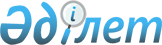 О бюджете поселков, сельских округов Осакаровского района на 2021-2023 годы
					
			С истёкшим сроком
			
			
		
					Решение Осакаровского районного маслихата Карагандинской области от 28 декабря 2020 года № 966. Зарегистрировано в Министерстве юстиции Республики Казахстан 30 декабря 2020 года № 21970. Прекращено действие в связи с истечением срока
      В соответствии с Бюджетным кодексом Республики Казахстан от 4 декабря 2008 года, Законом Республики Казахстан "О местном государственном управлении и самоуправлении в Республике Казахстан" от 23 января 2001 года районный маслихат РЕШИЛ:
      1. Утвердить бюджет поселка Осакаровка на 2021-2023 годы согласно приложениям 1, 2, 3 соответственно, в том числе на 2021 год в следующих объемах: 
      1) доходы – 88 137 тысяч тенге, в том числе по: 
      налоговым поступлениям – 40 046 тысяч тенге;
      неналоговым поступлениям – 0 тысяч тенге;
      поступлениям от продажи основного капитала – 0 тысяч тенге;
      поступлениям трансфертов – 48 091 тысяч тенге;
      2) затраты – 121 068 тысяч тенге;
      3) чистое бюджетное кредитование – 0 тысяч тенге, в том числе:
      бюджетные кредиты – 0 тысяч тенге;
      погашение бюджетных кредитов – 0 тысяч тенге;
      4) сальдо по операциям с финансовыми активами – 0 тысяч тенге, в том числе:
      приобретение финансовых активов – 0 тысяч тенге;
      поступления от продажи финансовых активов государства – 0 тысяч тенге;
      5) дефицит (профицит) бюджета – - 32 931 тысяч тенге;
      6) финансирование дефицита (использование профицита) бюджета – 32 931 тысяч тенге, в том числе:
      поступление займов – 0 тысяч тенге; 
      погашение займов – 0 тысяч тенге;
      используемые остатки бюджетных средств – 32 931 тысяч тенге. 
      Сноска. Пункт 1 – в редакции решения Осакаровского районного маслихата Карагандинской области от 19.11.2021 № 144 (вводится в действие с 01.01.2021).


      1-1. Предусмотреть в составе поступлений в бюджет поселка Осакаровка на 2021 год целевые трансферты из районного бюджета согласно приложению 3-1.
      Сноска. Решение дополнено пунктом 1-1 в соответствии с решением Осакаровского районного маслихата Карагандинской области от 15.03.2021 № 51 (вводится в действие с 01.01.2021).


      2. Утвердить бюджет поселка Молодежный на 2021-2023 годы согласно приложениям 4, 5, 6 соответственно, в том числе на 2021 год в следующих объемах:
      1) доходы – 518 708 тысяч тенге, в том числе по:
      налоговым поступлениям – 17 930 тысяч тенге;
      неналоговым поступлениям – 0 тысяч тенге;
      поступлениям от продажи основного капитала – 0 тысяч тенге;
      поступлениям трансфертов – 500 778 тысяч тенге;
      2) затраты – 530 742 тысяч тенге;
      3) чистое бюджетное кредитование – 0 тысяч тенге, в том числе:
      бюджетные кредиты – 0 тысяч тенге;
      погашение бюджетных кредитов – 0 тысяч тенге;
      4) сальдо по операциям с финансовыми активами – 0 тысяч тенге, в том числе:
      приобретение финансовых активов – 0 тысяч тенге;
      поступления от продажи финансовых активов государства – 0 тысяч тенге;
      5) дефицит (профицит) бюджета – - 12 034 тысяч тенге;
      6) финансирование дефицита (использование профицита) бюджета – 12 034 тысяч тенге, в том числе:
      поступление займов – 0 тысяч тенге; 
      погашение займов – 0 тысяч тенге;
      используемые остатки бюджетных средств – 12 034 тысяч тенге.
      Сноска. Пункт 2 – в редакции решения Осакаровского районного маслихата Карагандинской области от 19.11.2021 № 144 (вводится в действие с 01.01.2021).


      2-1. Предусмотреть в составе поступлений в бюджет поселка Молодежный на 2021 год целевые трансферты из районного бюджета согласно приложению 6-1.
      Сноска. Решение дополнено пунктом 2-1 в соответствии с решением Осакаровского районного маслихата Карагандинской области от 15.03.2021 № 51 (вводится в действие с 01.01.2021).


      3. Утвердить бюджет Пионерского сельского округа на 2021-2023 годы согласно приложениям 7, 8, 9 соответственно, в том числе на 2021 год в следующих объемах:
      1) доходы – 33 222 тысяч тенге, в том числе по:
      налоговым поступлениям – 5 100 тысяч тенге;
      неналоговым поступлениям – 0 тысяч тенге;
      поступлениям от продажи основного капитала – 0 тысяч тенге;
      поступлениям трансфертов – 28 122 тысяч тенге;
      2) затраты – 39 356 тысяч тенге;
      3) чистое бюджетное кредитование – 0 тысяч тенге, в том числе:
      бюджетные кредиты – 0 тысяч тенге;
      погашение бюджетных кредитов – 0 тысяч тенге;
      4) сальдо по операциям с финансовыми активами – 0 тысяч тенге, в том числе:
      приобретение финансовых активов – 0 тысяч тенге;
      поступления от продажи финансовых активов государства – 0 тысяч тенге;
      5) дефицит (профицит) бюджета – - 6 134 тысяч тенге;
      6) финансирование дефицита (использование профицита) бюджета – 6 134 тысяч тенге, в том числе:
      поступление займов – 0 тысяч тенге; 
      погашение займов – 0 тысяч тенге;
      используемые остатки бюджетных средств – 6 134 тысяч тенге.
      Сноска. Пункт 3 – в редакции решения Осакаровского районного маслихата Карагандинской области от 19.11.2021 № 144 (вводится в действие с 01.01.2021).


      3-1. Предусмотреть в составе поступлений в бюджет Пионерского сельского округа на 2021 год целевые трансферты из районного бюджета согласно приложению 9-1.
      Сноска. Решение дополнено пунктом 3-1 в соответствии с решением Осакаровского районного маслихата Карагандинской области от 15.03.2021 № 51 (вводится в действие с 01.01.2021).


      4. Утвердить бюджет сельского округа Есиль на 2021-2023 годы согласно приложениям 10, 11, 12 соответственно, в том числе на 2021 год в следующих объемах:
      1) доходы – 37 369 тысяч тенге, в том числе по:
      налоговым поступлениям – 6 404 тысяч тенге;
      неналоговым поступлениям – 0 тысяч тенге;
      поступлениям от продажи основного капитала – 0 тысяч тенге;
      поступлениям трансфертов – 30 965 тысяч тенге;
      2) затраты – 43 420 тысяч тенге;
      3) чистое бюджетное кредитование – 0 тысяч тенге, в том числе:
      бюджетные кредиты – 0 тысяч тенге;
      погашение бюджетных кредитов – 0 тысяч тенге;
      4) сальдо по операциям с финансовыми активами – 0 тысяч тенге, в том числе:
      приобретение финансовых активов – 0 тысяч тенге;
      поступления от продажи финансовых активов государства – 0 тысяч тенге;
      5) дефицит (профицит) бюджета – - 6 051 тысяч тенге;
      6) финансирование дефицита (использование профицита) бюджета – 6 051 тысяч тенге, в том числе:
      поступление займов – 0 тысяч тенге; 
      погашение займов – 0 тысяч тенге;
      используемые остатки бюджетных средств – 6 051 тысяч тенге.
      Сноска. Пункт 4 – в редакции решения Осакаровского районного маслихата Карагандинской области от 19.11.2021 № 144 (вводится в действие с 01.01.2021).


      5. Утвердить бюджет Батпактинского сельского округа на 2021-2023 годы согласно приложениям 13, 14, 15 соответственно, в том числе на 2021 год в следующих объемах:
      1) доходы – 46 380 тысяч тенге, в том числе по:
      налоговым поступлениям – 5 806 тысяч тенге;
      неналоговым поступлениям – 0 тысяч тенге;
      поступлениям от продажи основного капитала – 0 тысяч тенге;
      поступлениям трансфертов – 40 574 тысяч тенге;
      2) затраты – 49 457 тысяч тенге;
      3) чистое бюджетное кредитование – 0 тысяч тенге, в том числе:
      бюджетные кредиты – 0 тысяч тенге;
      погашение бюджетных кредитов – 0 тысяч тенге;
      4) сальдо по операциям с финансовыми активами – 0 тысяч тенге, в том числе:
      приобретение финансовых активов – 0 тысяч тенге;
      поступления от продажи финансовых активов государства – 0 тысяч тенге;
      5) дефицит (профицит) бюджета – - 3 077 тысяч тенге;
      6) финансирование дефицита (использование профицита) бюджета – 3 077 тысяч тенге, в том числе:
      поступление займов – 0 тысяч тенге; 
      погашение займов – 0 тысяч тенге;
      используемые остатки бюджетных средств – 3 077 тысяч тенге.
      Сноска. Пункт 5 – в редакции решения Осакаровского районного маслихата Карагандинской области от 19.11.2021 № 144 (вводится в действие с 01.01.2021).


      5-1 Учесть, что в бюджете Батпактинского сельского округа на 2021 год предусмотрено поступление целевых трансфертов из районного бюджета согласно приложению 15-1.
      Сноска. Пункт 5-1 - в редакции решения Осакаровского районного маслихата Карагандинской области от 22.07.2021 № 87 (вводится в действие с 01.01.2021).


      6. Утвердить бюджет сельского округа Сункар на 2021-2023 годы согласно приложениям 16, 17, 18 соответственно, в том числе на 2021 год в следующих объемах:
      1) доходы – 31 504 тысяч тенге, в том числе по:
      налоговым поступлениям – 1 441 тысяч тенге;
      неналоговым поступлениям – 0 тысяч тенге;
      поступлениям от продажи основного капитала – 0 тысяч тенге;
      поступлениям трансфертов – 30 063 тысяч тенге;
      2) затраты – 32 914 тысяч тенге;
      3) чистое бюджетное кредитование – 0 тысяч тенге, в том числе:
      бюджетные кредиты – 0 тысяч тенге;
      погашение бюджетных кредитов – 0 тысяч тенге;
      4) сальдо по операциям с финансовыми активами – 0 тысяч тенге, в том числе:
      приобретение финансовых активов – 0 тысяч тенге;
      поступления от продажи финансовых активов государства – 0 тысяч тенге;
      5) дефицит (профицит) бюджета – - 1 410 тысяч тенге;
      6) финансирование дефицита (использование профицита) бюджета – 1 410 тысяч тенге, в том числе:
      поступление займов – 0 тысяч тенге; 
      погашение займов – 0 тысяч тенге;
      используемые остатки бюджетных средств – 1 410 тысяч тенге.
      Сноска. Пункт 6 – в редакции решения Осакаровского районного маслихата Карагандинской области от 19.11.2021 № 144 (вводится в действие с 01.01.2021).


      6-1. Предусмотреть в составе поступлений в бюджет сельского округа Сункар на 2021 год целевые трансферты из районного бюджета согласно приложению 18-1.
      Сноска. Решение дополнено пунктом 6-1 в соответствии с решением Осакаровского районного маслихата Карагандинской области от 15.03.2021 № 51 (вводится в действие с 01.01.2021).


      7. Утвердить бюджет Маржанкольского сельского округа на 2021-2023 годы согласно приложениям 19, 20, 21 соответственно, в том числе на 2021 год в следующих объемах:
      1) доходы – 27 613 тысяч тенге, в том числе по:
      налоговым поступлениям – 686 тысяч тенге;
      неналоговым поступлениям – 0 тысяч тенге;
      поступлениям от продажи основного капитала – 0 тысяч тенге;
      поступлениям трансфертов – 26 927 тысяч тенге;
      2) затраты – 28 265 тысяч тенге;
      3) чистое бюджетное кредитование – 0 тысяч тенге, в том числе:
      бюджетные кредиты – 0 тысяч тенге;
      погашение бюджетных кредитов – 0 тысяч тенге;
      4) сальдо по операциям с финансовыми активами – 0 тысяч тенге, в том числе:
      приобретение финансовых активов – 0 тысяч тенге;
      поступления от продажи финансовых активов государства – 0 тысяч тенге;
      5) дефицит (профицит) бюджета – - 652 тысяч тенге;
      6) финансирование дефицита (использование профицита) бюджета – 652 тысяч тенге, в том числе:
      поступление займов – 0 тысяч тенге; 
      погашение займов – 0 тысяч тенге;
      используемые остатки бюджетных средств – 652 тысяч тенге.
      Сноска. Пункт 7 – в редакции решения Осакаровского районного маслихата Карагандинской области от 19.11.2021 № 144 (вводится в действие с 01.01.2021).


      7-1. Учесть, что в бюджете Маржанкольского сельского округа на 2021 год предусмотрено поступление целевых трансфертов из районного бюджета согласно приложению 21-1.
      Сноска. Пункт 7-1 - в редакции решения Осакаровского районного маслихата Карагандинской области от 22.07.2021 № 87 (вводится в действие с 01.01.2021).


      8. Утвердить бюджет Озерного сельского округа на 2021-2023 годы согласно приложениям 22, 23, 24 соответственно, в том числе на 2021 год в следующих объемах:
      1) доходы – 31 194 тысяч тенге, в том числе по:
      налоговым поступлениям – 2 523 тысяч тенге;
      неналоговым поступлениям – 0 тысяч тенге;
      поступлениям от продажи основного капитала – 0 тысяч тенге;
      поступлениям трансфертов – 28 671 тысяч тенге;
      2) затраты – 31 614 тысяч тенге;
      3) чистое бюджетное кредитование – 0 тысяч тенге, в том числе:
      бюджетные кредиты – 0 тысяч тенге;
      погашение бюджетных кредитов – 0 тысяч тенге;
      4) сальдо по операциям с финансовыми активами – 0 тысяч тенге, в том числе:
      приобретение финансовых активов – 0 тысяч тенге;
      поступления от продажи финансовых активов государства – 0 тысяч тенге;
      5) дефицит (профицит) бюджета – - 1 420 тысяч тенге;
      6) финансирование дефицита (использование профицита) бюджета – 1 420 тысяч тенге, в том числе:
      поступление займов – 0 тысяч тенге; 
      погашение займов – 0 тысяч тенге;
      используемые остатки бюджетных средств – 1 420 тысяч тенге.
      Сноска. Пункт 8 – в редакции решения Осакаровского районного маслихата Карагандинской области от 19.11.2021 № 144 (вводится в действие с 01.01.2021).


      8-1. Предусмотреть в составе поступлений в бюджет Озерного сельского округа на 2021 год целевые трансферты из районного бюджета согласно приложению 24-1.
      Сноска. Решение дополнено пунктом 8-1 в соответствии с решением Осакаровского районного маслихата Карагандинской области от 15.03.2021 № 51 (вводится в действие с 01.01.2021).


      9. Утвердить бюджет Кундуздинского сельского округа на 2021-2023 годы согласно приложениям 25, 26, 27 соответственно, в том числе на 2021 год в следующих объемах: 
      1) доходы – 30 981 тысяч тенге, в том числе по:
      налоговым поступлениям – 940 тысяч тенге;
      неналоговым поступлениям – 0 тысяч тенге;
      поступлениям от продажи основного капитала – 0 тысяч тенге;
      поступлениям трансфертов – 30 041 тысяч тенге;
      2) затраты – 31 346 тысяч тенге;
      3) чистое бюджетное кредитование – 0 тысяч тенге, в том числе:
      бюджетные кредиты – 0 тысяч тенге;
      погашение бюджетных кредитов – 0 тысяч тенге;
      4) сальдо по операциям с финансовыми активами – 0 тысяч тенге, в том числе:
      приобретение финансовых активов – 0 тысяч тенге;
      поступления от продажи финансовых активов государства – 0 тысяч тенге;
      5) дефицит (профицит) бюджета – - 365 тысяч тенге;
      6) финансирование дефицита (использование профицита) бюджета – 365 тысяч тенге, в том числе:
      поступление займов – 0 тысяч тенге; 
      погашение займов – 0 тысяч тенге;
      используемые остатки бюджетных средств – 365 тысяч тенге.
      Сноска. Пункт 9 – в редакции решения Осакаровского районного маслихата Карагандинской области от 19.11.2021 № 144 (вводится в действие с 01.01.2021).


      9-1. Предусмотреть в составе поступлений в бюджет Кундуздинского сельского округа на 2021 год целевые трансферты из районного бюджета согласно приложению 27-1.
      Сноска. Решение дополнено пунктом 9-1 в соответствии с решением Осакаровского районного маслихата Карагандинской области от 15.03.2021 № 51 (вводится в действие с 01.01.2021).


      10. Утвердить бюджет Николаевского сельского округа на 2021-2023 годы согласно приложениям 28, 29, 30 соответственно, в том числе на 2021 год в следующих объемах:
      1) доходы – 32 916 тысяч тенге, в том числе по:
      налоговым поступлениям – 1 220 тысяч тенге;
      неналоговым поступлениям – 0 тысяч тенге;
      поступлениям от продажи основного капитала – 0 тысяч тенге;
      поступлениям трансфертов – 31 696 тысяч тенге;
      2) затраты – 33 516 тысяч тенге;
      3) чистое бюджетное кредитование – 0 тысяч тенге, в том числе:
      бюджетные кредиты – 0 тысяч тенге;
      погашение бюджетных кредитов – 0 тысяч тенге;
      4) сальдо по операциям с финансовыми активами – 0 тысяч тенге, в том числе:
      приобретение финансовых активов – 0 тысяч тенге;
      поступления от продажи финансовых активов государства – 0 тысяч тенге;
      5) дефицит (профицит) бюджета – - 600 тысяч тенге;
      6) финансирование дефицита (использование профицита) бюджета – 600 тысяч тенге, в том числе:
      поступление займов – 0 тысяч тенге; 
      погашение займов – 0 тысяч тенге;
      используемые остатки бюджетных средств – 600 тысяч тенге.
      Сноска. Пункт 10 – в редакции решения Осакаровского районного маслихата Карагандинской области от 19.11.2021 № 144 (вводится в действие с 01.01.2021).


      10-1. Предусмотреть в составе поступлений в бюджет Николаевского сельского округа на 2021 год целевые трансферты из районного бюджета согласно приложению 30-1.
      Сноска. Решение дополнено пунктом 10-1 в соответствии с решением Осакаровского районного маслихата Карагандинской области от 15.03.2021 № 51 (вводится в действие с 01.01.2021).


      11. Утвердить бюджет сельского округа Карагайлы на 2021-2023 годы согласно приложениям 31, 32, 33 соответственно, в том числе на 2021 год в следующих объемах:
      1) доходы – 26 838 тысяч тенге, в том числе по:
      налоговым поступлениям – 3 818 тысяч тенге;
      неналоговым поступлениям – 0 тысяч тенге;
      поступлениям от продажи основного капитала – 0 тысяч тенге;
      поступлениям трансфертов – 23 020 тысяч тенге;
      2) затраты – 29 483 тысяч тенге;
      3) чистое бюджетное кредитование – 0 тысяч тенге, в том числе:
      бюджетные кредиты – 0 тысяч тенге;
      погашение бюджетных кредитов – 0 тысяч тенге;
      4) сальдо по операциям с финансовыми активами – 0 тысяч тенге, в том числе:
      приобретение финансовых активов – 0 тысяч тенге;
      поступления от продажи финансовых активов государства – 0 тысяч тенге;
      5) дефицит (профицит) бюджета – - 2 645 тысяч тенге;
      6) финансирование дефицита (использование профицита) бюджета – 2 645 тысяч тенге, в том числе:
      поступление займов – 0 тысяч тенге; 
      погашение займов – 0 тысяч тенге;
      используемые остатки бюджетных средств – 2 645 тысяч тенге.
      Сноска. Пункт 11 – в редакции решения Осакаровского районного маслихата Карагандинской области от 19.11.2021 № 144 (вводится в действие с 01.01.2021).


      12. Утвердить бюджет Садового сельского округа на 2021-2023 годы согласно приложениям 34, 35, 36 соответственно, в том числе на 2021 год в следующих объемах:
      1) доходы – 27 933 тысяч тенге, в том числе по:
      налоговым поступлениям – 1 812 тысяч тенге;
      неналоговым поступлениям – 0 тысяч тенге;
      поступлениям от продажи основного капитала – 0 тысяч тенге;
      поступлениям трансфертов – 26 121 тысяч тенге;
      2) затраты – 29 706 тысяч тенге;
      3) чистое бюджетное кредитование – 0 тысяч тенге, в том числе:
      бюджетные кредиты – 0 тысяч тенге;
      погашение бюджетных кредитов – 0 тысяч тенге;
      4) сальдо по операциям с финансовыми активами – 0 тысяч тенге, в том числе:
      приобретение финансовых активов – 0 тысяч тенге;
      поступления от продажи финансовых активов государства – 0 тысяч тенге;
      5) дефицит (профицит) бюджета – - 1 773 тысяч тенге;
      6) финансирование дефицита (использование профицита) бюджета – 1 773 тысяч тенге, в том числе:
      поступление займов – 0 тысяч тенге; 
      погашение займов – 0 тысяч тенге;
      используемые остатки бюджетных средств – 1 773 тысяч тенге.
      Сноска. Пункт 12 – в редакции решения Осакаровского районного маслихата Карагандинской области от 19.11.2021 № 144 (вводится в действие с 01.01.2021).


      12-1. Предусмотреть в составе поступлений в бюджет Садового сельского округа на 2021 год целевые трансферты из районного бюджета согласно приложению 36-1.
      Сноска. Решение дополнено пунктом 12-1 в соответствии с решением Осакаровского районного маслихата Карагандинской области от 15.03.2021 № 51 (вводится в действие с 01.01.2021).


      13. Утвердить бюджет сельского округа Сарыозек на 2021-2023 годы согласно приложениям 37, 38, 39, соответственно, в том числе на 2021 год в следующих объемах:
      1) доходы – 34 979 тысяч тенге, в том числе по:
      налоговым поступлениям – 3 092 тысяч тенге;
      неналоговым поступлениям – 0 тысяч тенге;
      поступлениям от продажи основного капитала – 0 тысяч тенге;
      поступлениям трансфертов – 31 887 тысяч тенге;
      2) затраты – 36 615 тысяч тенге;
      3) чистое бюджетное кредитование – 0 тысяч тенге, в том числе:
      бюджетные кредиты – 0 тысяч тенге;
      погашение бюджетных кредитов – 0 тысяч тенге;
      4) сальдо по операциям с финансовыми активами – 0 тысяч тенге, в том числе:
      приобретение финансовых активов – 0 тысяч тенге;
      поступления от продажи финансовых активов государства – 0 тысяч тенге;
      5) дефицит (профицит) бюджета – - 1 636 тысяч тенге;
      6) финансирование дефицита (использование профицита) бюджета – 1 636 тысяч тенге, в том числе:
      поступление займов – 0 тысяч тенге; 
      погашение займов – 0 тысяч тенге;
      используемые остатки бюджетных средств – 1 636 тысяч тенге.
      Сноска. Пункт 13 – в редакции решения Осакаровского районного маслихата Карагандинской области от 19.11.2021 № 144 (вводится в действие с 01.01.2021).


      13-1. Предусмотреть в составе поступлений в бюджет сельского округа Сарыозек на 2021 год целевые трансферты из районного бюджета согласно приложению 39-1.
      Сноска. Решение дополнено пунктом 13-1 в соответствии с решением Осакаровского районного маслихата Карагандинской области от 15.03.2021 № 51 (вводится в действие с 01.01.2021).


      14. Утвердить бюджет сельского округа Жансары на 2021-2023 годы согласно приложениям 40, 41, 42 соответственно, в том числе на 2021 год в следующих объемах:
      1) доходы – 29 368 тысяч тенге, в том числе по:
      налоговым поступлениям – 1 580 тысяч тенге;
      неналоговым поступлениям – 0 тысяч тенге;
      поступлениям от продажи основного капитала – 0 тысяч тенге;
      поступлениям трансфертов – 27 788 тысяч тенге;
      2) затраты – 30 268 тысяч тенге;
      3) чистое бюджетное кредитование – 0 тысяч тенге, в том числе:
      бюджетные кредиты – 0 тысяч тенге;
      погашение бюджетных кредитов – 0 тысяч тенге;
      4) сальдо по операциям с финансовыми активами – 0 тысяч тенге, в том числе:
      приобретение финансовых активов – 0 тысяч тенге;
      поступления от продажи финансовых активов государства – 0 тысяч тенге;
      5) дефицит (профицит) бюджета – - 900 тысяч тенге;
      6) финансирование дефицита (использование профицита) бюджета – 900 тысяч тенге, в том числе:
      поступление займов – 0 тысяч тенге; 
      погашение займов – 0 тысяч тенге;
      используемые остатки бюджетных средств – 900 тысяч тенге.
      Сноска. Пункт 14 – в редакции решения Осакаровского районного маслихата Карагандинской области от 19.11.2021 № 144 (вводится в действие с 01.01.2021). 


      15. Утвердить бюджет Звездного сельского округа на 2021-2023 годы согласно приложениям 43, 44, 45 соответственно, в том числе на 2021 год в следующих объемах: 
      1) доходы – 39 758 тысяч тенге, в том числе по:
      налоговым поступлениям – 1 266 тысяч тенге;
      неналоговым поступлениям – 0 тысяч тенге;
      поступлениям от продажи основного капитала – 0 тысяч тенге;
      поступлениям трансфертов – 38 492 тысяч тенге;
      2) затраты – 40 137 тысяч тенге;
      3) чистое бюджетное кредитование – 0 тысяч тенге, в том числе:
      бюджетные кредиты – 0 тысяч тенге;
      погашение бюджетных кредитов – 0 тысяч тенге;
      4) сальдо по операциям с финансовыми активами – 0 тысяч тенге, в том числе:
      приобретение финансовых активов – 0 тысяч тенге;
      поступления от продажи финансовых активов государства – 0 тысяч тенге;
      5) дефицит (профицит) бюджета – - 379 тысяч тенге;
      6) финансирование дефицита (использование профицита) бюджета – 379 тысяч тенге, в том числе:
      поступление займов – 0 тысяч тенге; 
      погашение займов – 0 тысяч тенге;
      используемые остатки бюджетных средств – 379 тысяч тенге. 
      Сноска. Пункт 15 – в редакции решения Осакаровского районного маслихата Карагандинской области от 19.11.2021 № 144 (вводится в действие с 01.01.2021).


      15-1. Учесть, что в бюджете Звездного сельского округа на 2021 год предусмотрено поступление целевых трансфертов из районного бюджета согласно приложению 45-1.
      Сноска. Пункт 15-1 - в редакции решения Осакаровского районного маслихата Карагандинской области от 22.07.2021 № 87 (вводится в действие с 01.01.2021).


      16. Утвердить бюджет Каратомарского сельского округа на 2021-2023 годы согласно приложениям 46, 47, 48 соответственно, в том числе на 2021 год в следующих объемах:
      1) доходы – 30 169 тысяч тенге, в том числе по:
      налоговым поступлениям – 3 499 тысяч тенге;
      неналоговым поступлениям – 0 тысяч тенге;
      поступлениям от продажи основного капитала – 0 тысяч тенге;
      поступлениям трансфертов – 26 670 тысяч тенге;
      2) затраты – 32 780 тысяч тенге;
      3) чистое бюджетное кредитование – 0 тысяч тенге, в том числе:
      бюджетные кредиты – 0 тысяч тенге;
      погашение бюджетных кредитов – 0 тысяч тенге;
      4) сальдо по операциям с финансовыми активами – 0 тысяч тенге, в том числе:
      приобретение финансовых активов – 0 тысяч тенге;
      поступления от продажи финансовых активов государства – 0 тысяч тенге;
      5) дефицит (профицит) бюджета – - 2 611 тысяч тенге;
      6) финансирование дефицита (использование профицита) бюджета – 2 611 тысяч тенге, в том числе:
      поступление займов – 0 тысяч тенге; 
      погашение займов – 0 тысяч тенге;
      используемые остатки бюджетных средств – 2 611 тысяч тенге.
      Сноска. Пункт 16 – в редакции решения Осакаровского районного маслихата Карагандинской области от 19.11.2021 № 144 (вводится в действие с 01.01.2021).


      16-1. Предусмотреть в составе поступлений в бюджет Каратомарского сельского округа на 2021 год целевые трансферты из районного бюджета согласно приложению 46-1.
      Сноска. Решение дополнено пунктом 16-1 в соответствии с решением Осакаровского районного маслихата Карагандинской области от 22.07.2021 № 87 (вводится в действие с 01.01.2021).


      17. Утвердить бюджет Шидертинского сельского округа на 2021-2023 годы согласно приложениям 49, 50, 51 соответственно, в том числе на 2021 год в следующих объемах:
      1) доходы – 27 658 тысяч тенге, в том числе по:
      налоговым поступлениям – 6 805 тысяч тенге;
      неналоговым поступлениям – 0 тысяч тенге;
      поступлениям от продажи основного капитала – 0 тысяч тенге;
      поступлениям трансфертов – 20 853 тысяч тенге;
      2) затраты – 33 875 тысяч тенге;
      3) чистое бюджетное кредитование – 0 тысяч тенге, в том числе:
      бюджетные кредиты – 0 тысяч тенге;
      погашение бюджетных кредитов – 0 тысяч тенге;
      4) сальдо по операциям с финансовыми активами – 0 тысяч тенге, в том числе:
      приобретение финансовых активов – 0 тысяч тенге;
      поступления от продажи финансовых активов государства – 0 тысяч тенге;
      5) дефицит (профицит) бюджета – - 6 217 тысяч тенге;
      6) финансирование дефицита (использование профицита) бюджета – 6 217 тысяч тенге, в том числе:
      поступление займов – 0 тысяч тенге; 
      погашение займов – 0 тысяч тенге;
      используемые остатки бюджетных средств – 6 217 тысяч тенге.
      Сноска. Пункт 17 – в редакции решения Осакаровского районного маслихата Карагандинской области от 19.11.2021 № 144 (вводится в действие с 01.01.2021).


      18. Утвердить бюджет сельского округа Акбулак на 2021-2023 годы согласно приложениям 52, 53, 54 соответственно, в том числе на 2021 год в следующих объемах: 
      1) доходы – 210 050 тысяч тенге, в том числе по: 
      налоговым поступлениям – 4 611 тысяч тенге;
      неналоговым поступлениям – 0 тысяч тенге;
      поступлениям от продажи основного капитала – 0 тысяч тенге;
      поступлениям трансфертов – 205 439 тысяч тенге;
      2) затраты – 213 284 тысяч тенге;
      3) чистое бюджетное кредитование – 0 тысяч тенге, в том числе:
      бюджетные кредиты – 0 тысяч тенге;
      погашение бюджетных кредитов – 0 тысяч тенге;
      4) сальдо по операциям с финансовыми активами – 0 тысяч тенге, в том числе:
      приобретение финансовых активов – 0 тысяч тенге;
      поступления от продажи финансовых активов государства – 0 тысяч тенге;
      5) дефицит (профицит) бюджета – - 3 234 тысяч тенге;
      6) финансирование дефицита (использование профицита) бюджета – 3 234 тысяч тенге, в том числе:
      поступление займов – 0 тысяч тенге; 
      погашение займов – 0 тысяч тенге;
      используемые остатки бюджетных средств – 3 234 тысяч тенге.
      Сноска. Пункт 18 – в редакции решения Осакаровского районного маслихата Карагандинской области от 19.11.2021 № 144 (вводится в действие с 01.01.2021).


      18-1. Учесть, что в бюджете сельского округа Акбулак на 2021 год предусмотрено поступление целевых трансфертов из республиканского и районного бюджета согласно приложению 54-1.
      Сноска. Пункт 18-1 - в редакции решения Осакаровского районного маслихата Карагандинской области от 22.07.2021 № 87 (вводится в действие с 01.01.2021).


      19. Утвердить бюджет Родниковского сельского округа на 2021-2023 годы согласно приложениям 55, 56, 57 соответственно, в том числе на 2021 год в следующих объемах:
      1) доходы – 27 344 тысяч тенге, в том числе по:
      налоговым поступлениям – 8 702 тысяч тенге;
      неналоговым поступлениям – 0 тысяч тенге;
      поступлениям от продажи основного капитала – 0 тысяч тенге;
      поступлениям трансфертов – 18 642 тысяч тенге;
      2) затраты – 32 727 тысяч тенге;
      3) чистое бюджетное кредитование – 0 тысяч тенге, в том числе:
      бюджетные кредиты – 0 тысяч тенге;
      погашение бюджетных кредитов – 0 тысяч тенге;
      4) сальдо по операциям с финансовыми активами – 0 тысяч тенге, в том числе:
      приобретение финансовых активов – 0 тысяч тенге;
      поступления от продажи финансовых активов государства – 0 тысяч тенге;
      5) дефицит (профицит) бюджета – - 5 383 тысяч тенге;
      6) финансирование дефицита (использование профицита) бюджета – 5 383 тысяч тенге, в том числе:
      поступление займов – 0 тысяч тенге; 
      погашение займов – 0 тысяч тенге;
      используемые остатки бюджетных средств – 5 383 тысяч тенге.
      Сноска. Пункт 19 – в редакции решения Осакаровского районного маслихата Карагандинской области от 19.11.2021 № 144 (вводится в действие с 01.01.2021).


      20. Утвердить бюджет Тельманского сельского округа на 2021-2023 годы согласно приложениям 58, 59, 60 соответственно, в том числе на 2021 год в следующих объемах:
      1) доходы – 28 238 тысяч тенге, в том числе по:
      налоговым поступлениям – 2 197 тысяч тенге;
      неналоговым поступлениям – 0 тысяч тенге;
      поступлениям от продажи основного капитала – 0 тысяч тенге;
      поступлениям трансфертов – 26 041 тысяч тенге;
      2) затраты – 30 671 тысяч тенге;
      3) чистое бюджетное кредитование – 0 тысяч тенге, в том числе:
      бюджетные кредиты – 0 тысяч тенге;
      погашение бюджетных кредитов – 0 тысяч тенге;
      4) сальдо по операциям с финансовыми активами – 0 тысяч тенге, в том числе:
      приобретение финансовых активов – 0 тысяч тенге;
      поступления от продажи финансовых активов государства – 0 тысяч тенге;
      5) дефицит (профицит) бюджета – - 2 433 тысяч тенге;
      6) финансирование дефицита (использование профицита) бюджета – 2 433 тысяч тенге, в том числе:
      поступление займов – 0 тысяч тенге; 
      погашение займов – 0 тысяч тенге;
      используемые остатки бюджетных средств – 2 433 тысяч тенге.
      Сноска. Пункт 20 – в редакции решения Осакаровского районного маслихата Карагандинской области от 19.11.2021 № 144 (вводится в действие с 01.01.2021).


      21. Утвердить бюджет Иртышского сельского округа на 2021-2023 годы согласно приложениям 61, 62, 63 соответственно, в том числе на 2021 год в следующих объемах:
      1) доходы – 23 527 тысяч тенге, в том числе по:
      налоговым поступлениям – 305 тысяч тенге;
      неналоговым поступлениям – 0 тысяч тенге;
      поступлениям от продажи основного капитала – 0 тысяч тенге;
      поступлениям трансфертов – 23 222 тысяч тенге;
      2) затраты – 23 607 тысяч тенге;
      3) чистое бюджетное кредитование – 0 тысяч тенге, в том числе:
      бюджетные кредиты – 0 тысяч тенге;
      погашение бюджетных кредитов – 0 тысяч тенге;
      4) сальдо по операциям с финансовыми активами – 0 тысяч тенге, в том числе:
      приобретение финансовых активов – 0 тысяч тенге;
      поступления от продажи финансовых активов государства – 0 тысяч тенге;
      5) дефицит (профицит) бюджета – - 80 тысяч тенге;
      6) финансирование дефицита (использование профицита) бюджета – 80 тысяч тенге, в том числе:
      поступление займов – 0 тысяч тенге; 
      погашение займов – 0 тысяч тенге;
      используемые остатки бюджетных средств – 80 тысяч тенге.
      Сноска. Пункт 21 – в редакции решения Осакаровского районного маслихата Карагандинской области от 19.11.2021 № 144 (вводится в действие с 01.01.2021).


      22. Утвердить бюджет Трудового сельского округа на 2021-2023 годы согласно приложениям 64, 65, 66 соответственно, в том числе на 2021 год в следующих объемах:
      1) доходы – 29 676 тысяч тенге, в том числе по:
      налоговым поступлениям – 7 659 тысяч тенге;
      неналоговым поступлениям – 0 тысяч тенге;
      поступлениям от продажи основного капитала – 0 тысяч тенге;
      поступлениям трансфертов – 22 017 тысяч тенге;
      2) затраты – 35 253 тысяч тенге;
      3) чистое бюджетное кредитование – 0 тысяч тенге, в том числе:
      бюджетные кредиты – 0 тысяч тенге;
      погашение бюджетных кредитов – 0 тысяч тенге;
      4) сальдо по операциям с финансовыми активами – 0 тысяч тенге, в том числе:
      приобретение финансовых активов – 0 тысяч тенге;
      поступления от продажи финансовых активов государства – 0 тысяч тенге;
      5) дефицит (профицит) бюджета – - 5 577 тысяч тенге;
      6) финансирование дефицита (использование профицита) бюджета – 5 577 тысяч тенге, в том числе:
      поступление займов – 0 тысяч тенге; 
      погашение займов – 0 тысяч тенге;
      используемые остатки бюджетных средств – 5 577 тысяч тенге.
      Сноска. Пункт 22 – в редакции решения Осакаровского районного маслихата Карагандинской области от 19.11.2021 № 144 (вводится в действие с 01.01.2021).


      22-1. Предусмотреть в составе поступлений в бюджет Трудового сельского округа на 2021 год целевые трансферты из районного бюджета согласно приложению 66-1.
      Сноска. Решение дополнено пунктом 22-1 в соответствии с решением Осакаровского районного маслихата Карагандинской области от 15.03.2021 № 51 (вводится в действие с 01.01.2021).


      23. Утвердить бюджет Мирного сельского округа на 2021-2023 годы согласно приложениям 67, 68, 69 соответственно, в том числе на 2021 год в следующих объемах:
      1) доходы – 32 073 тысяч тенге, в том числе по:
      налоговым поступлениям – 1 612 тысяч тенге;
      неналоговым поступлениям – 0 тысяч тенге;
      поступлениям от продажи основного капитала – 0 тысяч тенге;
      поступлениям трансфертов – 30 461 тысяч тенге;
      2) затраты – 34 334 тысяч тенге;
      3) чистое бюджетное кредитование – 0 тысяч тенге, в том числе:
      бюджетные кредиты – 0 тысяч тенге;
      погашение бюджетных кредитов – 0 тысяч тенге;
      4) сальдо по операциям с финансовыми активами – 0 тысяч тенге, в том числе:
      приобретение финансовых активов – 0 тысяч тенге;
      поступления от продажи финансовых активов государства – 0 тысяч тенге;
      5) дефицит (профицит) бюджета – - 2 261 тысяч тенге;
      6) финансирование дефицита (использование профицита) бюджета – 2 261 тысяч тенге, в том числе:
      поступление займов – 0 тысяч тенге; 
      погашение займов – 0 тысяч тенге;
      используемые остатки бюджетных средств – 2 261 тысяч тенге.
      Сноска. Пункт 23 – в редакции решения Осакаровского районного маслихата Карагандинской области от 19.11.2021 № 144 (вводится в действие с 01.01.2021).


      23-1. Учесть, что в бюджете Мирного сельского округа на 2021 год предусмотрено поступление целевых трансфертов из районного бюджета согласно приложению 69-1.
      Сноска. Пункт 23-1 – в редакции решения Осакаровского районного маслихата Карагандинской области от 22.07.2021 № 87 (вводится в действие с 01.01.2021).


      24. Учесть в составе поступлений и расходов бюджета поселков, сельских округов на 2021 год целевые трансферты из вышестоящего бюджета согласно приложениям 3-1, 6-1, 9-1, 12-1, 15-1, 18-1, 21-1, 24-1, 27-1, 30-1, 33-1, 36-1, 39-1, 42-1, 45-1, 48-1, 51-1, 54-1, 57-1, 60-1, 63-1, 66-1, 69-1.
      Сноска. Пункт 24 – в редакции решения Осакаровского районного маслихата Карагандинской области от 19.11.2021 № 144 (вводится в действие с 01.01.2021).


      24-1. Настоящее решение вводится в действие с 1 января 2021 года.
      Сноска. Пункт 24-1 – в редакции решения  Осакаровского районного маслихата Карагандинской области от 10.06.2021 № 81 (вводится в действие с 01.01.2021).

 Бюджет поселка Осакаровка на 2021 год
      Сноска. Приложение 1 – в редакции решения Осакаровского районного маслихата Карагандинской области от 19.11.2021 № 144 (вводится в действие с 01.01.2021). Бюджет поселка Осакаровка на 2022 год Бюджет поселка Осакаровка на 2023 год
      Приложение 3-1 к решениюОсакаровского районногомаслихата от "28" декабря2020 года № 966
      Целевые трансферты поселка Осакаровка на 2021 год
      Сноска. Приложение 3-1 - в редакции решения Осакаровского районного маслихата Карагандинской области от 28.09.2021 № 113 (вводится в действие с 01.01.2021). Бюджет поселка Молодежный на 2021 год
      Сноска. Приложение 4 – в редакции решения Осакаровского районного маслихата Карагандинской области от 19.11.2021 № 144 (вводится в действие с 01.01.2021). Бюджет поселка Молодежный на 2022 год Бюджет поселка Молодежный на 2023 год
      Приложение 6-1 к решениюОсакаровского районногомаслихата от "28" декабря2020 года № 966
      Целевые трансферты поселка Молодежный на 2021 год
      Сноска. Приложением 6-1 - в редакции решения Осакаровского районного маслихата Карагандинской области от 22.07.2021 № 87 (вводится в действие с 01.01.2021). Бюджет Пионерского сельского округа на 2021 год
      Сноска. Приложение 7 – в редакции решения Осакаровского районного маслихата Карагандинской области от 19.11.2021 № 144 (вводится в действие с 01.01.2021). Бюджет Пионерского сельского округа на 2022 год Бюджет Пионерского сельского округа на 2023 год
      Приложение 9-1 к решениюОсакаровского районногомаслихата от "28" декабря2020 года № 966
      Целевые трансферты Пионерского сельского округа на 2021 год
      Сноска. Приложение 9-1 – в редакции решения Осакаровского районного маслихата Карагандинской области от 28.09.2021 № 113 (вводится в действие с 01.01.2021). Бюджет сельского округа Есиль на 2021 год
      Сноска. Приложение 10 – в редакции решения Осакаровского районного маслихата Карагандинской области от 19.11.2021 № 144 (вводится в действие с 01.01.2021). Бюджете сельского округа Есиль на 2022 год Бюджет сельского округа Есиль на 2023 год Целевые трансферты сельского округа Есиль на 2021 год
      Сноска. Решение дополнено приложением 12-1 в соответствии с решением Осакаровского районного маслихата Карагандинской области от 28.09.2021 № 113 (вводится в действие с 01.01.2021). Бюджет Батпактинского сельского округа на 2021 год
      Сноска. Приложение 13 - в редакции решения Осакаровского районного маслихата Карагандинской области от 19.11.2021 № 144 (вводится в действие с 01.01.2021). Бюджет Батпактинского сельского округа на 2022 год Бюджет Батпактинского сельского округа на 2023 год
      Приложение 15-1 к решениюОсакаровского районногомаслихата от "28" декабря2020 года № 966
      Целевые трансферты Батпактинского сельского округа на 2021 год
      Сноска. Приложение 15-1 – в редакции решения Осакаровского районного маслихата Карагандинской области от 28.09.2021 № 113 (вводится в действие с 01.01.2021). Бюджет сельского округа Сункар на 2021 год
      Сноска. Приложение 16 – в редакции решения Осакаровского районного маслихата Карагандинской области от 19.11.2021 № 144 (вводится в действие с 01.01.2021). Бюджет сельского округа Сункар на 2022 год Бюджет сельского округа Сункар на 2023 год
      Приложение 18-1 к решениюОсакаровского районногомаслихата от "28" декабря2020 года № 966
      Целевые трансферты сельского округа Сункар на 2021 год
      Сноска.  Приложение 18-1 – в редакции решения Осакаровского районного маслихата Карагандинской области от 28.09.2021 № 113 (вводится в действие с 01.01.2021). Бюджет Маржанкольского сельского округа на 2021 год
      Сноска. Приложение 19 – в редакции решения Осакаровского районного маслихата Карагандинской области от 19.11.2021 № 144 (вводится в действие с 01.01.2021). Бюджет Маржанкольского сельского округа на 2022 год Бюджет Маржанкольского сельского округа на 2023 год
      Приложение 21-1 к решениюОсакаровского районногомаслихата от "28" декабря2020 года № 966
      Целевые трансферты Маржанкольского сельского округа на 2021 год
      Сноска. Приложение 21-1 - в редакции решения Осакаровского районного маслихата Карагандинской области от 28.09.2021 № 113 (вводится в действие с 01.01.2021). Бюджет Озерного сельского округа на 2021 год
      Сноска. Приложение 22 – в редакции решения Осакаровского районного маслихата Карагандинской области от 19.11.2021 № 144 (вводится в действие с 01.01.2021). Бюджет Озерного сельского округа на 2022 год Бюджет Озерного сельского округа на 2023 год
      Приложение 24-1 к решениюОсакаровского районногомаслихата от "28" декабря2020 года № 966
      Целевые трансферты Озерного сельского округа на 2021 год
      Сноска. Приложение 24-1 – в редакции решения Осакаровского районного маслихата Карагандинской области от 28.09.2021 № 113 (вводится в действие с 01.01.2021). Бюджет Кундуздинского сельского округа на 2021 год
      Сноска. Приложение 25 – в редакции решения Осакаровского районного маслихата Карагандинской области от 19.11.2021 № 144 (вводится в действие с 01.01.2021). Бюджет Кундуздинского сельского округа на 2022 год Бюджет Кундуздинского сельского округа на 2023 год
      Приложение 27-1 к решениюОсакаровского районногомаслихата от "28" декабря2020 года № 966
      Целевые трансферты Кундуздинского сельского округа на 2021 год
      Сноска. Приложение 27-1 – в редакции решения Осакаровского районного маслихата Карагандинской области от 28.09.2021 № 113 (вводится в действие с 01.01.2021). Бюджет Николаевского сельского округа на 2021 год
      Сноска. Приложение 28 – в редакции решения Осакаровского районного маслихата Карагандинской области от 19.11.2021 № 144 (вводится в действие с 01.01.2021). Бюджет Николаевского сельского округа на 2022 год Бюджет Николаевского сельского округа на 2023 год
      Приложение 30-1 к решениюОсакаровского районногомаслихата от "28" декабря2020 года № 966
      Целевые трансферты Николаевского сельского округа на 2021 год
      Сноска. Приложение 30-1 – в редакции решения Осакаровского районного маслихата Карагандинской области от 28.09.2021 № 113 (вводится в действие с 01.01.2021). Бюджет сельского округа Карагайлы на 2021 год
      Сноска. Приложение 31 – в редакции решения Осакаровского районного маслихата Карагандинской области от 19.11.2021 № 144 (вводится в действие с 01.01.2021). Бюджет сельского округа Карагайлы на 2022 год Бюджет сельского округа Карагайлы на 2023 год Целевые трансферты сельского округа Карагайлы на 2021 год
      Сноска. Решение дополнено приложением 33-1 в соответствии с решением Осакаровского районного маслихата Карагандинской области от 28.09.2021 № 113 (вводится в действие с 01.01.2021). Бюджет Садового сельского округа на 2021 год
      Сноска. Приложение 34 – в редакции решения Осакаровского районного маслихата Карагандинской области от 19.11.2021 № 144 (вводится в действие с 01.01.2021). Бюджет Садового сельского округа на 2022 год Бюджет Садового сельского округа на 2023 год
      Приложение 36-1 к решениюОсакаровского районногомаслихата от "28" декабря2020 года № 966
      Целевые трансферты Садового сельского округа на 2021 год
      Сноска. Приложение 36-1 – в редакции решения Осакаровского районного маслихата Карагандинской области от 28.09.2021 № 113 (вводится в действие с 01.01.2021). Бюджет сельского округа Сарыозек на 2021 год
      Сноска. Приложение 37 – в редакции решения Осакаровского районного маслихата Карагандинской области от 19.11.2021 № 144 (вводится в действие с 01.01.2021). Бюджет сельского округа Сарыозек на 2022 год Бюджет сельского округа Сарыозек на 2023 год
      Приложение 39-1 к решениюОсакаровского районногомаслихата от "28" декабря2020 года № 966
      Целевые трансферты сельского округа Сарыозек на 2021 год
      Сноска. Приложение 39-1 – в редакции решения Осакаровского районного маслихата Карагандинской области от 28.09.2021 № 113 (вводится в действие с 01.01.2021). Бюджет сельского округа Жансары на 2021 год
      Сноска. Приложение 40 – в редакции решения Осакаровского районного маслихата Карагандинской области от 19.11.2021 № 144 (вводится в действие с 01.01.2021). Бюджет сельского округа Жансары на 2022 год Бюджет сельского округа Жансары на 2023 год Целевые трансферты сельского округа Жансары на 2021 год
      Сноска. Решение дополнено приложением 42-1 в соответствии с решением Осакаровского районного маслихата Карагандинской области от 28.09.2021 № 113 (вводится в действие с 01.01.2021). Бюджет Звездного сельского округа на 2021 год
      Сноска. Приложение 43 – в редакции решения Осакаровского районного маслихата Карагандинской области от 19.11.2021 № 144 (вводится в действие с 01.01.2021). Бюджет Звездного сельского округа на 2022 год Бюджет Звездного сельского округа на 2023 год
      Приложение 45-1 к решениюОсакаровского районногомаслихата от "28" декабря2020 года № 966
      Целевые трансферты Звездного сельского округа на 2021 год
      Сноска. Приложение 45-1 - в редакции решения Осакаровского районного маслихата Карагандинской области от 28.09.2021 № 113 (вводится в действие с 01.01.2021). Бюджет Каратомарского сельского округа на 2021 год
      Сноска. Приложение 46 – в редакции решения Осакаровского районного маслихата Карагандинской области от 19.11.2021 № 144 (вводится в действие с 01.01.2021). Целевые трансферты Каратомарского сельского округа на 2021 год
      Сноска. Решение дополнено приложением 46-1 в соответствии с решением Осакаровского районного маслихата Карагандинской области от 22.07.2021 № 87 (вводится в действие с 01.01.2021). Бюджет Каратомарского сельского округа на 2022 год Бюджет Каратомарского сельского округа на 2023 год Целевые трансферты Каратомарского сельского округа на 2021 год
      Сноска. Решение дополнено приложением 48-1 в соответствии с решением Осакаровского районного маслихата Карагандинской области от 28.09.2021 № 113 (вводится в действие с 01.01.2021). Бюджет Шидертинского сельского округа на 2021 год
      Сноска. Приложение 49 – в редакции решения Осакаровского районного маслихата Карагандинской области от 19.11.2021 № 144 (вводится в действие с 01.01.2021). Бюджет Шидертинского сельского округа на 2022 год Бюджет Шидертинского сельского округа на 2023 год Целевые трансферты Шидертинского сельского округа на 2021 год
      Сноска. Решение дополнено приложением 51-1 в соответствии с решением Осакаровского районного маслихата Карагандинской области от 28.09.2021 № 113 (вводится в действие с 01.01.2021). Бюджет сельского округа Акбулак на 2021 год
      Сноска. Приложение 52 – в редакции решения Осакаровского районного маслихата Карагандинской области от 19.11.2021 № 144 (вводится в действие с 01.01.2021). Бюджет сельского округа Акбулак на 2022 год Бюджет сельского округа Акбулак на 2023 год
      Приложение 54-1 к решениюОсакаровского районногомаслихата от "28" декабря2020 года № 966
      Целевые трансферты сельского округа Акбулак на 2021 год
      Сноска. Приложением 54-1 - в редакции решения Осакаровского районного маслихата Карагандинской области от 22.07.2021 № 87 (вводится в действие с 01.01.2021). Бюджет Родниковского сельского округа на 2021 год
      Сноска. Приложение 55 – в редакции решения Осакаровского районного маслихата Карагандинской области от 19.11.2021 № 144 (вводится в действие с 01.01.2021). Бюджет Родниковского сельского округа на 2022 год Бюджет Родниковского сельского округа на 2023 год Целевые трансферты Родниковского сельского округа на 2021 год
      Сноска. Решение дополнено приложением 57-1 в соответствии с решением Осакаровского районного маслихата Карагандинской области от 28.09.2021 № 113 (вводится в действие с 01.01.2021). Бюджет Тельманского сельского округа на 2021 год
      Сноска. Приложение 58 – в редакции решения Осакаровского районного маслихата Карагандинской области от 19.11.2021 № 144 (вводится в действие с 01.01.2021). Бюджет Тельманского сельского округа на 2022 год Бюджет Тельманского сельского округа на 2023 год Целевые трансферты Тельманского сельского округа на 2021 год
      Сноска. Решение дополнено приложением 60-1 в соответствии с решением Осакаровского районного маслихата Карагандинской области от 28.09.2021 № 113 (вводится в действие с 01.01.2021). Бюджет Иртышского сельского округа на 2021 год
      Сноска. Приложение 61 – в редакции решения Осакаровского районного маслихата Карагандинской области от 19.11.2021 № 144 (вводится в действие с 01.01.2021). Бюджет Иртышского сельского округа на 2022 год Бюджет Иртышского сельского округа на 2023 год Целевые трансферты Иртышского сельского округа на 2021 год
      Сноска. Решение дополнено приложением 63-1 в соответствии с решением Осакаровского районного маслихата Карагандинской области от 19.11.2021 № 144 (вводится в действие с 01.01.2021). Бюджет Трудового сельского округа на 2021 год
      Сноска. Приложение 64 – в редакции решения Осакаровского районного маслихата Карагандинской области от 19.11.2021 № 144 (вводится в действие с 01.01.2021). Бюджет Трудового сельского округа на 2022 год Бюджет Трудового сельского округа на 2023 год
      Приложение 66-1 к решениюОсакаровского районногомаслихата от "28" декабря2020 года № 966
      Целевые трансферты Трудового сельского округа на 2021 год
      Сноска. Приложение 66-1 – в редакции решения Осакаровского районного маслихата Карагандинской области от 28.09.2021 № 113 (вводится в действие с 01.01.2021). Бюджет Мирного сельского округа на 2021 год
      Сноска. Приложение 67 – в редакции решения Осакаровского районного маслихата Карагандинской области от 19.11.2021 № 144 (вводится в действие с 01.01.2021). Бюджет Мирного сельского округа на 2022 год Бюджет Мирного сельского округа на 2023 год
      Приложение 69-1 к решениюОсакаровского районногомаслихата от "28" декабря2020 года № 966
      Целевые трансферты Мирного сельского округа на 2021 год
      Сноска. Приложение 69-1 – в редакции решения Осакаровского районного маслихата Карагандинской области от 28.09.2021 № 113 (вводится в действие с 01.01.2021).
					© 2012. РГП на ПХВ «Институт законодательства и правовой информации Республики Казахстан» Министерства юстиции Республики Казахстан
				
      Председатель сессии

К. Каймакова

      Секретарь Осакаровского районного маслихата

К. Саккулаков
Приложение 1 к решению
Осакаровского районного маслихата
от 28 декабря 2020 года № 966
Категория
Класс
Подкласс
Наименование
Сумма, тысяч тенге
1
2
3
4
5
1.ДОХОДЫ
88 137
1
Налоговые поступления
40 046
01
Подоходный налог
6 612
2
Индивидуальный подоходный налог
6 612
04
Налоги на собственность
33 080
1
Налоги на имущество
1 085
3
Земельный налог
1 670
4
Налог на транспортные средства
30 325
05
Внутренние налоги на товары, работы и услуги
354
4
Сборы за ведение предпринимательской и профессиональной деятельности
354
2
Неналоговые поступления
0
3
Поступления от продажи основного капитала
0
4
Поступления трансфертов
48 091
02
Трансферты из вышестоящих органов государственного управления
48 091
3
Трансферты из районного (города областного значения) бюджета
48 091
Функциональная группа
Функциональная подгруппа
Администратор Бюджетных програм
Программа
Наименование
Сумма, тысяч тенге
ll. Затраты
121 068
01
Государственные услуги общего характера
63 460
1
Представительные, исполнительные и другие органы, выполняющие общие функции государственного управления
63 460
124
Аппарат акима города районного значения, села, поселка, сельского округа
63 460
001
Услуги по обеспечению деятельности акима города районного значения, села, поселка, сельского округа
63 460
07
Жилищно-коммунальное хозяйство
30 255
2
Коммунальное хозяйство
4 000
124
Аппарат акима города районного значения, села, поселка, сельского округа
4 000
014
Организация водоснабжения населенных пунктов
4 000
3
Благоустройство населенных пунктов
26 255
124
Аппарат акима города районного значения, села, поселка, сельского округа
26 255
008
Освещение улиц в населенных пунктах
14 158
009
Обеспечение санитарии населенных пунктов
4 450
010
Содержание мест захоронений и погребение безродных
200
011
Благоустройство и озеленение населенных пунктов
7 447
12
Транспорт и коммуникации
21 982
1
Автомобильный транспорт
21 982
124
Аппарат акима города районного значения, села, поселка, сельского округа
21 982
013
Обеспечение функционирования автомобильных дорог в городах районного значения, селах, поселках, сельских округах
21 982
14
Обслуживание долга
5 369
1
Обслуживание долга
5 369
124
Аппарат акима города районного значения, села, поселка, сельского округа
5 369
042
Обслуживание долга аппарата акима города районного значения, села, поселка, сельского округа по выплате вознаграждений и иных платежей по займам из районного (города областного значения) бюджета
 5 369
15
Трансферты
2
1
Трансферты
2
124
Аппарат акима города районного значения, села, поселка, сельского округа
2
048
Возврат неиспользованных (недоиспользованных) целевых трансфертов
2
lll.Чистое бюджетное кредитование 
0
Бюджетные кредиты
0
Категория 
Категория 
Категория 
Категория 
Сумма (тыс. тенге)
Класс
Класс
Класс
Сумма (тыс. тенге)
Подкласс
Подкласс
Сумма (тыс. тенге)
Наименование
Сумма (тыс. тенге)
1
2
3
4
5
5
Погашение бюджетных кредитов
0
01
Погашение бюджетных кредитов
0
1
Погашение бюджетных кредитов, выданных из государственного бюджета
0
Функциональная группа
Функциональная группа
Функциональная группа
Функциональная группа
Функциональная группа
Сумма (тыс. тенге)
Функциональная подгруппа
Функциональная подгруппа
Функциональная подгруппа
Функциональная подгруппа
Сумма (тыс. тенге)
Администратор бюджетных программ
Администратор бюджетных программ
Администратор бюджетных программ
Сумма (тыс. тенге)
Программа
Программа
Сумма (тыс. тенге)
Наименование
Сумма (тыс. тенге)
1
2
3
4
5
6
lV. Сальдо по операциям с финансовыми активами
0
Приобретение финансовых активов
0
Поступление от продажи финансовых активов государства
0
Наименование
Сумма (тыс. тенге)
1
2
V. Дефицит (профицит) бюджета
- 32 931
VI. Финансирование дефицита (использование профицита) бюджета
32 931Приложение 2 к решению
Осакаровского районного
маслихата от "28" декабря
2020 года № 966
Категория
Класс
Подкласс
Наименование
Сумма, тысяч тенге
1
2
3
4
5
1.ДОХОДЫ
88 255 
1
Налоговые поступления
35 584
01
Подоходный налог
0
2
Индивидуальный подоходный налог
0
04
Налоги на собственность
35 202
1
Налоги на имущество
1 085
3
Земельный налог
1 670
4
Налог на транспортные средства
32 447
05
Внутренние налоги на товары, работы и услуги
382
4
Сборы за ведение предпринимательской и профессиональной деятельности
382
2
Неналоговые поступления
0
3
Поступления от продажи основного капитала
0
4
Поступления трансфертов
52 671
02
Трансферты из вышестоящих органов государственного управления
52 671
3
Трансферты из районного (города областного значения) бюджета
52 671
Функциональная группа
Функциональная подгруппа
Администратор Бюджетных програм
Программа
Наименование
Сумма, тысяч тенге
ll. Затраты
88 255
01
Государственные услуги общего характера
45 456
1
Представительные, исполнительные и другие органы, выполняющие общие функции государственного управления
45 456
124
Аппарат акима города районного значения, села, поселка, сельского округа
45 456
001
Услуги по обеспечению деятельности акима города районного значения, села, поселка, сельского округа
45 456
07
Жилищно-коммунальное хозяйство
35 659
3
Благоустройство населенных пунктов
35 659
124
Аппарат акима города районного значения, села, поселка, сельского округа
35 659
008
Освещение улиц в населенных пунктах
7 352
009
Обеспечение санитарии населенных пунктов
3 105
011
Благоустройство и озеленение населенных пунктов
25 202
12
Транспорт и коммуникации
7 140
1
Автомобильный транспорт
7 140
124
Аппарат акима города районного значения, села, поселка, сельского округа
7 140
013
Обеспечение функционирования автомобильных дорог в городах районного значения, селах, поселках, сельских округах
7 140
lll. Чистое бюджетное кредитование 
0
Бюджетные кредиты
0
Категория 
Категория 
Категория 
Категория 
Сумма (тыс. тенге)
Класс
Класс
Класс
Сумма (тыс. тенге)
Подкласс
Подкласс
Сумма (тыс. тенге)
Наименование
Сумма (тыс. тенге)
1
2
3
4
5
5
Погашение бюджетных кредитов
0
01
Погашение бюджетных кредитов
0
1
Погашение бюджетных кредитов, выданных из государственного бюджета
0
Функциональная группа
Функциональная группа
Функциональная группа
Функциональная группа
Функциональная группа
Сумма (тыс. тенге)
Функциональная подгруппа
Функциональная подгруппа
Функциональная подгруппа
Функциональная подгруппа
Сумма (тыс. тенге)
Администратор бюджетных программ
Администратор бюджетных программ
Администратор бюджетных программ
Сумма (тыс. тенге)
Программа
Программа
Сумма (тыс. тенге)
Наименование
Сумма (тыс. тенге)
1
2
3
4
5
6
lV. Сальдо по операциям с финансовыми активами
0
Приобретение финансовых активов
0
Поступление от продажи финансовых активов государства
0
Наименование
Сумма (тыс. тенге)
1
2
V. Дефицит (профицит) бюджета
0
VI. Финансирование дефицита (использование профицита) бюджета
0Приложение 3 к решению
Осакаровского районного
маслихата от "28" декабря
2020 года № 966
Категория
Класс
Подкласс
Наименование
Сумма, тысяч тенге
1
2
3
4
5
1.ДОХОДЫ
95 858 
1
Налоговые поступления
60 860
01
Подоходный налог
22 980
2
Индивидуальный подоходный налог
22 980
04
Налоги на собственность
37 473
1
Налоги на имущество
1 085
3
Земельный налог
1 670
4
Налог на транспортные средства
34 718
05
Внутренние налоги на товары, работы и услуги
407
4
Сборы за ведение предпринимательской и профессиональной деятельности
407
2
Неналоговые поступления
0
3
Поступления от продажи основного капитала
0
4
Поступления трансфертов
34 998
02
Трансферты из вышестоящих органов государственного управления
34 998
3
Трансферты из районного (города областного значения) бюджета
34 998
Функциональная группа
Функциональная подгруппа
Администратор Бюджетных програм
Программа
Наименование
Сумма, тысяч тенге
ll. Затраты
95 858
01
Государственные услуги общего характера
51 237
1
Представительные, исполнительные и другие органы, выполняющие общие функции государственного управления
51 237
124
Аппарат акима города районного значения, села, поселка, сельского округа
51 237
001
Услуги по обеспечению деятельности акима города районного значения, села, поселка, сельского округа
51 237
07
Жилищно-коммунальное хозяйство
36 621
3
Благоустройство населенных пунктов
36 621
124
Аппарат акима города районного значения, села, поселка, сельского округа
36 621
008
Освещение улиц в населенных пунктах
7 609
009
Обеспечение санитарии населенных пунктов
3 214
011
Благоустройство и озеленение населенных пунктов
25 798
12
Транспорт и коммуникации
8 000
1
Автомобильный транспорт
8 000
124
Аппарат акима города районного значения, села, поселка, сельского округа
8 000
013
Обеспечение функционирования автомобильных дорог в городах районного значения, селах, поселках, сельских округах
8 000
lll. Чистое бюджетное кредитование 
0
Бюджетные кредиты
0
Категория 
Категория 
Категория 
Категория 
Сумма (тыс. тенге)
Класс
Класс
Класс
Сумма (тыс. тенге)
Подкласс
Подкласс
Сумма (тыс. тенге)
Наименование
Сумма (тыс. тенге)
1
2
3
4
5
5
Погашение бюджетных кредитов
0
01
Погашение бюджетных кредитов
0
1
Погашение бюджетных кредитов, выданных из государственного бюджета
0
Функциональная группа
Функциональная группа
Функциональная группа
Функциональная группа
Функциональная группа
Сумма (тыс. тенге)
Функциональная подгруппа
Функциональная подгруппа
Функциональная подгруппа
Функциональная подгруппа
Сумма (тыс. тенге)
Администратор бюджетных программ
Администратор бюджетных программ
Администратор бюджетных программ
Сумма (тыс. тенге)
Программа
Программа
Сумма (тыс. тенге)
Наименование
Сумма (тыс. тенге)
1
2
3
4
5
6
lV. Сальдо по операциям с финансовыми активами
0
Приобретение финансовых активов
0
Поступление от продажи финансовых активов государства
0
Наименование
Сумма (тыс. тенге)
1
2
V. Дефицит (профицит) бюджета
0
VI. Финансирование дефицита (использование профицита) бюджета
0
Наименование
Сумма (тысяч тенге)
1
2
Всего
14 763
в том числе:
Целевые текущие трансферты из районного бюджета
14 763
Целевые текущие трансферты:
из районного бюджета:
14 763
На услуги по обеспечению деятельности акима города районного значения, села, поселка, сельского округа
1 148
На обеспечение функционирования автомобильных дорог в городах районного значения, селах, поселках, сельских округах
13 182
На освещение улиц в населенных пунктах
433Приложение 4 к решению
Осакаровского районного
маслихата от 28 декабря 2020 года
№ 966
Категория
Класс
Подкласс
Наименование
Сумма, тысяч тенге
1
2
3
4
5
1.ДОХОДЫ
518 708
1
Налоговые поступления
17 930
01
Подоходный налог
0
2
Индивидуальный подоходный налог
0
04
Налоги на собственность
17 930
1
Налоги на имущество
480
3
Земельный налог
320
4
Налог на транспортные средства
17 130
2
Неналоговые поступления
0
3
Поступления от продажи основного капитала
0
4
Поступления трансфертов
500 778
02
Трансферты из вышестоящих органов государственного управления
500 778
3
Трансферты из районного (города областного значения) бюджета
500 778
Функциональная группа
Функциональная подгруппа
Администратор Бюджетных програм
Программа
Наименование
Сумма, тысяч тенге
ll. Затраты
530 742
01
Государственные услуги общего характера
49 274
1
Представительные, исполнительные и другие органы, выполняющие общие функции государственного управления
49 274
124
Аппарат акима города районного значения, села, поселка, сельского округа
49 274
001
Услуги по обеспечению деятельности акима города районного значения, села, поселка, сельского округа
49 274
07
Жилищно-коммунальное хозяйство
23 058
3
Благоустройство населенных пунктов
23 058
124
Аппарат акима города районного значения, села, поселка, сельского округа
23 058
008
Освещение улиц в населенных пунктах
9 999
009
Обеспечение санитарии населенных пунктов
2 710
011
Благоустройство и озеленение населенных пунктов
10 349
12
Транспорт и коммуникации
8 000
1
Автомобильный транспорт
8 000
124
Аппарат акима города районного значения, села, поселка, сельского округа
8 000
013
Обеспечение функционирования автомобильных дорог в городах районного значения, селах, поселках, сельских округах
8 000
13
Прочие
445 863
9
Прочие
445 863
124
Аппарат акима города районного значения, села, поселка, сельского округа
445 863
057
Реализация мероприятий по социальной и инженерной инфраструктуре в сельских населенных пунктах в рамках проекта "Ауыл-Ел бесігі"
445 863
14
Обслуживание долга
4 547
1
Обслуживание долга
4 547
124
Аппарат акима города районного значения, села, поселка, сельского округа
4 547
042
Обслуживание долга аппарата акима города районного значения, села, поселка, сельского округа по выплате вознаграждений и иных платежей по займам из районного (города областного значения) бюджета
4 547
lll. Чистое бюджетное кредитование 
0
Бюджетные кредиты
0
Категория 
Категория 
Категория 
Категория 
Сумма (тыс. тенге)
Класс
Класс
Класс
Сумма (тыс. тенге)
Подкласс
Подкласс
Сумма (тыс. тенге)
Наименование
Сумма (тыс. тенге)
1
2
3
4
5
5
Погашение бюджетных кредитов
0
01
Погашение бюджетных кредитов
0
1
Погашение бюджетных кредитов, выданных из государственного бюджета
0
Функциональная группа
Функциональная группа
Функциональная группа
Функциональная группа
Функциональная группа
Сумма (тыс. тенге)
Функциональная подгруппа
Функциональная подгруппа
Функциональная подгруппа
Функциональная подгруппа
Сумма (тыс. тенге)
Администратор бюджетных программ
Администратор бюджетных программ
Администратор бюджетных программ
Сумма (тыс. тенге)
Программа
Программа
Сумма (тыс. тенге)
Наименование
Сумма (тыс. тенге)
1
2
3
4
5
6
lV. Сальдо по операциям с финансовыми активами
0
Приобретение финансовых активов
0
Поступление от продажи финансовых активов государства
0
Наименование
Сумма (тыс. тенге)
1
2
V. Дефицит (профицит) бюджета
- 12 034
VI. Финансирование дефицита (использование профицита) бюджета
12 034Приложение 5 к решению
Осакаровского районного
маслихата от "28" декабря
2020 года № 966
Категория
Класс
Подкласс
Наименование
Сумма, тысяч тенге
1
2
3
4
5
1.ДОХОДЫ
58 717 
1
Налоговые поступления
19 108
01
Подоходный налог
0
2
Индивидуальный подоходный налог
0
04
Налоги на собственность
19 108
1
Налоги на имущество
518
3
Земельный налог
345
4
Налог на транспортные средства
18 245
2
Неналоговые поступления
0
3
Поступления от продажи основного капитала
0
4
Поступления трансфертов
39 609
02
Трансферты из вышестоящих органов государственного управления
39 609
3
Трансферты из районного (города областного значения) бюджета
39 609
Функциональная группа
Функциональная подгруппа
Администратор Бюджетных програм
Программа
Наименование
Сумма, тысяч тенге
ll. Затраты
58 717
01
Государственные услуги общего характера
47 217
1
Представительные, исполнительные и другие органы, выполняющие общие функции государственного управления
47 217
124
Аппарат акима города районного значения, села, поселка, сельского округа
47 217
001
Услуги по обеспечению деятельности акима города районного значения, села, поселка, сельского округа
47 217
07
Жилищно-коммунальное хозяйство
5 500
3
Благоустройство населенных пунктов
5 500
124
Аппарат акима города районного значения, села, поселка, сельского округа
5 500
008
Освещение улиц в населенных пунктах
3 500
011
Благоустройство и озеленение населенных пунктов
2 000
12
Транспорт и коммуникации
6 000
1
Автомобильный транспорт
6 000
124
Аппарат акима города районного значения, села, поселка, сельского округа
6 000
013
Обеспечение функционирования автомобильных дорог в городах районного значения, селах, поселках, сельских округах
6 000
lll. Чистое бюджетное кредитование 
0
Бюджетные кредиты
0
Категория 
Категория 
Категория 
Категория 
Сумма (тыс. тенге)
Класс
Класс
Класс
Сумма (тыс. тенге)
Подкласс
Подкласс
Сумма (тыс. тенге)
Наименование
Сумма (тыс. тенге)
1
2
3
4
5
5
Погашение бюджетных кредитов
0
01
Погашение бюджетных кредитов
0
1
Погашение бюджетных кредитов, выданных из государственного бюджета
0
Функциональная группа
Функциональная группа
Функциональная группа
Функциональная группа
Функциональная группа
Сумма (тыс. тенге)
Функциональная подгруппа
Функциональная подгруппа
Функциональная подгруппа
Функциональная подгруппа
Сумма (тыс. тенге)
Администратор бюджетных программ
Администратор бюджетных программ
Администратор бюджетных программ
Сумма (тыс. тенге)
Программа
Программа
Сумма (тыс. тенге)
Наименование
Сумма (тыс. тенге)
1
2
3
4
5
6
lV. Сальдо по операциям с финансовыми активами
0
Приобретение финансовых активов
0
Поступление от продажи финансовых активов государства
0
Наименование
Сумма (тыс. тенге)
1
2
V. Дефицит (профицит) бюджета
0
VI. Финансирование дефицита (использование профицита) бюджета
0Приложение 6 к решению
Осакаровского районного
маслихата от "28" декабря
2020 года № 966
Категория
Класс
Подкласс
Наименование
Сумма, тысяч тенге
1
2
3
4
5
1.ДОХОДЫ
64 312 
1
Налоговые поступления
20 845
01
Подоходный налог
3 240
2
Индивидуальный подоходный налог
3 240
04
Налоги на собственность
17 605
1
Налоги на имущество
559
3
Земельный налог
372
4
Налог на транспортные средства
16 674
2
Неналоговые поступления
0
3
Поступления от продажи основного капитала
0
4
Поступления трансфертов
43 467
02
Трансферты из вышестоящих органов государственного управления
43 467
3
Трансферты из районного (города областного значения) бюджета
43 467
Функциональная группа
Функциональная подгруппа
Администратор Бюджетных програм
Программа
Наименование
Сумма, тысяч тенге
ll. Затраты
64 312
01
Государственные услуги общего характера
51 312
1
Представительные, исполнительные и другие органы, выполняющие общие функции государственного управления
51 312
124
Аппарат акима города районного значения, села, поселка, сельского округа
51 312
001
Услуги по обеспечению деятельности акима города районного значения, села, поселка, сельского округа
51 312
07
Жилищно-коммунальное хозяйство
6 000
3
Благоустройство населенных пунктов
6 000
124
Аппарат акима города районного значения, села, поселка, сельского округа
6 000
008
Освещение улиц в населенных пунктах
4 000
011
Благоустройство и озеленение населенных пунктов
2 000
12
Транспорт и коммуникации
7 000
1
Автомобильный транспорт
7 000
124
Аппарат акима города районного значения, села, поселка, сельского округа
7 000
013
Обеспечение функционирования автомобильных дорог в городах районного значения, селах, поселках, сельских округах
7 000
lll. Чистое бюджетное кредитование 
0
Бюджетные кредиты
0
Категория 
Категория 
Категория 
Категория 
Сумма (тыс. тенге)
Класс
Класс
Класс
Сумма (тыс. тенге)
Подкласс
Подкласс
Сумма (тыс. тенге)
Наименование
Сумма (тыс. тенге)
1
2
3
4
5
5
Погашение бюджетных кредитов
0
01
Погашение бюджетных кредитов
0
1
Погашение бюджетных кредитов, выданных из государственного бюджета
0
Функциональная группа
Функциональная группа
Функциональная группа
Функциональная группа
Функциональная группа
Сумма (тыс. тенге)
Функциональная подгруппа
Функциональная подгруппа
Функциональная подгруппа
Функциональная подгруппа
Сумма (тыс. тенге)
Администратор бюджетных программ
Администратор бюджетных программ
Администратор бюджетных программ
Сумма (тыс. тенге)
Программа
Программа
Сумма (тыс. тенге)
Наименование
Сумма (тыс. тенге)
1
2
3
4
5
6
lV. Сальдо по операциям с финансовыми активами
0
Приобретение финансовых активов
0
Поступление от продажи финансовых активов государства
0
Наименование
Сумма (тыс. тенге)
1
2
V. Дефицит (профицит) бюджета
0
VI. Финансирование дефицита (использование профицита) бюджета
0
Наименование
Сумма (тысяч тенге)
1
2
Всего
446 623
в том числе:
Целевые текущие трансферты из республиканского бюджета
401 277
Целевые текущие трансферты из районного бюджета
45 346
Целевые текущие трансферты:
из республиканского бюджета:
401 277
Реализация мероприятий по социальной и инженерной инфраструктуре в сельских населенных пунктах в рамках проекта "Ауыл-Ел бесігі"
401 277
из районного бюджета:
45 346
Реализация мероприятий по социальной и инженерной инфраструктуре в сельских населенных пунктах в рамках проекта "Ауыл-Ел бесігі"
44 586
На обеспечение санитарии населенных пунктов
760Приложение 7 к решению
Осакаровского районного
маслихата от 28 декабря 2020
года № 966
Категория
Класс
Подкласс
Наименование
Сумма, тысяч тенге
1
2
3
4
5
1.ДОХОДЫ
33 222
1
Налоговые поступления
5 100
01
Подоходный налог
0
2
Индивидуальный подоходный налог
0
04
Налоги на собственность
5 100
1
Налоги на имущество
151
3
Земельный налог
191
4
Налог на транспортные средства
4 758
2
Неналоговые поступления
0
3
Поступления от продажи основного капитала
0
4
Поступления трансфертов
28 122
02
Трансферты из вышестоящих органов государственного управления
28 122
3
Трансферты из районного (города областного значения) бюджета
28 122
Функциональная группа
Функциональная подгруппа
Администратор Бюджетных програм
Программа
Наименование
Сумма, тысяч тенге
ll. Затраты
39 356
01
Государственные услуги общего характера
31 019
1
Представительные, исполнительные и другие органы, выполняющие общие функции государственного управления
31 019
124
Аппарат акима города районного значения, села, поселка, сельского округа
31 019
001
Услуги по обеспечению деятельности акима города районного значения, села, поселка, сельского округа
31 019
07
Жилищно-коммунальное хозяйство
7 337
2
Коммунальное хозяйство
1 175
124
Аппарат акима города районного значения, села, поселка, сельского округа
1 175
014
Организация водоснабжения населенных пунктов
1 175
3
Благоустройство населенных пунктов
6 162
124
Аппарат акима города районного значения, села, поселка, сельского округа
6 162
008
Освещение улиц в населенных пунктах
3 012
009
Обеспечение санитарии населенных пунктов
2 900
011
Благоустройство и озеленение населенных пунктов
250
12
Транспорт и коммуникации
1 000
1
Автомобильный транспорт
1 000
124
Аппарат акима города районного значения, села, поселка, сельского округа
1 000
013
Обеспечение функционирования автомобильных дорог в городах районного значения, селах, поселках, сельских округах
1 000
lll. Чистое бюджетное кредитование 
0
Бюджетные кредиты
0
Категория 
Категория 
Категория 
Категория 
Сумма (тыс. тенге)
Класс
Класс
Класс
Сумма (тыс. тенге)
Подкласс
Подкласс
Сумма (тыс. тенге)
Наименование
Сумма (тыс. тенге)
1
2
3
4
5
5
Погашение бюджетных кредитов
0
01
Погашение бюджетных кредитов
0
1
Погашение бюджетных кредитов, выданных из государственного бюджета
0
Функциональная группа
Функциональная группа
Функциональная группа
Функциональная группа
Функциональная группа
Сумма (тыс. тенге)
Функциональная подгруппа
Функциональная подгруппа
Функциональная подгруппа
Функциональная подгруппа
Сумма (тыс. тенге)
Администратор бюджетных программ
Администратор бюджетных программ
Администратор бюджетных программ
Сумма (тыс. тенге)
Программа
Программа
Сумма (тыс. тенге)
Наименование
Сумма (тыс. тенге)
1
2
3
4
5
6
lV. Сальдо по операциям с финансовыми активами
0
Приобретение финансовых активов
0
Поступление от продажи финансовых активов государства
0
Наименование
Сумма (тыс. тенге)
1
2
V. Дефицит (профицит) бюджета
- 6 134
VI. Финансирование дефицита (использование профицита) бюджета
6 134Приложение 8 к решению
Осакаровского районного
маслихата от "28" декабря
2020 года № 966
Категория
Класс
Подкласс
Наименование
Сумма, тысяч тенге
1
2
3
4
5
1.ДОХОДЫ
34 135 
1
Налоговые поступления
5 075
01
Подоходный налог
0
2
Индивидуальный подоходный налог
0
04
Налоги на собственность
5 075
1
Налоги на имущество
155
3
Земельный налог
195
4
Налог на транспортные средства
4 725
2
Неналоговые поступления
0
3
Поступления от продажи основного капитала
0
4
Поступления трансфертов
29 060
02
Трансферты из вышестоящих органов государственного управления
29 060
3
Трансферты из районного (города областного значения) бюджета
29 060
Функциональная группа
Функциональная подгруппа
Администратор Бюджетных програм
Программа
Наименование
Сумма, тысяч тенге
ll. Затраты
34 135
01
Государственные услуги общего характера
31 685
1
Представительные, исполнительные и другие органы, выполняющие общие функции государственного управления
31 685
124
Аппарат акима города районного значения, села, поселка, сельского округа
31 685
001
Услуги по обеспечению деятельности акима города районного значения, села, поселка, сельского округа
31 685
07
Жилищно-коммунальное хозяйство
1 400
3
Благоустройство населенных пунктов
1 400
124
Аппарат акима города районного значения, села, поселка, сельского округа
1 400
008
Освещение улиц в населенных пунктах
1 000
011
Благоустройство и озеленение населенных пунктов
400
12
Транспорт и коммуникации
1 050
1
Автомобильный транспорт
1 050
124
Аппарат акима города районного значения, села, поселка, сельского округа
1 050
013
Обеспечение функционирования автомобильных дорог в городах районного значения, селах, поселках, сельских округах
1 050
lll. Чистое бюджетное кредитование 
0
Бюджетные кредиты
0
Категория 
Категория 
Категория 
Категория 
Сумма (тыс. тенге)
Класс
Класс
Класс
Сумма (тыс. тенге)
Подкласс
Подкласс
Сумма (тыс. тенге)
Наименование
Сумма (тыс. тенге)
1
2
3
4
5
5
Погашение бюджетных кредитов
0
01
Погашение бюджетных кредитов
0
1
Погашение бюджетных кредитов, выданных из государственного бюджета
0
Функциональная группа
Функциональная группа
Функциональная группа
Функциональная группа
Функциональная группа
Сумам (тыс. тенге)
Функциональная подгруппа
Функциональная подгруппа
Функциональная подгруппа
Функциональная подгруппа
Сумам (тыс. тенге)
Администратор бюджетных программ
Администратор бюджетных программ
Администратор бюджетных программ
Сумам (тыс. тенге)
Программа
Программа
Сумам (тыс. тенге)
Наименование
Сумам (тыс. тенге)
1
2
3
4
5
6
lV. Сальдо по операциям с финансовыми активами
0
Приобретение финансовых активов
0
Поступление от продажи финансовых активов государства
0
Наименование
Сумма (тыс. тенге)
1
2
V. Дефицит (профицит) бюджета
0
VI. Финансирование дефицита (использование профицита) бюджета
0Приложение 9 к решению
Осакаровского районного
маслихата от "28" декабря
2020 года № 966
Категория
Класс
Подкласс
Наименование
Сумма, тысяч тенге
1
2
3
4
5
1.ДОХОДЫ
37 696
1
Налоговые поступления
5 429
01
Подоходный налог
42
2
Индивидуальный подоходный налог
42
04
Налоги на собственность
5 387
1
Налоги на имущество
160
3
Земельный налог
200
4
Налог на транспортные средства
5 027
2
Неналоговые поступления
0
3
Поступления от продажи основного капитала
0
4
Поступления трансфертов
32 267
02
Трансферты из вышестоящих органов государственного управления
32 267
3
Трансферты из районного (города областного значения) бюджета
32 267
Функциональная группа
Функциональная подгруппа
Администратор Бюджетных програм
Программа
Наименование
Сумма, тысяч тенге
ll. Затраты
37 696
01
Государственные услуги общего характера
34 896
1
Представительные, исполнительные и другие органы, выполняющие общие функции государственного управления
34 896
124
Аппарат акима города районного значения, села, поселка, сельского округа
34 896
001
Услуги по обеспечению деятельности акима города районного значения, села, поселка, сельского округа
34 896
07
Жилищно-коммунальное хозяйство
1 700
3
Благоустройство населенных пунктов
1 700
124
Аппарат акима города районного значения, села, поселка, сельского округа
1 700
008
Освещение улиц в населенных пунктах
1 200
011
Благоустройство и озеленение населенных пунктов
500
12
Транспорт и коммуникации
1 100
1
Автомобильный транспорт
1 100
124
Аппарат акима города районного значения, села, поселка, сельского округа
1 100
013
Обеспечение функционирования автомобильных дорог в городах районного значения, селах, поселках, сельских округах
1 100
lll. Чистое бюджетное кредитование 
0
Бюджетные кредиты
0
Категория 
Категория 
Категория 
Категория 
Сумма (тыс. тенге)
Класс
Класс
Класс
Сумма (тыс. тенге)
Подкласс
Подкласс
Сумма (тыс. тенге)
Наименование
Сумма (тыс. тенге)
1
2
3
4
5
5
Погашение бюджетных кредитов
0
01
Погашение бюджетных кредитов
0
1
Погашение бюджетных кредитов, выданных из государственного бюджета
0
Функциональная группа
Функциональная группа
Функциональная группа
Функциональная группа
Функциональная группа
Сумма (тыс. тенге)
Функциональная подгруппа
Функциональная подгруппа
Функциональная подгруппа
Функциональная подгруппа
Сумма (тыс. тенге)
Администратор бюджетных программ
Администратор бюджетных программ
Администратор бюджетных программ
Сумма (тыс. тенге)
Программа
Программа
Сумма (тыс. тенге)
Наименование
Сумма (тыс. тенге)
1
2
3
4
5
6
lV. Сальдо по операциям с финансовыми активами
0
Приобретение финансовых активов
0
Поступление от продажи финансовых активов государства
0
Наименование
Сумма (тыс. тенге)
1
2
V. Дефицит (профицит) бюджета
0
VI. Финансирование дефицита (использование профицита) бюджета
0
Наименование
Сумма (тысяч тенге)
1
2
Всего
2 122
в том числе:
Целевые текущие трансферты из районного бюджета
2 122
Целевые текущие трансферты:
из районного бюджета:
2 122
На услуги по обеспечению деятельности акима города районного значения, села, поселка, сельского округа
922
На обеспечение санитарии населенных пунктов
1 200Приложение 10 к решению
Осакаровского районного
маслихата от 28 декабря 2020
года № 966
Категория
Класс
Подкласс
Наименование
Сумма, тысяч тенге
1
2
3
4
5
1.ДОХОДЫ
37 369
1
Налоговые поступления
6 404
01
Подоходный налог
0
2
Индивидуальный подоходный налог
0
04
Налоги на собственность
6 404
1
Налоги на имущество
34
3
Земельный налог
181
4
Налог на транспортные средства
6 189
2
Неналоговые поступления
0
3
Поступления от продажи основного капитала
0
4
Поступления трансфертов
30 965
02
Трансферты из вышестоящих органов государственного управления
30 965
3
Трансферты из районного (города областного значения) бюджета
30 965
Функциональная группа
Функциональная подгруппа
Администратор Бюджетных програм
Программа
Наименование
Сумма, тысяч тенге
ll. Затраты
43 420
01
Государственные услуги общего характера
37 038
1
Представительные, исполнительные и другие органы, выполняющие общие функции государственного управления
37 038
124
Аппарат акима города районного значения, села, поселка, сельского округа
37 038
001
Услуги по обеспечению деятельности акима города районного значения, села, поселка, сельского округа
37 038
07
Жилищно-коммунальное хозяйство
5 182
3
Благоустройство населенных пунктов
5 182
124
Аппарат акима города районного значения, села, поселка, сельского округа
5 182
008
Освещение улиц в населенных пунктах
1 859
009
Обеспечение санитарии населенных пунктов
2 900
011
Благоустройство и озеленение населенных пунктов
423
12
Транспорт и коммуникации
1 200
1
Автомобильный транспорт
1 200
124
Аппарат акима города районного значения, села, поселка, сельского округа
1 200
013
Обеспечение функционирования автомобильных дорог в городах районного значения, селах, поселках, сельских округах
1 200
lll. Чистое бюджетное кредитование 
0
Бюджетные кредиты
0
Категория 
Категория 
Категория 
Категория 
Сумма (тыс. тенге)
Класс
Класс
Класс
Сумма (тыс. тенге)
Подкласс
Подкласс
Сумма (тыс. тенге)
Наименование
Сумма (тыс. тенге)
1
2
3
4
5
5
Погашение бюджетных кредитов
0
01
Погашение бюджетных кредитов
0
1
Погашение бюджетных кредитов, выданных из государственного бюджета
0
Функциональная группа
Функциональная группа
Функциональная группа
Функциональная группа
Функциональная группа
Сумма (тыс. тенге)
Функциональная подгруппа
Функциональная подгруппа
Функциональная подгруппа
Функциональная подгруппа
Сумма (тыс. тенге)
Администратор бюджетных программ
Администратор бюджетных программ
Администратор бюджетных программ
Сумма (тыс. тенге)
Программа
Программа
Сумма (тыс. тенге)
Наименование
Сумма (тыс. тенге)
1
2
3
4
5
6
lV. Сальдо по операциям с финансовыми активами
0
Приобретение финансовых активов
0
Поступление от продажи финансовых активов государства
0
Наименование
Сумма (тыс. тенге)
1
2
V. Дефицит (профицит) бюджета
- 6 051
VI. Финансирование дефицита (использование профицита) бюджета
6 051Приложение 11 к решению
Осакаровского районного
маслихата от "28" декабря
2020 года № 966
Категория
Класс
Подкласс
Наименование
Сумма, тысяч тенге
1
2
3
4
5
1.ДОХОДЫ
38 279 
1
Налоговые поступления
6 828
01
Подоходный налог
0
2
Индивидуальный подоходный налог
0
04
Налоги на собственность
6 828
1
Налоги на имущество
37
3
Земельный налог
196
4
Налог на транспортные средства
6 595
2
Неналоговые поступления
0
3
Поступления от продажи основного капитала
0
4
Поступления трансфертов
31 451
02
Трансферты из вышестоящих органов государственного управления
31 451
3
Трансферты из районного (города областного значения) бюджета
31 451
Функциональная группа
Функциональная подгруппа
Администратор Бюджетных програм
Программа
Наименование
Сумма, тысяч тенге
ll. Затраты
38 279
01
Государственные услуги общего характера
35 617
1
Представительные, исполнительные и другие органы, выполняющие общие функции государственного управления
35 617
124
Аппарат акима города районного значения, села, поселка, сельского округа
35 617
001
Услуги по обеспечению деятельности акима города районного значения, села, поселка, сельского округа
35 617
07
Жилищно-коммунальное хозяйство
2 112
3
Благоустройство населенных пунктов
2 112
124
Аппарат акима города районного значения, села, поселка, сельского округа
2 112
008
Освещение улиц в населенных пунктах
1 950
011
Благоустройство и озеленение населенных пунктов
162
12
Транспорт и коммуникации
550
1
Автомобильный транспорт
550
124
Аппарат акима города районного значения, села, поселка, сельского округа
550
013
Обеспечение функционирования автомобильных дорог в городах районного значения, селах, поселках, сельских округах
550
lll. Чистое бюджетное кредитование 
0
Бюджетные кредиты
0
Категория 
Категория 
Категория 
Категория 
Сумма (тыс. тенге)
Класс
Класс
Класс
Сумма (тыс. тенге)
Подкласс
Подкласс
Сумма (тыс. тенге)
Наименование
Сумма (тыс. тенге)
1
2
3
4
5
5
Погашение бюджетных кредитов
0
01
Погашение бюджетных кредитов
0
1
Погашение бюджетных кредитов, выданных из государственного бюджета
0
Функциональная группа
Функциональная группа
Функциональная группа
Функциональная группа
Функциональная группа
Сумма (тыс. тенге)
Функциональная подгруппа
Функциональная подгруппа
Функциональная подгруппа
Функциональная подгруппа
Сумма (тыс. тенге)
Администратор бюджетных программ
Администратор бюджетных программ
Администратор бюджетных программ
Сумма (тыс. тенге)
Программа
Программа
Сумма (тыс. тенге)
Наименование
Сумма (тыс. тенге)
1
2
3
4
5
6
lV. Сальдо по операциям с финансовыми активами
0
Приобретение финансовых активов
0
Поступление от продажи финансовых активов государства
0
Наименование
Сумма (тыс. тенге)
1
2
V. Дефицит (профицит) бюджета
0
VI. Финансирование дефицита (использование профицита) бюджета
0Приложение 12 к решению
Осакаровского районного
маслихата от "28" декабря
2020 года № 966
Категория
Класс
Подкласс
Наименование
Сумма, тысяч тенге
1
2
3
4
5
1.ДОХОДЫ
40 940 
1
Налоговые поступления
14 825
01
Подоходный налог
7 560
2
Индивидуальный подоходный налог
7 560
04
Налоги на собственность
7 265
1
Налоги на имущество
39
3
Земельный налог
206
4
Налог на транспортные средства
7 020
2
Неналоговые поступления
0
3
Поступления от продажи основного капитала
0
4
Поступления трансфертов
26 115
02
Трансферты из вышестоящих органов государственного управления
26 115
3
Трансферты из районного (города областного значения) бюджета
26 115
Функциональная группа
Функциональная подгруппа
Администратор Бюджетных програм
Программа
Наименование
Сумма, тысяч тенге
ll. Затраты
40 940
01
Государственные услуги общего характера
38 200
1
Представительные, исполнительные и другие органы, выполняющие общие функции государственного управления
38 200
124
Аппарат акима города районного значения, села, поселка, сельского округа
38 200
001
Услуги по обеспечению деятельности акима города районного значения, села, поселка, сельского округа
38 200
07
Жилищно-коммунальное хозяйство
2 170
3
Благоустройство населенных пунктов
2 170
124
Аппарат акима города районного значения, села, поселка, сельского округа
2 170
008
Освещение улиц в населенных пунктах
2000
011
Благоустройство и озеленение населенных пунктов
170
12
Транспорт и коммуникации
570
1
Автомобильный транспорт
570
124
Аппарат акима города районного значения, села, поселка, сельского округа
570
013
Обеспечение функционирования автомобильных дорог в городах районного значения, селах, поселках, сельских округах
570
lll. Чистое бюджетное кредитование
0
Бюджетные кредиты
0
Категория 
Категория 
Категория 
Категория 
Сумма (тыс. тенге)
Класс
Класс
Класс
Сумма (тыс. тенге)
Подкласс
Подкласс
Сумма (тыс. тенге)
Наименование
Сумма (тыс. тенге)
1
2
3
4
5
5
Погашение бюджетных кредитов
0
01
Погашение бюджетных кредитов
0
1
Погашение бюджетных кредитов, выданных из государственного бюджета
0
Функциональная группа
Функциональная группа
Функциональная группа
Функциональная группа
Функциональная группа
Сумма (тыс. тенге)
Функциональная подгруппа
Функциональная подгруппа
Функциональная подгруппа
Функциональная подгруппа
Сумма (тыс. тенге)
Администратор бюджетных программ
Администратор бюджетных программ
Администратор бюджетных программ
Сумма (тыс. тенге)
Программа
Программа
Сумма (тыс. тенге)
Наименование
Сумма (тыс. тенге)
1
2
3
4
5
6
lV. Сальдо по операциям с финансовыми активами
0
Приобретение финансовых активов
0
Поступление от продажи финансовых активов государства
0
Наименование
Сумма (тыс. тенге)
1
2
V. Дефицит (профицит) бюджета
0
VI. Финансирование дефицита (использование профицита) бюджета
0Приложение 12-1 к решению
Осакаровского районного
маслихата от "28" декабря
2020 года № 966
Наименование
Сумма (тысяч тенге)
1
2
Всего
1 450
в том числе:
Целевые текущие трансферты из районного бюджета
1 450
Целевые текущие трансферты:
из районного бюджета:
1 450
На обеспечение санитарии населенных пунктов
1 450Приложение 13 к решению
Осакаровского районного
маслихата от 28 декабря 2020 года
№ 966
Категория
Класс
Подкласс
Наименование
Сумма, тысяч тенге
1
2
3
4
5
1.ДОХОДЫ
46 380
1
Налоговые поступления
5 806
01
Подоходный налог
5
2
Индивидуальный подоходный налог
5
04
Налоги на собственность
5 801
1
Налоги на имущество
198
3
Земельный налог
220
4
Налог на транспортные средства
5 383
2
Неналоговые поступления
0
3
Поступления от продажи основного капитала
0
4
Поступления трансфертов
40 574
02
Трансферты из вышестоящих органов государственного управления
40 574
3
Трансферты из районного (города областного значения) бюджета
40 574
Функциональная группа
Функциональная подгруппа
Администратор Бюджетных програм
Программа
Наименование
Сумма, тысяч тенге
ll. Затраты
49 457
01
Государственные услуги общего характера
37 731
1
Представительные, исполнительные и другие органы, выполняющие общие функции государственного управления
37 731
124
Аппарат акима города районного значения, села, поселка, сельского округа
37 731
001
Услуги по обеспечению деятельности акима города районного значения, села, поселка, сельского округа
37 606
022
Капитальные расходы государственного органа
125
07
Жилищно-коммунальное хозяйство
6 576
2
Коммунальное хозяйство
1 298
124
Аппарат акима города районного значения, села, поселка, сельского округа
1 298
014
Организация водоснабжения населенных пунктов
1 298
3
Благоустройство населенных пунктов
5 278
124
Аппарат акима города районного значения, села, поселка, сельского округа
5 278
008
Освещение улиц в населенных пунктах
976
009
Обеспечение санитарии населенных пунктов
2 850
011
Благоустройство и озеленение населенных пунктов
1 452
12
Транспорт и коммуникации
2 100
1
Автомобильный транспорт
2 100
124
Аппарат акима города районного значения, села, поселка, сельского округа
2 100
013
Обеспечение функционирования автомобильных дорог в городах районного значения, селах, поселках, сельских округах
2 100
14
Обслуживание долга
3 050
1
Обслуживание долга
3 050
124
Аппарат акима города районного значения, села, поселка, сельского округа
3 050
042
Обслуживание долга аппарата акима города районного значения, села, поселка, сельского округа по выплате вознаграждений и иных платежей по займам из районного (города областного значения) бюджета
3 050
lll. Чистое бюджетное кредитование 
0
Бюджетные кредиты
0
Категория 
Категория 
Категория 
Категория 
Сумма (тыс. тенге)
Класс
Класс
Класс
Сумма (тыс. тенге)
Подкласс
Подкласс
Сумма (тыс. тенге)
Наименование
Сумма (тыс. тенге)
1
2
3
4
5
5
Погашение бюджетных кредитов
0
01
Погашение бюджетных кредитов
0
1
Погашение бюджетных кредитов, выданных из государственного бюджета
0
Функциональная группа
Функциональная группа
Функциональная группа
Функциональная группа
Функциональная группа
Сумма (тыс. тенге)
Функциональная подгруппа
Функциональная подгруппа
Функциональная подгруппа
Функциональная подгруппа
Сумма (тыс. тенге)
Администратор бюджетных программ
Администратор бюджетных программ
Администратор бюджетных программ
Сумма (тыс. тенге)
Программа
Программа
Сумма (тыс. тенге)
Наименование
Сумма (тыс. тенге)
1
2
3
4
5
6
lV. Сальдо по операциям с финансовыми активами
0
Приобретение финансовых активов
0
Поступление от продажи финансовых активов государства
0
Наименование
Сумма (тыс. тенге)
1
2
V. Дефицит (профицит) бюджета
- 3 077
VI. Финансирование дефицита (использование профицита) бюджета
3 077Приложение 14 к решению
Осакаровского районного
маслихата от "28" декабря
2020 года № 966
Категория
Класс
Подкласс
Наименование
Сумма, тысяч тенге
1
2
3
4
5
1.ДОХОДЫ
36 206
1
Налоговые поступления
4 073
01
Подоходный налог
0
2
Индивидуальный подоходный налог
0
04
Налоги на собственность
4 073
1
Налоги на имущество
36
3
Земельный налог
167
4
Налог на транспортные средства
3 870
2
Неналоговые поступления
0
3
Поступления от продажи основного капитала
0
4
Поступления трансфертов
32 133
02
Трансферты из вышестоящих органов государственного управления
32 133
3
Трансферты из районного (города областного значения) бюджета
32 133
Функциональная группа
Функциональная подгруппа
Администратор Бюджетных програм
Программа
Наименование
Сумма, тысяч тенге
ll. Затраты
36 206
01
Государственные услуги общего характера
31 706
1
Представительные, исполнительные и другие органы, выполняющие общие функции государственного управления
31 706
124
Аппарат акима города районного значения, села, поселка, сельского округа
31 706
001
Услуги по обеспечению деятельности акима города районного значения, села, поселка, сельского округа
31 706
07
Жилищно-коммунальное хозяйство
 3 650
3
Благоустройство населенных пунктов
3 650
124
Аппарат акима города районного значения, села, поселка, сельского округа
3 650
008
Освещение улиц в населенных пунктах
3 000
011
Благоустройство и озеленение населенных пунктов
650 
12
Транспорт и коммуникации
850
1
Автомобильный транспорт
850
124
Аппарат акима города районного значения, села, поселка, сельского округа
850
013
Обеспечение функционирования автомобильных дорог в городах районного значения, селах, поселках, сельских округах
850
lll. Чистое бюджетное кредитование 
0
Бюджетные кредиты
0
Категория 
Категория 
Категория 
Категория 
Сумма (тыс. тенге)
Класс
Класс
Класс
Сумма (тыс. тенге)
Подкласс
Подкласс
Сумма (тыс. тенге)
Наименование
Сумма (тыс. тенге)
1
2
3
4
5
5
Погашение бюджетных кредитов
0
01
Погашение бюджетных кредитов
0
1
Погашение бюджетных кредитов, выданных из государственного бюджета
0
Функциональная группа
Функциональная группа
Функциональная группа
Функциональная группа
Функциональная группа
Сумма (тыс. тенге)
Функциональная подгруппа
Функциональная подгруппа
Функциональная подгруппа
Функциональная подгруппа
Сумма (тыс. тенге)
Администратор бюджетных программ
Администратор бюджетных программ
Администратор бюджетных программ
Сумма (тыс. тенге)
Программа
Программа
Сумма (тыс. тенге)
Наименование
Сумма (тыс. тенге)
1
2
3
4
5
6
lV. Сальдо по операциям с финансовыми активами
0
Приобретение финансовых активов
0
Поступление от продажи финансовых активов государства
0
Наименование
Сумма (тыс. тенге)
1
2
V. Дефицит (профицит) бюджета
0
VI. Финансирование дефицита (использование профицита) бюджета
0Приложение 15 к решению
Осакаровского районного
маслихата от "28" декабря
2020 года № 966
Категория
Класс
Подкласс
Наименование
Сумма, тысяч тенге
1
2
3
4
5
1.ДОХОДЫ
38 800
1
Налоговые поступления
5 188
01
Подоходный налог
850
2
Индивидуальный подоходный налог
850
04
Налоги на собственность
4 338
1
Налоги на имущество
40
3
Земельный налог
180
4
Налог на транспортные средства
4 118
2
Неналоговые поступления
0
3
Поступления от продажи основного капитала
0
4
Поступления трансфертов
33 612
02
Трансферты из вышестоящих органов государственного управления
33 612
3
Трансферты из районного (города областного значения) бюджета
33 612
Функциональная группа
Функциональная подгруппа
Администратор Бюджетных програм
Программа
Наименование
Сумма, тысяч тенге
ll. Затраты
38 800
01
Государственные услуги общего характера
34 200
1
Представительные, исполнительные и другие органы, выполняющие общие функции государственного управления
34 200
124
Аппарат акима города районного значения, села, поселка, сельского округа
34 200
001
Услуги по обеспечению деятельности акима города районного значения, села, поселка, сельского округа
34 200
07
Жилищно-коммунальное хозяйство
3 700
3
Благоустройство населенных пунктов
3 700
124
Аппарат акима города районного значения, села, поселка, сельского округа
3 700
008
Освещение улиц в населенных пунктах
3 000
011
Благоустройство и озеленение населенных пунктов
700 
12
Транспорт и коммуникации
900
1
Автомобильный транспорт
900
124
Аппарат акима города районного значения, села, поселка, сельского округа
900
013
Обеспечение функционирования автомобильных дорог в городах районного значения, селах, поселках, сельских округах
900
lll. Чистое бюджетное кредитование
0
Бюджетные кредиты
0
Категория 
Категория 
Категория 
Категория 
Сумма (тыс. тенге)
Класс
Класс
Класс
Сумма (тыс. тенге)
Подкласс
Подкласс
Сумма (тыс. тенге)
Наименование
Сумма (тыс. тенге)
1
2
3
4
5
5
Погашение бюджетных кредитов
0
01
Погашение бюджетных кредитов
0
1
Погашение бюджетных кредитов, выданных из государственного бюджета
0
Функциональная группа
Функциональная группа
Функциональная группа
Функциональная группа
Функциональная группа
Сумма (тыс. тенге)
Функциональная подгруппа
Функциональная подгруппа
Функциональная подгруппа
Функциональная подгруппа
Сумма (тыс. тенге)
Администратор бюджетных программ
Администратор бюджетных программ
Администратор бюджетных программ
Сумма (тыс. тенге)
Программа
Программа
Сумма (тыс. тенге)
Наименование
Сумма (тыс. тенге)
1
2
3
4
5
6
lV. Сальдо по операциям с финансовыми активами
0
Приобретение финансовых активов
0
Поступление от продажи финансовых активов государства
0
Наименование
Сумма (тыс. тенге)
1
2
V. Дефицит (профицит) бюджета
0
VI. Финансирование дефицита (использование профицита) бюджета
0
Наименование
Сумма (тысяч тенге)
1
2
Всего
4 202
в том числе:
Целевые текущие трансферты из районного бюджета
4 202
Целевые текущие трансферты:
из районного бюджета:
4 202
На услуги по обеспечению деятельности акима города районного значения, села, поселка, сельского округа
2 002
На обеспечение санитарии населенных пунктов
1 400
На обеспечение функционирования автомобильных дорог в городах районного значения, селах, поселках, сельских округах
800Приложение 16 к решению
Осакаровского районного
маслихата от 28 декабря 2020 года
№ 966
Категория
Класс
Подкласс
Наименование
Сумма, тысяч тенге
1
2
3
4
5
1.ДОХОДЫ
31 504
1
Налоговые поступления
1 441
01
Подоходный налог
0
2
Индивидуальный подоходный налог
0
04
Налоги на собственность
1 441
1
Налоги на имущество
62
3
Земельный налог
56
4
Налог на транспортные средства
1 323
2
Неналоговые поступления
0
3
Поступления от продажи основного капитала
0
4
Поступления трансфертов
30 063
02
Трансферты из вышестоящих органов государственного управления
30 063
3
Трансферты из районного (города областного значения) бюджета
30 063
Функциональная группа
Функциональная подгруппа
Администратор Бюджетных програм
Программа
Наименование
Сумма, тысяч тенге
ll. Затраты
32 914
01
Государственные услуги общего характера
27 614
1
Представительные, исполнительные и другие органы, выполняющие общие функции государственного управления
27 614
124
Аппарат акима города районного значения, села, поселка, сельского округа
27 614
001
Услуги по обеспечению деятельности акима города районного значения, села, поселка, сельского округа
27 614
07
Жилищно-коммунальное хозяйство
4 850
3
Благоустройство населенных пунктов
4 850
124
Аппарат акима города районного значения, села, поселка, сельского округа
4 850
008
Освещение улиц в населенных пунктах
1 731
009
Обеспечение санитарии населенных пунктов
2 900
011
Благоустройство и озеленение населенных пунктов
219
12
Транспорт и коммуникации
450
1
Автомобильный транспорт
450
124
Аппарат акима города районного значения, села, поселка, сельского округа
450
013
Обеспечение функционирования автомобильных дорог в городах районного значения, селах, поселках, сельских округах
450
lll. Чистое бюджетное кредитование 
0
Бюджетные кредиты
0
Категория 
Категория 
Категория 
Категория 
Сумма (тыс. тенге)
Класс
Класс
Класс
Сумма (тыс. тенге)
Подкласс
Подкласс
Сумма (тыс. тенге)
Наименование
Сумма (тыс. тенге)
1
2
3
4
5
5
Погашение бюджетных кредитов
0
01
Погашение бюджетных кредитов
0
1
Погашение бюджетных кредитов, выданных из государственного бюджета
0
Функциональная группа
Функциональная группа
Функциональная группа
Функциональная группа
Функциональная группа
Сумма (тыс. тенге)
Функциональная подгруппа
Функциональная подгруппа
Функциональная подгруппа
Функциональная подгруппа
Сумма (тыс. тенге)
Администратор бюджетных программ
Администратор бюджетных программ
Администратор бюджетных программ
Сумма (тыс. тенге)
Программа
Программа
Сумма (тыс. тенге)
Наименование
Сумма (тыс. тенге)
1
2
3
4
5
6
lV. Сальдо по операциям с финансовыми активами
0
Приобретение финансовых активов
0
Поступление от продажи финансовых активов государства
0
Наименование
Сумма (тыс. тенге)
1
2
V. Дефицит (профицит) бюджета
-1 410
VI. Финансирование дефицита (использование профицита) бюджета
1 410Приложение 17 к решению
Осакаровского районного
маслихата от "28" декабря
2020 года № 966
Категория
Класс
Подкласс
Наименование
Сумма, тысяч тенге
1
2
3
4
5
1.ДОХОДЫ
28 740 
1
Налоговые поступления
1 536
01
Подоходный налог
0
2
Индивидуальный подоходный налог
0
04
Налоги на собственность
1 536
1
Налоги на имущество
67
3
Земельный налог
60
4
Налог на транспортные средства
1 409
2
Неналоговые поступления
0
3
Поступления от продажи основного капитала
0
4
Поступления трансфертов
27 204
02
Трансферты из вышестоящих органов государственного управления
27 204
3
Трансферты из районного (города областного значения) бюджета
27 204
Функциональная группа
Функциональная подгруппа
Администратор Бюджетных програм
Программа
Наименование
Сумма, тысяч тенге
ll. Затраты
28 740
01
Государственные услуги общего характера
27 570
1
Представительные, исполнительные и другие органы, выполняющие общие функции государственного управления
27 570
124
Аппарат акима города районного значения, села, поселка, сельского округа
27 570
001
Услуги по обеспечению деятельности акима города районного значения, села, поселка, сельского округа
27 570
07
Жилищно-коммунальное хозяйство
570
3
Благоустройство населенных пунктов
570
124
Аппарат акима города районного значения, села, поселка, сельского округа
570
008
Освещение улиц в населенных пунктах
320
011
Благоустройство и озеленение населенных пунктов
250 
12
Транспорт и коммуникации
600
1
Автомобильный транспорт
600
124
Аппарат акима города районного значения, села, поселка, сельского округа
600
013
Обеспечение функционирования автомобильных дорог в городах районного значения, селах, поселках, сельских округах
600
lll. Чистое бюджетное кредитование 
0
Бюджетные кредиты
0
Категория 
Категория 
Категория 
Категория 
Сумма (тыс. тенге)
Класс
Класс
Класс
Сумма (тыс. тенге)
Подкласс
Подкласс
Сумма (тыс. тенге)
Наименование
Сумма (тыс. тенге)
1
2
3
4
5
5
Погашение бюджетных кредитов
0
01
Погашение бюджетных кредитов
0
1
Погашение бюджетных кредитов, выданных из государственного бюджета
0
Функциональная группа
Функциональная группа
Функциональная группа
Функциональная группа
Функциональная группа
Сумма (тыс. тенге)
Функциональная подгруппа
Функциональная подгруппа
Функциональная подгруппа
Функциональная подгруппа
Сумма (тыс. тенге)
Администратор бюджетных программ
Администратор бюджетных программ
Администратор бюджетных программ
Сумма (тыс. тенге)
Программа
Программа
Сумма (тыс. тенге)
Наименование
Сумма (тыс. тенге)
1
2
3
4
5
6
lV. Сальдо по операциям с финансовыми активами
0
Приобретение финансовых активов
0
Поступление от продажи финансовых активов государства
0
Наименование
Сумма (тыс. тенге)
1
2
V. Дефицит (профицит) бюджета
0
VI. Финансирование дефицита (использование профицита) бюджета
0Приложение 18 к решению
Осакаровского районного
маслихата от "28" декабря
2020 года № 966
Категория
Класс
Подкласс
Наименование
Сумма, тысяч тенге
1
2
3
4
5
1.ДОХОДЫ
30 435
1
Налоговые поступления
1 763
01
Подоходный налог
126
2
Индивидуальный подоходный налог
126
04
Налоги на собственность
1 637
1
Налоги на имущество
72
3
Земельный налог
64
4
Налог на транспортные средства
1 501
2
Неналоговые поступления
0
3
Поступления от продажи основного капитала
0
4
Поступления трансфертов
28 672
02
Трансферты из вышестоящих органов государственного управления
28 672
3
Трансферты из районного (города областного значения) бюджета
28 672
Функциональная группа
Функциональная подгруппа
Администратор Бюджетных програм
Программа
Наименование
Сумма, тысяч тенге
ll. Затраты
30 435
01
Государственные услуги общего характера
29 185
1
Представительные, исполнительные и другие органы, выполняющие общие функции государственного управления
29 185
124
Аппарат акима города районного значения, села, поселка, сельского округа
29 185
001
Услуги по обеспечению деятельности акима города районного значения, села, поселка, сельского округа
29 185
07
Жилищно-коммунальное хозяйство
650
3
Благоустройство населенных пунктов
650
124
Аппарат акима города районного значения, села, поселка, сельского округа
650
008
Освещение улиц в населенных пунктах
350
011
Благоустройство и озеленение населенных пунктов
300
12
Транспорт и коммуникации
600
1
Автомобильный транспорт
600
124
Аппарат акима города районного значения, села, поселка, сельского округа
600
013
Обеспечение функционирования автомобильных дорог в городах районного значения, селах, поселках, сельских округах
600
lll. Чистое бюджетное кредитование
0
Бюджетные кредиты
0
Категория 
Категория 
Категория 
Категория 
Сумма (тыс. тенге)
Класс
Класс
Класс
Сумма (тыс. тенге)
Подкласс
Подкласс
Сумма (тыс. тенге)
Наименование
Сумма (тыс. тенге)
1
2
3
4
5
5
Погашение бюджетных кредитов
0
01
Погашение бюджетных кредитов
0
1
Погашение бюджетных кредитов, выданных из государственного бюджета
0
Функциональная группа
Функциональная группа
Функциональная группа
Функциональная группа
Функциональная группа
Сумма (тыс. тенге)
Функциональная подгруппа
Функциональная подгруппа
Функциональная подгруппа
Функциональная подгруппа
Сумма (тыс. тенге)
Администратор бюджетных программ
Администратор бюджетных программ
Администратор бюджетных программ
Сумма (тыс. тенге)
Программа
Программа
Сумма (тыс. тенге)
Наименование
Сумма (тыс. тенге)
1
2
3
4
5
6
lV. Сальдо по операциям с финансовыми активами
0
Приобретение финансовых активов
0
Поступление от продажи финансовых активов государства
0
Наименование
Сумма (тыс. тенге)
1
2
V. Дефицит (профицит) бюджета
0
VI. Финансирование дефицита (использование профицита) бюджета
0
Наименование
Сумма (тысяч тенге)
1
2
Всего
2 301
в том числе:
Целевые текущие трансферты из районного бюджета
2 301
Целевые текущие трансферты:
из районного бюджета:
2 301
На услуги по обеспечению деятельности акима города районного значения, села, поселка, сельского округа
851
На обеспечение санитарии населенных пунктов
1 450Приложение 19 к решению
Осакаровского районного
маслихата от 28 декабря 2020 года
№ 966
Категория
Класс
Подкласс
Наименование
Сумма, тысяч тенге
1
2
3
4
5
1.ДОХОДЫ
27 613
1
Налоговые поступления
686
01
Подоходный налог
0
2
Индивидуальный подоходный налог
0
04
Налоги на собственность
686
1
Налоги на имущество
12
3
Земельный налог
31
4
Налог на транспортные средства
643
2
Неналоговые поступления
0
3
Поступления от продажи основного капитала
0
4
Поступления трансфертов
26 927
02
Трансферты из вышестоящих органов государственного управления
26 927
3
Трансферты из районного (города областного значения) бюджета
26 927
Функциональная группа
Функциональная подгруппа
Администратор Бюджетных програм
Программа
Наименование
Сумма, тысяч тенге
ll. Затраты
28 265
01
Государственные услуги общего характера
24 878
1
Представительные, исполнительные и другие органы, выполняющие общие функции государственного управления
24 878
124
Аппарат акима города районного значения, села, поселка, сельского округа
24 878
001
Услуги по обеспечению деятельности акима города районного значения, села, поселка, сельского округа
24 878
07
Жилищно-коммунальное хозяйство
2 587
3
Благоустройство населенных пунктов
2 587
124
Аппарат акима города районного значения, села, поселка, сельского округа
2 587
008
Освещение улиц в населенных пунктах
660
009
Обеспечение санитарии населенных пунктов
1 750
011
Благоустройство и озеленение населенных пунктов
177
12
Транспорт и коммуникации
800
1
Автомобильный транспорт
800
124
Аппарат акима города районного значения, села, поселка, сельского округа
800
013
Обеспечение функционирования автомобильных дорог в городах районного значения, селах, поселках, сельских округах
800
lll. Чистое бюджетное кредитование 
0
Бюджетные кредиты
0
Категория 
Категория 
Категория 
Категория 
Сумма (тыс. тенге)
Класс
Класс
Класс
Сумма (тыс. тенге)
Подкласс
Подкласс
Сумма (тыс. тенге)
Наименование
Сумма (тыс. тенге)
1
2
3
4
5
5
Погашение бюджетных кредитов
0
01
Погашение бюджетных кредитов
0
1
Погашение бюджетных кредитов, выданных из государственного бюджета
0
Функциональная группа
Функциональная группа
Функциональная группа
Функциональная группа
Функциональная группа
Сумма (тыс. тенге)
Функциональная подгруппа
Функциональная подгруппа
Функциональная подгруппа
Функциональная подгруппа
Сумма (тыс. тенге)
Администратор бюджетных программ
Администратор бюджетных программ
Администратор бюджетных программ
Сумма (тыс. тенге)
Программа
Программа
Сумма (тыс. тенге)
Наименование
Сумма (тыс. тенге)
1
2
3
4
5
6
lV. Сальдо по операциям с финансовыми активами
0
Приобретение финансовых активов
0
Поступление от продажи финансовых активов государства
0
Наименование
Сумма (тыс. тенге)
1
2
V. Дефицит (профицит) бюджета
- 652
VI. Финансирование дефицита (использование профицита) бюджета
652Приложение 20 к решению
Осакаровского районного
маслихата от "28" декабря
2020 года № 966
Категория
Класс
Подкласс
Наименование
Сумма, тысяч тенге
1
2
3
4
5
1.ДОХОДЫ
24 409 
1
Налоговые поступления
736
01
Подоходный налог
0
2
Индивидуальный подоходный налог
0
04
Налоги на собственность
736
1
Налоги на имущество
13
3
Земельный налог
33
4
Налог на транспортные средства
690
2
Неналоговые поступления
0
3
Поступления от продажи основного капитала
0
4
Поступления трансфертов
23 673
02
Трансферты из вышестоящих органов государственного управления
23 673
3
Трансферты из районного (города областного значения) бюджета
23 673
Функциональная группа
Функциональная подгруппа
Администратор Бюджетных програм
Программа
Наименование
Сумма, тысяч тенге
ll. Затраты
24 409
01
Государственные услуги общего характера
23 489
1
Представительные, исполнительные и другие органы, выполняющие общие функции государственного управления
23 489
124
Аппарат акима города районного значения, села, поселка, сельского округа
23 489
001
Услуги по обеспечению деятельности акима города районного значения, села, поселка, сельского округа
23 489
07
Жилищно-коммунальное хозяйство
600
3
Благоустройство населенных пунктов
600
124
Аппарат акима города районного значения, села, поселка, сельского округа
600
008
Освещение улиц в населенных пунктах
300
011
Благоустройство и озеленение населенных пунктов
300 
12
Транспорт и коммуникации
320
1
Автомобильный транспорт
320
124
Аппарат акима города районного значения, села, поселка, сельского округа
320
013
Обеспечение функционирования автомобильных дорог в городах районного значения, селах, поселках, сельских округах
320
lll. Чистое бюджетное кредитование 
0
Бюджетные кредиты
0
Категория 
Категория 
Категория 
Категория 
Сумма (тыс. тенге)
Класс
Класс
Класс
Сумма (тыс. тенге)
Подкласс
Подкласс
Сумма (тыс. тенге)
Наименование
Сумма (тыс. тенге)
1
2
3
4
5
5
Погашение бюджетных кредитов
0
01
Погашение бюджетных кредитов
0
1
Погашение бюджетных кредитов, выданных из государственного бюджета
0
Функциональная группа
Функциональная группа
Функциональная группа
Функциональная группа
Функциональная группа
Сумма (тыс. тенге)
Функциональная подгруппа
Функциональная подгруппа
Функциональная подгруппа
Функциональная подгруппа
Сумма (тыс. тенге)
Администратор бюджетных программ
Администратор бюджетных программ
Администратор бюджетных программ
Сумма (тыс. тенге)
Программа
Программа
Сумма (тыс. тенге)
Наименование
Сумма (тыс. тенге)
1
2
3
4
5
6
lV. Сальдо по операциям с финансовыми активами
0
Приобретение финансовых активов
0
Поступление от продажи финансовых активов государства
0
Наименование
Сумма (тыс. тенге)
1
2
V. Дефицит (профицит) бюджета
0
VI. Финансирование дефицита (использование профицита) бюджета
0Приложение 21 к решению
Осакаровского районного
маслихата от "28" декабря
2020 года № 966
Категория
Класс
Подкласс
Наименование
Сумма, тысяч тенге
1
2
3
4
5
1.ДОХОДЫ
27 030
1
Налоговые поступления
1 389
01
Подоходный налог
600
2
Индивидуальный подоходный налог
600
04
Налоги на собственность
789
1
Налоги на имущество
14
3
Земельный налог
36
4
Налог на транспортные средства
739
2
Неналоговые поступления
0
3
Поступления от продажи основного капитала
0
4
Поступления трансфертов
25 641
02
Трансферты из вышестоящих органов государственного управления
25 641
3
Трансферты из районного (города областного значения) бюджета
25 641
Функциональная группа
Функциональная подгруппа
Администратор Бюджетных програм
Администратор Бюджетных програм
Программа
Наименование
Сумма, тысяч тенге
ll. Затраты
27 030
01
Государственные услуги общего характера
26 030
1
Представительные, исполнительные и другие органы, выполняющие общие функции государственного управления
26 030
124
124
Аппарат акима города районного значения, села, поселка, сельского округа
26 030
001
Услуги по обеспечению деятельности акима города районного значения, села, поселка, сельского округа
26 030
07
Жилищно-коммунальное хозяйство
650
3
Благоустройство населенных пунктов
650
124
124
Аппарат акима города районного значения, села, поселка, сельского округа
650
008
Освещение улиц в населенных пунктах
350
011
Благоустройство и озеленение населенных пунктов
300
12
Транспорт и коммуникации
350
1
Автомобильный транспорт
350
124
124
Аппарат акима города районного значения, села, поселка, сельского округа
350
013
Обеспечение функционирования автомобильных дорог в городах районного значения, селах, поселках, сельских округах
350
lll. Чистое бюджетное кредитование
0
Бюджетные кредиты
0
Категория 
Категория 
Категория 
Категория 
Сумма (тыс. тенге)
Класс
Класс
Класс
Сумма (тыс. тенге)
Подкласс
Подкласс
Сумма (тыс. тенге)
Наименование
Сумма (тыс. тенге)
1
2
3
4
5
5
Погашение бюджетных кредитов
0
01
Погашение бюджетных кредитов
0
1
Погашение бюджетных кредитов, выданных из государственного бюджета
0
Функциональная группа
Функциональная группа
Функциональная группа
Функциональная группа
Функциональная группа
Сумма (тыс. тенге)
Функциональная подгруппа
Функциональная подгруппа
Функциональная подгруппа
Функциональная подгруппа
Сумма (тыс. тенге)
Администратор бюджетных программ
Администратор бюджетных программ
Администратор бюджетных программ
Сумма (тыс. тенге)
Программа
Программа
Сумма (тыс. тенге)
Наименование
Сумма (тыс. тенге)
1
2
3
4
5
6
lV. Сальдо по операциям с финансовыми активами
0
Приобретение финансовых активов
0
Поступление от продажи финансовых активов государства
0
Наименование
Сумма (тыс. тенге)
1
2
V. Дефицит (профицит) бюджета
0
VI. Финансирование дефицита (использование профицита) бюджета
0
Наименование
Сумма (тысяч тенге)
1
2
Всего
2 367
в том числе:
Целевые текущие трансферты из районного бюджета
2 367
Целевые текущие трансферты:
из районного бюджета:
2 367
На услуги по обеспечению деятельности акима города районного значения, села, поселка, сельского округа
2 067
На обеспечение санитарии населенных пунктов
300Приложение 22 к решению
Осакаровского районного
маслихата от 28 декабря 2020 года
№ 966
Категория
Класс
Подкласс
Наименование
Сумма, тысяч тенге
1
2
3
4
5
1.ДОХОДЫ
31 194
1
Налоговые поступления
2 523
01
Подоходный налог
0
2
Индивидуальный подоходный налог
0
04
Налоги на собственность
2 523
1
Налоги на имущество
32
3
Земельный налог
82
4
Налог на транспортные средства
2 409
2
Неналоговые поступления
0
3
Поступления от продажи основного капитала
0
4
Поступления трансфертов
28 671
02
Трансферты из вышестоящих органов государственного управления
28 671
3
Трансферты из районного (города областного значения) бюджета
28 671
Функциональная группа
Функциональная подгруппа
Администратор Бюджетных програм
Программа
Наименование
Сумма, тысяч тенге
ll. Затраты
32 614
01
Государственные услуги общего характера
26 185
1
Представительные, исполнительные и другие органы, выполняющие общие функции государственного управления
26 185
124
Аппарат акима города районного значения, села, поселка, сельского округа
26 185
001
Услуги по обеспечению деятельности акима города районного значения, села, поселка, сельского округа
26 185
07
Жилищно-коммунальное хозяйство
4 597
3
Благоустройство населенных пунктов
4 597
124
Аппарат акима города районного значения, села, поселка, сельского округа
4 597
008
Освещение улиц в населенных пунктах
1 578
009
Обеспечение санитарии населенных пунктов
2 569
011
Благоустройство и озеленение населенных пунктов
450
12
Транспорт и коммуникации
1 100
1
Автомобильный транспорт
1 100
124
Аппарат акима города районного значения, села, поселка, сельского округа
1 100
013
Обеспечение функционирования автомобильных дорог в городах районного значения, селах, поселках, сельских округах
1 100
14
Обслуживание долга
732
1
Обслуживание долга
732
124
Аппарат акима города районного значения, села, поселка, сельского округа
732
042
Обслуживание долга аппарата акима города районного значения, села, поселка, сельского округа по выплате вознаграждений и иных платежей по займам из районного (города областного значения) бюджета
732
lll. Чистое бюджетное кредитование 
0
Бюджетные кредиты
0
Категория 
Категория 
Категория 
Категория 
Сумма (тыс. тенге)
Класс
Класс
Класс
Сумма (тыс. тенге)
Подкласс
Подкласс
Сумма (тыс. тенге)
Наименование
Сумма (тыс. тенге)
1
2
3
4
5
5
Погашение бюджетных кредитов
0
01
Погашение бюджетных кредитов
0
1
Погашение бюджетных кредитов, выданных из государственного бюджета
0
Функциональная группа
Функциональная группа
Функциональная группа
Функциональная группа
Функциональная группа
Сумма (тыс. тенге)
Функциональная подгруппа
Функциональная подгруппа
Функциональная подгруппа
Функциональная подгруппа
Сумма (тыс. тенге)
Администратор бюджетных программ
Администратор бюджетных программ
Администратор бюджетных программ
Сумма (тыс. тенге)
Программа
Программа
Сумма (тыс. тенге)
Наименование
Сумма (тыс. тенге)
1
2
3
4
5
6
lV. Сальдо по операциям с финансовыми активами
0
Приобретение финансовых активов
0
Поступление от продажи финансовых активов государства
0
Наименование
Сумма (тыс. тенге)
1
2
V. Дефицит (профицит) бюджета
- 1 420
VI. Финансирование дефицита (использование профицита) бюджета
1 420Приложение 23 к решению
Осакаровского районного
маслихата от "28" декабря
2020 года № 966
Категория
Класс
Подкласс
Наименование
Сумма, тысяч тенге
1
2
3
4
5
1.ДОХОДЫ
32 500 
1
Налоговые поступления
2 687
01
Подоходный налог
0
2
Индивидуальный подоходный налог
0
04
Налоги на собственность
2 687
1
Налоги на имущество
34
3
Земельный налог
87
4
Налог на транспортные средства
2 566
2
Неналоговые поступления
0
3
Поступления от продажи основного капитала
0
4
Поступления трансфертов
29 813
02
Трансферты из вышестоящих органов государственного управления
29 813
3
Трансферты из районного (города областного значения) бюджета
29 813
Функциональная группа
Функциональная подгруппа
Администратор Бюджетных програм
Программа
Наименование
Сумма, тысяч тенге
ll. Затраты
32 500
01
Государственные услуги общего характера
28 900
1
Представительные, исполнительные и другие органы, выполняющие общие функции государственного управления
28 900
124
Аппарат акима города районного значения, села, поселка, сельского округа
28 900
001
Услуги по обеспечению деятельности акима города районного значения, села, поселка, сельского округа
28 900
07
Жилищно-коммунальное хозяйство
2 200
3
Благоустройство населенных пунктов
2 200
124
Аппарат акима города районного значения, села, поселка, сельского округа
2 200
008
Освещение улиц в населенных пунктах
1 700
011
Благоустройство и озеленение населенных пунктов
500
12
Транспорт и коммуникации
1 400
1
Автомобильный транспорт
1 400
124
Аппарат акима города районного значения, села, поселка, сельского округа
1 400
013
Обеспечение функционирования автомобильных дорог в городах районного значения, селах, поселках, сельских округах
1 400
lll. Чистое бюджетное кредитование 
0
Бюджетные кредиты
0
Категория 
Категория 
Категория 
Категория 
Сумма (тыс. тенге)
Класс
Класс
Класс
Сумма (тыс. тенге)
Подкласс
Подкласс
Сумма (тыс. тенге)
Наименование
Сумма (тыс. тенге)
1
2
3
4
5
5
Погашение бюджетных кредитов
0
01
Погашение бюджетных кредитов
0
1
Погашение бюджетных кредитов, выданных из государственного бюджета
0
Функциональная группа
Функциональная группа
Функциональная группа
Функциональная группа
Функциональная группа
Сумма (тыс. тенге)
Функциональная подгруппа
Функциональная подгруппа
Функциональная подгруппа
Функциональная подгруппа
Сумма (тыс. тенге)
Администратор бюджетных программ
Администратор бюджетных программ
Администратор бюджетных программ
Сумма (тыс. тенге)
Программа
Программа
Сумма (тыс. тенге)
Наименование
Сумма (тыс. тенге)
1
2
3
4
5
6
lV. Сальдо по операциям с финансовыми активами
0
Приобретение финансовых активов
0
Поступление от продажи финансовых активов государства
0
Наименование
Сумма (тыс. тенге)
1
2
V. Дефицит (профицит) бюджета
0
VI. Финансирование дефицита (использование профицита) бюджета
0Приложение 24 к решению
Осакаровского районного
маслихата от "28" декабря
2020 года № 966
Категория
Класс
Подкласс
Наименование
Сумма, тысяч тенге
1
2
3
4
5
1.ДОХОДЫ
32 750
1
Налоговые поступления
3 142
01
Подоходный налог
281
2
Индивидуальный подоходный налог
281
04
Налоги на собственность
2 861
1
Налоги на имущество
36
3
Земельный налог
93
4
Налог на транспортные средства
2 732
2
Неналоговые поступления
0
3
Поступления от продажи основного капитала
0
4
Поступления трансфертов
29 608
02
Трансферты из вышестоящих органов государственного управления
29 608
3
Трансферты из районного (города областного значения) бюджета
29 608
Функциональная группа
Функциональная подгруппа
Администратор Бюджетных програм
Программа
Наименование
Сумма, тысяч тенге
ll. Затраты
32 750
01
Государственные услуги общего характера
29 000
1
Представительные, исполнительные и другие органы, выполняющие общие функции государственного управления
29 000
124
Аппарат акима города районного значения, села, поселка, сельского округа
29 000
001
Услуги по обеспечению деятельности акима города районного значения, села, поселка, сельского округа
29 000
07
Жилищно-коммунальное хозяйство
2 300
3
Благоустройство населенных пунктов
2 300
124
Аппарат акима города районного значения, села, поселка, сельского округа
2 300
008
Освещение улиц в населенных пунктах
1 750
011
Благоустройство и озеленение населенных пунктов
550
12
Транспорт и коммуникации
1 450
1
Автомобильный транспорт
1 450
124
Аппарат акима города районного значения, села, поселка, сельского округа
1 450
013
Обеспечение функционирования автомобильных дорог в городах районного значения, селах, поселках, сельских округах
1 450
lll. Чистое бюджетное кредитование
0
Бюджетные кредиты
0
Категория 
Категория 
Категория 
Категория 
Сумма (тыс. тенге)
Класс
Класс
Класс
Сумма (тыс. тенге)
Подкласс
Подкласс
Сумма (тыс. тенге)
Наименование
Сумма (тыс. тенге)
1
2
3
4
5
5
Погашение бюджетных кредитов
0
01
Погашение бюджетных кредитов
0
1
Погашение бюджетных кредитов, выданных из государственного бюджета
0
Функциональная группа
Функциональная группа
Функциональная группа
Функциональная группа
Функциональная группа
Сумма (тыс. тенге)
Функциональная подгруппа
Функциональная подгруппа
Функциональная подгруппа
Функциональная подгруппа
Сумма (тыс. тенге)
Администратор бюджетных программ
Администратор бюджетных программ
Администратор бюджетных программ
Сумма (тыс. тенге)
Программа
Программа
Сумма (тыс. тенге)
Наименование
Сумма (тыс. тенге)
1
2
3
4
5
6
lV. Сальдо по операциям с финансовыми активами
0
Приобретение финансовых активов
0
Поступление от продажи финансовых активов государства
0
Наименование
Сумма (тыс. тенге)
1
2
V. Дефицит (профицит) бюджета
0
VI. Финансирование дефицита (использование профицита) бюджета
0
Наименование
Сумма (тысяч тенге)
1
2
Всего
2 214
в том числе:
Целевые текущие трансферты из районного бюджета
2 214
Целевые текущие трансферты:
из районного бюджета:
2 214
На услуги по обеспечению деятельности акима города районного значения, села, поселка, сельского округа
1 095
На обеспечение санитарии населенных пунктов
1 119Приложение 25 к решению
Осакаровского районного
маслихата от 28 декабря 2020
года № 966
Категория
Класс
Подкласс
Наименование
Сумма, тысяч тенге
1
2
3
4
5
1.ДОХОДЫ
30 981
1
Налоговые поступления
940
01
Подоходный налог
0
2
Индивидуальный подоходный налог
0
04
Налоги на собственность
940
1
Налоги на имущество
58
3
Земельный налог
53
4
Налог на транспортные средства
829
2
Неналоговые поступления
0
3
Поступления от продажи основного капитала
0
4
Поступления трансфертов
30 041
02
Трансферты из вышестоящих органов государственного управления
30 041
3
Трансферты из районного (города областного значения) бюджета
30 041
Функциональная группа
Функциональная подгруппа
Администратор Бюджетных програм
Программа
Наименование
Сумма, тысяч тенге
ll. Затраты
31 346
01
Государственные услуги общего характера
25 380
1
Представительные, исполнительные и другие органы, выполняющие общие функции государственного управления
25 380
124
Аппарат акима города районного значения, села, поселка, сельского округа
25 380
001
Услуги по обеспечению деятельности акима города районного значения, села, поселка, сельского округа
25 380
07
Жилищно-коммунальное хозяйство
4 991
3
Благоустройство населенных пунктов
4 991
124
Аппарат акима города районного значения, села, поселка, сельского округа
4 991
008
Освещение улиц в населенных пунктах
1 841
009
Обеспечение санитарии населенных пунктов
2 850
011
Благоустройство и озеленение населенных пунктов
300
12
Транспорт и коммуникации
975
1
Автомобильный транспорт
975
124
Аппарат акима города районного значения, села, поселка, сельского округа
975
013
Обеспечение функционирования автомобильных дорог в городах районного значения, селах, поселках, сельских округах
975
lll. Чистое бюджетное кредитование 
0
Бюджетные кредиты
0
Категория 
Категория 
Категория 
Категория 
Сумма (тыс. тенге)
Класс
Класс
Класс
Сумма (тыс. тенге)
Подкласс
Подкласс
Сумма (тыс. тенге)
Наименование
Сумма (тыс. тенге)
1
2
3
4
5
5
Погашение бюджетных кредитов
0
01
Погашение бюджетных кредитов
0
1
Погашение бюджетных кредитов, выданных из государственного бюджета
0
Функциональная группа
Функциональная группа
Функциональная группа
Функциональная группа
Функциональная группа
Сумма (тыс. тенге)
Функциональная подгруппа
Функциональная подгруппа
Функциональная подгруппа
Функциональная подгруппа
Сумма (тыс. тенге)
Администратор бюджетных программ
Администратор бюджетных программ
Администратор бюджетных программ
Сумма (тыс. тенге)
Программа
Программа
Сумма (тыс. тенге)
Наименование
Сумма (тыс. тенге)
1
2
3
4
5
6
lV. Сальдо по операциям с финансовыми активами
0
Приобретение финансовых активов
0
Поступление от продажи финансовых активов государства
0
Наименование
Сумма (тыс. тенге)
1
2
V. Дефицит (профицит) бюджета
- 365
VI. Финансирование дефицита (использование профицита) бюджета
365Приложение 26 к решению
Осакаровского районного
маслихата от "28" декабря
2020 года № 966
Категория
Класс
Подкласс
Наименование
Сумма, тысяч тенге
1
2
3
4
5
1.ДОХОДЫ
28 258 
1
Налоговые поступления
1 015
01
Подоходный налог
0
2
Индивидуальный подоходный налог
0
04
Налоги на собственность
1 015
1
Налоги на имущество
63
3
Земельный налог
57
4
Налог на транспортные средства
895
2
Неналоговые поступления
0
3
Поступления от продажи основного капитала
0
4
Поступления трансфертов
27 243
02
Трансферты из вышестоящих органов государственного управления
27 243
3
Трансферты из районного (города областного значения) бюджета
27 243
Функциональная группа
Функциональная подгруппа
Администратор Бюджетных програм
Программа
Наименование
Сумма, тысяч тенге
ll. Затраты
28 258
01
Государственные услуги общего характера
26 988
1
Представительные, исполнительные и другие органы, выполняющие общие функции государственного управления
26 988
124
Аппарат акима города районного значения, села, поселка, сельского округа
26 988
001
Услуги по обеспечению деятельности акима города районного значения, села, поселка, сельского округа
26 988
07
Жилищно-коммунальное хозяйство
450
3
Благоустройство населенных пунктов
450
124
Аппарат акима города районного значения, села, поселка, сельского округа
450
008
Освещение улиц в населенных пунктах
250
011
Благоустройство и озеленение населенных пунктов
200
12
Транспорт и коммуникации
820
1
Автомобильный транспорт
820
124
Аппарат акима города районного значения, села, поселка, сельского округа
820
013
Обеспечение функционирования автомобильных дорог в городах районного значения, селах, поселках, сельских округах
820
lll. Чистое бюджетное кредитование 
0
Бюджетные кредиты
0
Категория 
Категория 
Категория 
Категория 
Сумма (тыс. тенге)
Класс
Класс
Класс
Сумма (тыс. тенге)
Подкласс
Подкласс
Сумма (тыс. тенге)
Наименование
Сумма (тыс. тенге)
1
2
3
4
5
5
Погашение бюджетных кредитов
0
01
Погашение бюджетных кредитов
0
1
Погашение бюджетных кредитов, выданных из государственного бюджета
0
Функциональная группа
Функциональная группа
Функциональная группа
Функциональная группа
Функциональная группа
Сумма (тыс. тенге)
Функциональная подгруппа
Функциональная подгруппа
Функциональная подгруппа
Функциональная подгруппа
Сумма (тыс. тенге)
Администратор бюджетных программ
Администратор бюджетных программ
Администратор бюджетных программ
Сумма (тыс. тенге)
Программа
Программа
Сумма (тыс. тенге)
Наименование
Сумма (тыс. тенге)
1
2
3
4
5
6
lV. Сальдо по операциям с финансовыми активами
0
Приобретение финансовых активов
0
Поступление от продажи финансовых активов государства
0
Наименование
Сумма (тыс. тенге)
1
2
V. Дефицит (профицит) бюджета
0
VI. Финансирование дефицита (использование профицита) бюджета
0Приложение 27 к решению
Осакаровского районного
маслихата от "28" декабря
2020 года № 966
Категория
Класс
Подкласс
Наименование
Сумма, тысяч тенге
1
2
3
4
5
1.ДОХОДЫ
30 350
1
Налоговые поступления
1 200
01
Подоходный налог
17
2
Индивидуальный подоходный налог
17
04
Налоги на собственность
1 183
1
Налоги на имущество
68
3
Земельный налог
61
4
Налог на транспортные средства
1 054
2
Неналоговые поступления
0
3
Поступления от продажи основного капитала
0
4
Поступления трансфертов
29 150
02
Трансферты из вышестоящих органов государственного управления
29 150
3
Трансферты из районного (города областного значения) бюджета
29 150
Функциональная группа
Функциональная подгруппа
Администратор Бюджетных програм
Программа
Наименование
Сумма, тысяч тенге
ll. Затраты
30 350
01
Государственные услуги общего характера
29 000
1
Представительные, исполнительные и другие органы, выполняющие общие функции государственного управления
29 000
124
Аппарат акима города районного значения, села, поселка, сельского округа
29 000
001
Услуги по обеспечению деятельности акима города районного значения, села, поселка, сельского округа
29 000
07
Жилищно-коммунальное хозяйство
500
3
Благоустройство населенных пунктов
500
124
Аппарат акима города районного значения, села, поселка, сельского округа
500
008
Освещение улиц в населенных пунктах
250
011
Благоустройство и озеленение населенных пунктов
250
12
Транспорт и коммуникации
850
1
Автомобильный транспорт
850
124
Аппарат акима города районного значения, села, поселка, сельского округа
850
013
Обеспечение функционирования автомобильных дорог в городах районного значения, селах, поселках, сельских округах
850
lll. Чистое бюджетное кредитование
0
Бюджетные кредиты
0
Категория 
Категория 
Категория 
Категория 
Сумма (тыс. тенге)
Класс
Класс
Класс
Сумма (тыс. тенге)
Подкласс
Подкласс
Сумма (тыс. тенге)
Наименование
Сумма (тыс. тенге)
1
2
3
4
5
5
Погашение бюджетных кредитов
0
01
Погашение бюджетных кредитов
0
1
Погашение бюджетных кредитов, выданных из государственного бюджета
0
Функциональная группа
Функциональная группа
Функциональная группа
Функциональная группа
Функциональная группа
Сумма (тыс. тенге)
Функциональная подгруппа
Функциональная подгруппа
Функциональная подгруппа
Функциональная подгруппа
Сумма (тыс. тенге)
Администратор бюджетных программ
Администратор бюджетных программ
Администратор бюджетных программ
Сумма (тыс. тенге)
Программа
Программа
Сумма (тыс. тенге)
Наименование
Сумма (тыс. тенге)
1
2
3
4
5
6
lV. Сальдо по операциям с финансовыми активами
0
Приобретение финансовых активов
0
Поступление от продажи финансовых активов государства
0
Наименование
Сумма (тыс. тенге)
1
2
V. Дефицит (профицит) бюджета
0
VI. Финансирование дефицита (использование профицита) бюджета
0
Наименование
Сумма (тысяч тенге)
1
2
Всего
3 440
в том числе:
Целевые текущие трансферты из районного бюджета
3 440
Целевые текущие трансферты:
из районного бюджета:
3 440
На услуги по обеспечению деятельности акима города районного значения, села, поселка, сельского округа
389
На освещение улиц в населенных пунктах
1 651
На обеспечение санитарии населенных пунктов
1 400Приложение 28 к решению
Осакаровского районного
маслихата от 28 декабря 2020 года
№ 966
Категория
Класс
Подкласс
Наименование
Сумма, тысяч тенге
1
2
3
4
5
1.ДОХОДЫ
32 916
1
Налоговые поступления
1 220
01
Подоходный налог
0
2
Индивидуальный подоходный налог
0
04
Налоги на собственность
1 220
1
Налоги на имущество
26
3
Земельный налог
123
4
Налог на транспортные средства
1 071
2
Неналоговые поступления
0
3
Поступления от продажи основного капитала
0
4
Поступления трансфертов
31 696
02
Трансферты из вышестоящих органов государственного управления
31 696
3
Трансферты из районного (города областного значения) бюджета
31 696
Функциональная группа
Функциональная подгруппа
Администратор Бюджетных програм
Программа
Наименование
Сумма, тысяч тенге
ll. Затраты
33 516
01
Государственные услуги общего характера
28 624
1
Представительные, исполнительные и другие органы, выполняющие общие функции государственного управления
28 624
124
Аппарат акима города районного значения, села, поселка, сельского округа
28 624
001
Услуги по обеспечению деятельности акима города районного значения, села, поселка, сельского округа
28 543
022
Капитальные расходы государственного органа
81
07
Жилищно-коммунальное хозяйство
3 892
3
Благоустройство населенных пунктов
3 892
124
Аппарат акима города районного значения, села, поселка, сельского округа
3 892
008
Освещение улиц в населенных пунктах
590
009
Обеспечение санитарии населенных пунктов
2 950
011
Благоустройство и озеленение населенных пунктов
352
12
Транспорт и коммуникации
1 000
1
Автомобильный транспорт
1 000
124
Аппарат акима города районного значения, села, поселка, сельского округа
1 000
013
Обеспечение функционирования автомобильных дорог в городах районного значения, селах, поселках, сельских округах
1 000
lll. Чистое бюджетное кредитование 
0
Бюджетные кредиты
0
Категория 
Категория 
Категория 
Категория 
Сумма (тыс. тенге)
Класс
Класс
Класс
Сумма (тыс. тенге)
Подкласс
Подкласс
Сумма (тыс. тенге)
Наименование
Сумма (тыс. тенге)
1
2
3
4
5
5
Погашение бюджетных кредитов
0
01
Погашение бюджетных кредитов
0
1
Погашение бюджетных кредитов, выданных из государственного бюджета
0
Функциональная группа
Функциональная группа
Функциональная группа
Функциональная группа
Функциональная группа
Сумма (тыс. тенге)
Функциональная подгруппа
Функциональная подгруппа
Функциональная подгруппа
Функциональная подгруппа
Сумма (тыс. тенге)
Администратор бюджетных программ
Администратор бюджетных программ
Администратор бюджетных программ
Сумма (тыс. тенге)
Программа
Программа
Сумма (тыс. тенге)
Наименование
Сумма (тыс. тенге)
1
2
3
4
5
6
lV. Сальдо по операциям с финансовыми активами
0
Приобретение финансовых активов
0
Поступление от продажи финансовых активов государства
0
Наименование
Сумма (тыс. тенге)
1
2
V. Дефицит (профицит) бюджета
- 600
VI. Финансирование дефицита (использование профицита) бюджета
600Приложение 29 к решению
Осакаровского районного
маслихата от "28" декабря
2020 года № 966
Категория
Класс
Подкласс
Наименование
Сумма, тысяч тенге
1
2
3
4
5
1.ДОХОДЫ
29 000 
1
Налоговые поступления
1 319
01
Подоходный налог
0
2
Индивидуальный подоходный налог
0
04
Налоги на собственность
1 319
1
Налоги на имущество
28
3
Земельный налог
133
4
Налог на транспортные средства
1 158
2
Неналоговые поступления
0
3
Поступления от продажи основного капитала
0
4
Поступления трансфертов
27 681
02
Трансферты из вышестоящих органов государственного управления
27 681
3
Трансферты из районного (города областного значения) бюджета
27 681
Функциональная группа
Функциональная подгруппа
Администратор Бюджетных програм
Программа
Наименование
Сумма, тысяч тенге
ll. Затраты
29 000
01
Государственные услуги общего характера
27 100
1
Представительные, исполнительные и другие органы, выполняющие общие функции государственного управления
27 100
124
Аппарат акима города районного значения, села, поселка, сельского округа
27 100
001
Услуги по обеспечению деятельности акима города районного значения, села, поселка, сельского округа
27 100
07
Жилищно-коммунальное хозяйство
1 100
3
Благоустройство населенных пунктов
1 100
124
Аппарат акима города районного значения, села, поселка, сельского округа
1 100
008
Освещение улиц в населенных пунктах
600
011
Благоустройство и озеленение населенных пунктов
500
12
Транспорт и коммуникации
800
1
Автомобильный транспорт
800
124
Аппарат акима города районного значения, села, поселка, сельского округа
800
013
Обеспечение функционирования автомобильных дорог в городах районного значения, селах, поселках, сельских округах
800
lll. Чистое бюджетное кредитование 
0
Бюджетные кредиты
0
Категория 
Категория 
Категория 
Категория 
Сумма (тыс. тенге)
Класс
Класс
Класс
Сумма (тыс. тенге)
Подкласс
Подкласс
Сумма (тыс. тенге)
Наименование
Сумма (тыс. тенге)
1
2
3
4
5
5
Погашение бюджетных кредитов
0
01
Погашение бюджетных кредитов
0
1
Погашение бюджетных кредитов, выданных из государственного бюджета
0
Функциональная группа
Функциональная группа
Функциональная группа
Функциональная группа
Функциональная группа
Сумма (тыс. тенге)
Функциональная подгруппа
Функциональная подгруппа
Функциональная подгруппа
Функциональная подгруппа
Сумма (тыс. тенге)
Администратор бюджетных программ
Администратор бюджетных программ
Администратор бюджетных программ
Сумма (тыс. тенге)
Программа
Программа
Сумма (тыс. тенге)
Наименование
Сумма (тыс. тенге)
1
2
3
4
5
6
lV. Сальдо по операциям с финансовыми активами
0
Приобретение финансовых активов
0
Поступление от продажи финансовых активов государства
0
Наименование
Сумма (тыс. тенге)
1
2
V. Дефицит (профицит) бюджета
0
VI. Финансирование дефицита (использование профицита) бюджета
0Приложение 30 к решению
Осакаровского районного
маслихата от "28" декабря
2020 года № 966
Категория
Класс
Подкласс
Наименование
Сумма, тысяч тенге
1
2
3
4
5
1.ДОХОДЫ
30 699
1
Налоговые поступления
1 457
01
Подоходный налог
80
2
Индивидуальный подоходный налог
80
04
Налоги на собственность
1 377
1
Налоги на имущество
30
3
Земельный налог
138
4
Налог на транспортные средства
1 209
2
Неналоговые поступления
0
3
Поступления от продажи основного капитала
0
4
Поступления трансфертов
29 242
02
Трансферты из вышестоящих органов государственного управления
29 242
3
Трансферты из районного (города областного значения) бюджета
29 242
Функциональная группа
Функциональная подгруппа
Администратор Бюджетных програм
Программа
Наименование
Сумма, тысяч тенге
ll. Затраты
30 699
01
Государственные услуги общего характера
28 699
1
Представительные, исполнительные и другие органы, выполняющие общие функции государственного управления
28 699
124
Аппарат акима города районного значения, села, поселка, сельского округа
28 699
001
Услуги по обеспечению деятельности акима города районного значения, села, поселка, сельского округа
28 699
07
Жилищно-коммунальное хозяйство
1 180
3
Благоустройство населенных пунктов
1 180
124
Аппарат акима города районного значения, села, поселка, сельского округа
1 180
008
Освещение улиц в населенных пунктах
630
011
Благоустройство и озеленение населенных пунктов
550
12
Транспорт и коммуникации
820
1
Автомобильный транспорт
820
124
Аппарат акима города районного значения, села, поселка, сельского округа
820
013
Обеспечение функционирования автомобильных дорог в городах районного значения, селах, поселках, сельских округах
820
lll. Чистое бюджетное кредитование
0
Бюджетные кредиты
0
Категория 
Категория 
Категория 
Категория 
Сумма (тыс. тенге)
Класс
Класс
Класс
Сумма (тыс. тенге)
Подкласс
Подкласс
Сумма (тыс. тенге)
Наименование
Сумма (тыс. тенге)
1
2
3
4
5
5
Погашение бюджетных кредитов
0
01
Погашение бюджетных кредитов
0
1
Погашение бюджетных кредитов, выданных из государственного бюджета
0
Функциональная группа
Функциональная группа
Функциональная группа
Функциональная группа
Функциональная группа
Сумма (тыс. тенге)
Функциональная подгруппа
Функциональная подгруппа
Функциональная подгруппа
Функциональная подгруппа
Сумма (тыс. тенге)
Администратор бюджетных программ
Администратор бюджетных программ
Администратор бюджетных программ
Сумма (тыс. тенге)
Программа
Программа
Сумма (тыс. тенге)
Наименование
Сумма (тыс. тенге)
1
2
3
4
5
6
lV. Сальдо по операциям с финансовыми активами
0
Приобретение финансовых активов
0
Поступление от продажи финансовых активов государства
0
Наименование
Сумма (тыс. тенге)
1
2
V. Дефицит (профицит) бюджета
0
VI. Финансирование дефицита (использование профицита) бюджета
0
Наименование
Сумма (тысяч тенге)
1
2
Всего
3 310
в том числе:
Целевые текущие трансферты из районного бюджета
3 310
Целевые текущие трансферты:
из районного бюджета:
3 310
На услуги по обеспечению деятельности акима города районного значения, села, поселка, сельского округа
3 310Приложение 31 к решению
Осакаровского районного
маслихата от 28 декабря 2020 года
№ 966
Категория
Класс
Подкласс
Наименование
Сумма, тысяч тенге
1
2
3
4
5
1.ДОХОДЫ
26 838
1
Налоговые поступления
3 818
01
Подоходный налог
0
2
Индивидуальный подоходный налог
0
04
Налоги на собственность
3 818
1
Налоги на имущество
28
3
Земельный налог
88
4
Налог на транспортные средства
3 702
2
Неналоговые поступления
0
3
Поступления от продажи основного капитала
0
4
Поступления трансфертов
23 020
02
Трансферты из вышестоящих органов государственного управления
23 020
3
Трансферты из районного (города областного значения) бюджета
23 020
Функциональная группа
Функциональная подгруппа
Администратор Бюджетных програм
Программа
Наименование
Сумма, тысяч тенге
ll. Затраты
29 483
01
Государственные услуги общего характера
22 407
1
Представительные, исполнительные и другие органы, выполняющие общие функции государственного управления
22 407
124
Аппарат акима города районного значения, села, поселка, сельского округа
22 407
001
Услуги по обеспечению деятельности акима города районного значения, села, поселка, сельского округа
22 309
022
Капитальные расходы государственного органа
98
07
Жилищно-коммунальное хозяйство
5 410
2
Коммунальное хозяйство
250
124
Аппарат акима города районного значения, села, поселка, сельского округа
250
014
Организация водоснабжения населенных пунктов
250
3
Благоустройство населенных пунктов
5 160
124
Аппарат акима города районного значения, села, поселка, сельского округа
5 160
008
Освещение улиц в населенных пунктах
1 535
009
Обеспечение санитарии населенных пунктов
2 900
011
Благоустройство и озеленение населенных пунктов
725
12
Транспорт и коммуникации
1 227
1
Автомобильный транспорт
1 227
124
Аппарат акима города районного значения, села, поселка, сельского округа
1 227
013
Обеспечение функционирования автомобильных дорог в городах районного значения, селах, поселках, сельских округах
1 227
14
Обслуживание долга
439
1
Обслуживание долга
439
124
Аппарат акима города районного значения, села, поселка, сельского округа
439
042
Обслуживание долга аппарата акима города районного значения, села, поселка, сельского округа по выплате вознаграждений и иных платежей по займам из районного (города областного значения) бюджета
439
lll. Чистое бюджетное кредитование 
0
Бюджетные кредиты
0
Категория 
Категория 
Категория 
Категория 
Сумма (тыс. тенге)
Класс
Класс
Класс
Сумма (тыс. тенге)
Подкласс
Подкласс
Сумма (тыс. тенге)
Наименование
Сумма (тыс. тенге)
1
2
3
4
5
5
Погашение бюджетных кредитов
0
01
Погашение бюджетных кредитов
0
1
Погашение бюджетных кредитов, выданных из государственного бюджета
0
Функциональная группа
Функциональная группа
Функциональная группа
Функциональная группа
Функциональная группа
Сумма (тыс. тенге)
Функциональная подгруппа
Функциональная подгруппа
Функциональная подгруппа
Функциональная подгруппа
Сумма (тыс. тенге)
Администратор бюджетных программ
Администратор бюджетных программ
Администратор бюджетных программ
Сумма (тыс. тенге)
Программа
Программа
Сумма (тыс. тенге)
Наименование
Сумма (тыс. тенге)
1
2
3
4
5
6
lV. Сальдо по операциям с финансовыми активами
0
Приобретение финансовых активов
0
Поступление от продажи финансовых активов государства
0
Наименование
Сумма (тыс. тенге)
1
2
V. Дефицит (профицит) бюджета
- 2 645
VI. Финансирование дефицита (использование профицита) бюджета
2 645Приложение 32 к решению
Осакаровского районного
маслихата от "28" декабря
2020 года № 966
Категория
Класс
Подкласс
Наименование
Сумма, тысяч тенге
1
2
3
4
5
1.ДОХОДЫ
25 262
1
Налоговые поступления
4 065
01
Подоходный налог
0
2
Индивидуальный подоходный налог
0
04
Налоги на собственность
4 065
1
Налоги на имущество
29
3
Земельный налог
94
4
Налог на транспортные средства
3 942
2
Неналоговые поступления
0
3
Поступления от продажи основного капитала
0
4
Поступления трансфертов
21 197
02
Трансферты из вышестоящих органов государственного управления
21 197
3
Трансферты из районного (города областного значения) бюджета
21 197
Функциональная группа
Функциональная подгруппа
Администратор Бюджетных програм
Программа
Наименование
Сумма, тысяч тенге
ll. Затраты
25 262
01
Государственные услуги общего характера
23 100
1
Представительные, исполнительные и другие органы, выполняющие общие функции государственного управления
23 100
124
Аппарат акима города районного значения, села, поселка, сельского округа
23 100
001
Услуги по обеспечению деятельности акима города районного значения, села, поселка, сельского округа
23 100
07
Жилищно-коммунальное хозяйство
1 662
3
Благоустройство населенных пунктов
1 662
124
Аппарат акима города районного значения, села, поселка, сельского округа
1 662
008
Освещение улиц в населенных пунктах
 1 162
011
Благоустройство и озеленение населенных пунктов
500
12
Транспорт и коммуникации
500
1
Автомобильный транспорт
500
124
Аппарат акима города районного значения, села, поселка, сельского округа
500
013
Обеспечение функционирования автомобильных дорог в городах районного значения, селах, поселках, сельских округах
500
lll. Чистое бюджетное кредитование 
0
Бюджетные кредиты
0
Категория 
Категория 
Категория 
Категория 
Сумма (тыс. тенге)
Класс
Класс
Класс
Сумма (тыс. тенге)
Подкласс
Подкласс
Сумма (тыс. тенге)
Наименование
Сумма (тыс. тенге)
1
2
3
4
5
5
Погашение бюджетных кредитов
0
01
Погашение бюджетных кредитов
0
1
Погашение бюджетных кредитов, выданных из государственного бюджета
0
Функциональная группа
Функциональная группа
Функциональная группа
Функциональная группа
Функциональная группа
Сумма (тыс. тенге)
Функциональная подгруппа
Функциональная подгруппа
Функциональная подгруппа
Функциональная подгруппа
Сумма (тыс. тенге)
Администратор бюджетных программ
Администратор бюджетных программ
Администратор бюджетных программ
Сумма (тыс. тенге)
Программа
Программа
Сумма (тыс. тенге)
Наименование
Сумма (тыс. тенге)
1
2
3
4
5
6
lV. Сальдо по операциям с финансовыми активами
0
Приобретение финансовых активов
0
Поступление от продажи финансовых активов государства
0
Наименование
Сумма (тыс. тенге)
1
2
V. Дефицит (профицит) бюджета
0
VI. Финансирование дефицита (использование профицита) бюджета
0Приложение 33 к решению
Осакаровского районного
маслихата от "28" декабря
2020 года № 966
Категория
Класс
Подкласс
Наименование
Сумма, тысяч тенге
1
2
3
4
5
1.ДОХОДЫ
29 930
1
Налоговые поступления
4 369
01
Подоходный налог
41
2
Индивидуальный подоходный налог
41
04
Налоги на собственность
4 328
1
Налоги на имущество
31
3
Земельный налог
99
4
Налог на транспортные средства
4 198
2
Неналоговые поступления
0
3
Поступления от продажи основного капитала
0
4
Поступления трансфертов
25 561
02
Трансферты из вышестоящих органов государственного управления
25 561
3
Трансферты из районного (города областного значения) бюджета
25 561
Функциональная группа
Функциональная подгруппа
Администратор Бюджетных програм
Программа
Наименование
Сумма, тысяч тенге
ll. Затраты
29 930
01
Государственные услуги общего характера
27 698
1
Представительные, исполнительные и другие органы, выполняющие общие функции государственного управления
27 698
124
Аппарат акима города районного значения, села, поселка, сельского округа
27 698
001
Услуги по обеспечению деятельности акима города районного значения, села, поселка, сельского округа
27 698
07
Жилищно-коммунальное хозяйство
1 712
3
Благоустройство населенных пунктов
1 712
124
Аппарат акима города районного значения, села, поселка, сельского округа
1 712
008
Освещение улиц в населенных пунктах
1 162
011
Благоустройство и озеленение населенных пунктов
550
12
Транспорт и коммуникации
520
1
Автомобильный транспорт
520
124
Аппарат акима города районного значения, села, поселка, сельского округа
520
013
Обеспечение функционирования автомобильных дорог в городах районного значения, селах, поселках, сельских округах
520
lll. Чистое бюджетное кредитование
0
Бюджетные кредиты
0
Категория 
Категория 
Категория 
Категория 
Сумма (тыс. тенге)
Класс
Класс
Класс
Сумма (тыс. тенге)
Подкласс
Подкласс
Сумма (тыс. тенге)
Наименование
Сумма (тыс. тенге)
1
2
3
4
5
5
Погашение бюджетных кредитов
0
01
Погашение бюджетных кредитов
0
1
Погашение бюджетных кредитов, выданных из государственного бюджета
0
Функциональная группа
Функциональная группа
Функциональная группа
Функциональная группа
Функциональная группа
Сумма (тыс. тенге)
Функциональная подгруппа
Функциональная подгруппа
Функциональная подгруппа
Функциональная подгруппа
Сумма (тыс. тенге)
Администратор бюджетных программ
Администратор бюджетных программ
Администратор бюджетных программ
Сумма (тыс. тенге)
Программа
Программа
Сумма (тыс. тенге)
Наименование
Сумма (тыс. тенге)
1
2
3
4
5
6
lV. Сальдо по операциям с финансовыми активами
0
Приобретение финансовых активов
0
Поступление от продажи финансовых активов государства
0
Наименование
Сумма (тыс. тенге)
1
2
V. Дефицит (профицит) бюджета
0
VI. Финансирование дефицита (использование профицита) бюджета
0Приложение 33-1 к решению
Осакаровского районного
маслихата от 28 декабря 2020 года
№ 966
Наименование
Сумма (тысяч тенге)
1
2
Всего
1 450
в том числе:
Целевые текущие трансферты из районного бюджета
1 450
Целевые текущие трансферты:
из районного бюджета:
1 450
На обеспечение санитарии населенных пунктов
1 450Приложение 34 к решению
Осакаровского районного
маслихата от 28 декабря 2020 года
№ 966
Категория
Класс
Подкласс
Наименование
Сумма, тысяч тенге
1
2
3
4
5
1.ДОХОДЫ
27 933
1
Налоговые поступления
1 812
01
Подоходный налог
0
2
Индивидуальный подоходный налог
0
04
Налоги на собственность
1 812
1
Налоги на имущество
36
3
Земельный налог
66
4
Налог на транспортные средства
1 710
2
Неналоговые поступления
0
3
Поступления от продажи основного капитала
0
4
Поступления трансфертов
26 121
02
Трансферты из вышестоящих органов государственного управления
26 121
3
Трансферты из районного (города областного значения) бюджета
26 121
Функциональная группа
Функциональная подгруппа
Администратор Бюджетных програм
Программа
Наименование
Сумма, тысяч тенге
ll. Затраты
29 706
01
Государственные услуги общего характера
24 339
1
Представительные, исполнительные и другие органы, выполняющие общие функции государственного управления
24 339
124
Аппарат акима города районного значения, села, поселка, сельского округа
24 339
001
Услуги по обеспечению деятельности акима города районного значения, села, поселка, сельского округа
23 869
022
Капитальные расходы государственного органа
470
07
Жилищно-коммунальное хозяйство
4 767
3
Благоустройство населенных пунктов
4 767
124
Аппарат акима города районного значения, села, поселка, сельского округа
4 767
008
Освещение улиц в населенных пунктах
556
009
Обеспечение санитарии населенных пунктов
2 908
011
Благоустройство и озеленение населенных пунктов
1 303
12
Транспорт и коммуникации
600
1
Автомобильный транспорт
600
124
Аппарат акима города районного значения, села, поселка, сельского округа
600
013
Обеспечение функционирования автомобильных дорог в городах районного значения, селах, поселках, сельских округах
600
lll. Чистое бюджетное кредитование 
0
Бюджетные кредиты
0
Категория 
Категория 
Категория 
Категория 
Сумма (тыс. тенге)
Класс
Класс
Класс
Сумма (тыс. тенге)
Подкласс
Подкласс
Сумма (тыс. тенге)
Наименование
Сумма (тыс. тенге)
1
2
3
4
5
5
Погашение бюджетных кредитов
0
01
Погашение бюджетных кредитов
0
1
Погашение бюджетных кредитов, выданных из государственного бюджета
0
Функциональная группа
Функциональная группа
Функциональная группа
Функциональная группа
Функциональная группа
Сумма (тыс. тенге)
Функциональная подгруппа
Функциональная подгруппа
Функциональная подгруппа
Функциональная подгруппа
Сумма (тыс. тенге)
Администратор бюджетных программ
Администратор бюджетных программ
Администратор бюджетных программ
Сумма (тыс. тенге)
Программа
Программа
Сумма (тыс. тенге)
Наименование
Сумма (тыс. тенге)
1
2
3
4
5
6
lV. Сальдо по операциям с финансовыми активами
0
Приобретение финансовых активов
0
Поступление от продажи финансовых активов государства
0
Наименование
Сумма (тыс. тенге)
1
2
V. Дефицит (профицит) бюджета
- 1 773
VI. Финансирование дефицита (использование профицита) бюджета
1 773Приложение 35 к решению
Осакаровского районного
маслихата от "28" декабря
2020 года № 966
Категория
Класс
Подкласс
Наименование
Сумма, тысяч тенге
1
2
3
4
5
1.ДОХОДЫ
27 762
1
Налоговые поступления
1 929
01
Подоходный налог
0
2
Индивидуальный подоходный налог
0
04
Налоги на собственность
1 929
1
Налоги на имущество
38
3
Земельный налог
70
4
Налог на транспортные средства
1 821
2
Неналоговые поступления
0
3
Поступления от продажи основного капитала
0
4
Поступления трансфертов
25 833
02
Трансферты из вышестоящих органов государственного управления
25 833
3
Трансферты из районного (города областного значения) бюджета
25 833
Функциональная группа
Функциональная подгруппа
Администратор Бюджетных програм
Программа
Наименование
Сумма, тысяч тенге
ll. Затраты
27 762
01
Государственные услуги общего характера
25 362
1
Представительные, исполнительные и другие органы, выполняющие общие функции государственного управления
25 362
124
Аппарат акима города районного значения, села, поселка, сельского округа
25 362
001
Услуги по обеспечению деятельности акима города районного значения, села, поселка, сельского округа
25 362
07
Жилищно-коммунальное хозяйство
1 750
3
Благоустройство населенных пунктов
1 750
124
Аппарат акима города районного значения, села, поселка, сельского округа
1 750
008
Освещение улиц в населенных пунктах
 1 100
011
Благоустройство и озеленение населенных пунктов
650
12
Транспорт и коммуникации
650
1
Автомобильный транспорт
650
124
Аппарат акима города районного значения, села, поселка, сельского округа
650
013
Обеспечение функционирования автомобильных дорог в городах районного значения, селах, поселках, сельских округах
650
lll. Чистое бюджетное кредитование 
0
Бюджетные кредиты
0
Категория 
Категория 
Категория 
Категория 
Сумма (тыс. тенге)
Класс
Класс
Класс
Сумма (тыс. тенге)
Подкласс
Подкласс
Сумма (тыс. тенге)
Наименование
Сумма (тыс. тенге)
1
2
3
4
5
5
Погашение бюджетных кредитов
0
01
Погашение бюджетных кредитов
0
1
Погашение бюджетных кредитов, выданных из государственного бюджета
0
Функциональная группа
Функциональная группа
Функциональная группа
Функциональная группа
Функциональная группа
Сумма (тыс. тенге)
Функциональная подгруппа
Функциональная подгруппа
Функциональная подгруппа
Функциональная подгруппа
Сумма (тыс. тенге)
Администратор бюджетных программ
Администратор бюджетных программ
Администратор бюджетных программ
Сумма (тыс. тенге)
Программа
Программа
Сумма (тыс. тенге)
Наименование
Сумма (тыс. тенге)
1
2
3
4
5
6
lV. Сальдо по операциям с финансовыми активами
0
Приобретение финансовых активов
0
Поступление от продажи финансовых активов государства
0
Наименование
Сумма (тыс. тенге)
1
2
V. Дефицит (профицит) бюджета
0
VI. Финансирование дефицита (использование профицита) бюджета
0Приложение 36 к решению
Осакаровского районного
маслихата от "28" декабря
2020 года № 966
Категория
Класс
Подкласс
Наименование
Сумма, тысяч тенге
1
2
3
4
5
1.ДОХОДЫ
30 370
1
Налоговые поступления
2 123
01
Подоходный налог
70
2
Индивидуальный подоходный налог
70
04
Налоги на собственность
2 053
1
Налоги на имущество
40
3
Земельный налог
74
4
Налог на транспортные средства
1 939
2
Неналоговые поступления
0
3
Поступления от продажи основного капитала
0
4
Поступления трансфертов
28 247
02
Трансферты из вышестоящих органов государственного управления
28 247
3
Трансферты из районного (города областного значения) бюджета
28 247
Функциональная группа
Функциональная подгруппа
Администратор Бюджетных програм
Программа
Наименование
Сумма, тысяч тенге
ll. Затраты
30 370
01
Государственные услуги общего характера
27 970
1
Представительные, исполнительные и другие органы, выполняющие общие функции государственного управления
27 970
124
Аппарат акима города районного значения, села, поселка, сельского округа
27 970
001
Услуги по обеспечению деятельности акима города районного значения, села, поселка, сельского округа
27 970
07
Жилищно-коммунальное хозяйство
1 750
3
Благоустройство населенных пунктов
1 750
124
Аппарат акима города районного значения, села, поселка, сельского округа
1 750
008
Освещение улиц в населенных пунктах
1 100
011
Благоустройство и озеленение населенных пунктов
650
12
Транспорт и коммуникации
650
1
Автомобильный транспорт
650
124
Аппарат акима города районного значения, села, поселка, сельского округа
650
013
Обеспечение функционирования автомобильных дорог в городах районного значения, селах, поселках, сельских округах
650
lll. Чистое бюджетное кредитование 
0
Бюджетные кредиты
0
Категория 
Категория 
Категория 
Категория 
Сумма (тыс. тенге)
Класс
Класс
Класс
Сумма (тыс. тенге)
Подкласс
Подкласс
Сумма (тыс. тенге)
Наименование
Сумма (тыс. тенге)
1
2
3
4
5
5
Погашение бюджетных кредитов
0
01
Погашение бюджетных кредитов
0
1
Погашение бюджетных кредитов, выданных из государственного бюджета
0
Функциональная группа
Функциональная группа
Функциональная группа
Функциональная группа
Функциональная группа
Сумма (тыс. тенге)
Функциональная подгруппа
Функциональная подгруппа
Функциональная подгруппа
Функциональная подгруппа
Сумма (тыс. тенге)
Администратор бюджетных программ
Администратор бюджетных программ
Администратор бюджетных программ
Сумма (тыс. тенге)
Программа
Программа
Сумма (тыс. тенге)
Наименование
Сумма (тыс. тенге)
1
2
3
4
5
6
lV. Сальдо по операциям с финансовыми активами
0
Приобретение финансовых активов
0
Поступление от продажи финансовых активов государства
0
Наименование
Сумма (тыс. тенге)
1
2
V. Дефицит (профицит) бюджета
0
VI. Финансирование дефицита (использование профицита) бюджета
0
Наименование
Сумма (тысяч тенге)
1
2
Всего
1 876
в том числе:
Целевые текущие трансферты из районного бюджета
1 876
Целевые текущие трансферты:
из районного бюджета:
1 876
На услуги по обеспечению деятельности акима города районного значения, села, поселка, сельского округа
648
На обеспечение санитарии населенных пунктов
1 228Приложение 37 к решению
Осакаровского районного
маслихата от 28 декабря 2020 года
№ 966
Категория
Класс
Подкласс
Наименование
Сумма, тысяч тенге
1
2
3
4
5
1.ДОХОДЫ
34 979
1
Налоговые поступления
3 092
01
Подоходный налог
0
2
Индивидуальный подоходный налог
0
04
Налоги на собственность
3 092
1
Налоги на имущество
56
3
Земельный налог
231
4
Налог на транспортные средства
2 805
2
Неналоговые поступления
0
3
Поступления от продажи основного капитала
0
4
Поступления трансфертов
31 887
02
Трансферты из вышестоящих органов государственного управления
31 887
3
Трансферты из районного (города областного значения) бюджета
31 887
Функциональная группа
Функциональная подгруппа
Администратор Бюджетных програм
Программа
Наименование
Сумма, тысяч тенге
ll. Затраты
36 615
01
Государственные услуги общего характера
31 679
1
Представительные, исполнительные и другие органы, выполняющие общие функции государственного управления
31 679
124
Аппарат акима города районного значения, села, поселка, сельского округа
31 679
001
Услуги по обеспечению деятельности акима города районного значения, села, поселка, сельского округа
30 930
022
Капитальные расходы государственного органа
749
07
Жилищно-коммунальное хозяйство
4 236
3
Благоустройство населенных пунктов
4 236
124
Аппарат акима города районного значения, села, поселка, сельского округа
4 236
008
Освещение улиц в населенных пунктах
2 175
009
Обеспечение санитарии населенных пунктов
1 920
011
Благоустройство и озеленение населенных пунктов
141
12
Транспорт и коммуникации
700
1
Автомобильный транспорт
700
124
Аппарат акима города районного значения, села, поселка, сельского округа
700
013
Обеспечение функционирования автомобильных дорог в городах районного значения, селах, поселках, сельских округах
700
lll. Чистое бюджетное кредитование 
0
Бюджетные кредиты
0
Категория 
Категория 
Категория 
Категория 
Сумма (тыс. тенге)
Класс
Класс
Класс
Сумма (тыс. тенге)
Подкласс
Подкласс
Сумма (тыс. тенге)
Наименование
Сумма (тыс. тенге)
1
2
3
4
5
5
Погашение бюджетных кредитов
0
01
Погашение бюджетных кредитов
0
1
Погашение бюджетных кредитов, выданных из государственного бюджета
0
Функциональная группа
Функциональная группа
Функциональная группа
Функциональная группа
Функциональная группа
Сумма (тыс. тенге)
Функциональная подгруппа
Функциональная подгруппа
Функциональная подгруппа
Функциональная подгруппа
Сумма (тыс. тенге)
Администратор бюджетных программ
Администратор бюджетных программ
Администратор бюджетных программ
Сумма (тыс. тенге)
Программа
Программа
Сумма (тыс. тенге)
Наименование
Сумма (тыс. тенге)
1
2
3
4
5
6
lV. Сальдо по операциям с финансовыми активами
0
Приобретение финансовых активов
0
Поступление от продажи финансовых активов государства
0
Наименование
Сумма (тыс. тенге)
1
2
V. Дефицит (профицит) бюджета
- 1 636
VI. Финансирование дефицита (использование профицита) бюджета
1 636Приложение 38 к решению
Осакаровского районного
маслихата от "28" декабря
2020 года № 966
Категория
Класс
Подкласс
Наименование
Сумма, тысяч тенге
1
2
3
4
5
1.ДОХОДЫ
31 063
1
Налоговые поступления
3 246
01
Подоходный налог
0
2
Индивидуальный подоходный налог
0
04
Налоги на собственность
3 246
1
Налоги на имущество
59
3
Земельный налог
243
4
Налог на транспортные средства
2 944
2
Неналоговые поступления
0
3
Поступления от продажи основного капитала
0
4
Поступления трансфертов
27 817
02
Трансферты из вышестоящих органов государственного управления
27 817
3
Трансферты из районного (города областного значения) бюджета
27 817
Функциональная группа
Функциональная подгруппа
Администратор Бюджетных програм
Программа
Наименование
Сумма, тысяч тенге
ll. Затраты
31 063
01
Государственные услуги общего характера
29 583
1
Представительные, исполнительные и другие органы, выполняющие общие функции государственного управления
29 583
124
Аппарат акима города районного значения, села, поселка, сельского округа
29 583
001
Услуги по обеспечению деятельности акима города районного значения, села, поселка, сельского округа
29 583
07
Жилищно-коммунальное хозяйство
830
3
Благоустройство населенных пунктов
830
124
Аппарат акима города районного значения, села, поселка, сельского округа
830
008
Освещение улиц в населенных пунктах
230
011
Благоустройство и озеленение населенных пунктов
600
12
Транспорт и коммуникации
650
1
Автомобильный транспорт
650
124
Аппарат акима города районного значения, села, поселка, сельского округа
650
013
Обеспечение функционирования автомобильных дорог в городах районного значения, селах, поселках, сельских округах
650
lll. Чистое бюджетное кредитование 
0
Бюджетные кредиты
0
Категория 
Категория 
Категория 
Категория 
Сумма (тыс. тенге)
Класс
Класс
Класс
Сумма (тыс. тенге)
Подкласс
Подкласс
Сумма (тыс. тенге)
Наименование
Сумма (тыс. тенге)
1
2
3
4
5
5
Погашение бюджетных кредитов
0
01
Погашение бюджетных кредитов
0
1
Погашение бюджетных кредитов, выданных из государственного бюджета
0
Функциональная группа
Функциональная группа
Функциональная группа
Функциональная группа
Функциональная группа
Сумма (тыс. тенге)
Функциональная подгруппа
Функциональная подгруппа
Функциональная подгруппа
Функциональная подгруппа
Сумма (тыс. тенге)
Администратор бюджетных программ
Администратор бюджетных программ
Администратор бюджетных программ
Сумма (тыс. тенге)
Программа
Программа
Сумма (тыс. тенге)
Наименование
Сумма (тыс. тенге)
1
2
3
4
5
6
lV. Сальдо по операциям с финансовыми активами
0
Приобретение финансовых активов
0
Поступление от продажи финансовых активов государства
0
Наименование
Сумма (тыс. тенге)
1
2
V. Дефицит (профицит) бюджета
0
VI. Финансирование дефицита (использование профицита) бюджета
0Приложение 39 к решению
Осакаровского районного
маслихата от "28" декабря
2020 года № 966
Категория
Класс
Подкласс
Наименование
Сумма, тысяч тенге
1
2
3
4
5
1.ДОХОДЫ
31 818
1
Налоговые поступления
4 120
01
Подоходный налог
714
2
Индивидуальный подоходный налог
714
04
Налоги на собственность
3 406
1
Налоги на имущество
64
3
Земельный налог
255
4
Налог на транспортные средства
3 087
2
Неналоговые поступления
0
3
Поступления от продажи основного капитала
0
4
Поступления трансфертов
27 698
02
Трансферты из вышестоящих органов государственного управления
27 698
3
Трансферты из районного (города областного значения) бюджета
27 698
Функциональная группа
Функциональная подгруппа
Администратор Бюджетных програм
Программа
Наименование
Сумма, тысяч тенге
ll. Затраты
31 818
01
Государственные услуги общего характера
30 268
1
Представительные, исполнительные и другие органы, выполняющие общие функции государственного управления
30 268
124
Аппарат акима города районного значения, села, поселка, сельского округа
30 268
001
Услуги по обеспечению деятельности акима города районного значения, села, поселка, сельского округа
30 268
07
Жилищно-коммунальное хозяйство
900
3
Благоустройство населенных пунктов
900
124
Аппарат акима города районного значения, села, поселка, сельского округа
900
008
Освещение улиц в населенных пунктах
250
011
Благоустройство и озеленение населенных пунктов
650
12
Транспорт и коммуникации
650
1
Автомобильный транспорт
650
124
Аппарат акима города районного значения, села, поселка, сельского округа
650
013
Обеспечение функционирования автомобильных дорог в городах районного значения, селах, поселках, сельских округах
650
lll. Чистое бюджетное кредитование 
0
Бюджетные кредиты
0
Категория 
Категория 
Категория 
Категория 
Сумма (тыс. тенге)
Класс
Класс
Класс
Сумма (тыс. тенге)
Подкласс
Подкласс
Сумма (тыс. тенге)
Наименование
Сумма (тыс. тенге)
1
2
3
4
5
5
Погашение бюджетных кредитов
0
01
Погашение бюджетных кредитов
0
1
Погашение бюджетных кредитов, выданных из государственного бюджета
0
Функциональная группа
Функциональная группа
Функциональная группа
Функциональная группа
Функциональная группа
Сумма (тыс. тенге)
Функциональная подгруппа
Функциональная подгруппа
Функциональная подгруппа
Функциональная подгруппа
Сумма (тыс. тенге)
Администратор бюджетных программ
Администратор бюджетных программ
Администратор бюджетных программ
Сумма (тыс. тенге)
Программа
Программа
Сумма (тыс. тенге)
Наименование
Сумма (тыс. тенге)
1
2
3
4
5
6
lV. Сальдо по операциям с финансовыми активами
0
Приобретение финансовых активов
0
Поступление от продажи финансовых активов государства
0
Наименование
Сумма (тыс. тенге)
1
2
V. Дефицит (профицит) бюджета
0
VI. Финансирование дефицита (использование профицита) бюджета
0
Наименование
Сумма (тысяч тенге)
1
2
Всего
1 854
в том числе:
Целевые текущие трансферты из районного бюджета
1 854
Целевые текущие трансферты:
из районного бюджета:
1 854
На услуги по обеспечению деятельности акима города районного значения, села, поселка, сельского округа
1 854Приложение 40 к решению
Осакаровского районного
маслихата от 28 декабря 2020 года
№ 966
Категория
Класс
Подкласс
Наименование
Сумма, тысяч тенге
1
2
3
4
5
1.ДОХОДЫ
29 368
1
Налоговые поступления
1 580
01
Подоходный налог
0
2
Индивидуальный подоходный налог
0
04
Налоги на собственность
1 580
1
Налоги на имущество
13
3
Земельный налог
456
4
Налог на транспортные средства
1 111
2
Неналоговые поступления
0
3
Поступления от продажи основного капитала
0
4
Поступления трансфертов
27 788
02
Трансферты из вышестоящих органов государственного управления
27 788
3
Трансферты из районного (города областного значения) бюджета
27 788
Функциональная группа
Функциональная подгруппа
Администратор Бюджетных програм
Программа
Наименование
Сумма, тысяч тенге
ll. Затраты
30 268
01
Государственные услуги общего характера
25 275
1
Представительные, исполнительные и другие органы, выполняющие общие функции государственного управления
25 275
124
Аппарат акима города районного значения, села, поселка, сельского округа
25 275
001
Услуги по обеспечению деятельности акима города районного значения, села, поселка, сельского округа
25 275
07
Жилищно-коммунальное хозяйство
3 993
3
Благоустройство населенных пунктов
3 993
124
Аппарат акима города районного значения, села, поселка, сельского округа
3 993
008
Освещение улиц в населенных пунктах
835
009
Обеспечение санитарии населенных пунктов
2 908
011
Благоустройство и озеленение населенных пунктов
250
12
Транспорт и коммуникации
1 000
1
Автомобильный транспорт
1 000
124
Аппарат акима города районного значения, села, поселка, сельского округа
1 000
013
Обеспечение функционирования автомобильных дорог в городах районного значения, селах, поселках, сельских округах
1 000
lll. Чистое бюджетное кредитование 
0
Бюджетные кредиты
0
Категория 
Категория 
Категория 
Категория 
Сумма (тыс. тенге)
Класс
Класс
Класс
Сумма (тыс. тенге)
Подкласс
Подкласс
Сумма (тыс. тенге)
Наименование
Сумма (тыс. тенге)
1
2
3
4
5
5
Погашение бюджетных кредитов
0
01
Погашение бюджетных кредитов
0
1
Погашение бюджетных кредитов, выданных из государственного бюджета
0
Функциональная группа
Функциональная группа
Функциональная группа
Функциональная группа
Функциональная группа
Сумма (тыс. тенге)
Функциональная подгруппа
Функциональная подгруппа
Функциональная подгруппа
Функциональная подгруппа
Сумма (тыс. тенге)
Администратор бюджетных программ
Администратор бюджетных программ
Администратор бюджетных программ
Сумма (тыс. тенге)
Программа
Программа
Сумма (тыс. тенге)
Наименование
Сумма (тыс. тенге)
1
2
3
4
5
6
lV. Сальдо по операциям с финансовыми активами
0
Приобретение финансовых активов
0
Поступление от продажи финансовых активов государства
0
Наименование
Сумма (тыс. тенге)
1
2
V. Дефицит (профицит) бюджета
- 900
VI. Финансирование дефицита (использование профицита) бюджета
900Приложение 41 к решению
Осакаровского районного
маслихата от "28" декабря
2020 года № 966
Категория
Класс
Подкласс
Наименование
Сумма, тысяч тенге
1
2
3
4
5
1.ДОХОДЫ
28 655 
1
Налоговые поступления
1 673
01
Подоходный налог
0
2
Индивидуальный подоходный налог
0
04
Налоги на собственность
1 673
1
Налоги на имущество
14
3
Земельный налог
459
4
Налог на транспортные средства
1 200
2
Неналоговые поступления
0
3
Поступления от продажи основного капитала
0
4
Поступления трансфертов
26 982
02
Трансферты из вышестоящих органов государственного управления
26 982
3
Трансферты из районного (города областного значения) бюджета
26 982
Функциональная группа
Функциональная подгруппа
Администратор Бюджетных програм
Программа
Наименование
Сумма, тысяч тенге
ll. Затраты
28 655
01
Государственные услуги общего характера
25 870
1
Представительные, исполнительные и другие органы, выполняющие общие функции государственного управления
25 870
124
Аппарат акима города районного значения, села, поселка, сельского округа
25 870
001
Услуги по обеспечению деятельности акима города районного значения, села, поселка, сельского округа
25 870
07
Жилищно-коммунальное хозяйство
1 935
3
Благоустройство населенных пунктов
1 935
124
Аппарат акима города районного значения, села, поселка, сельского округа
1 935
008
Освещение улиц в населенных пунктах
1 615
011
Благоустройство и озеленение населенных пунктов
320
12
Транспорт и коммуникации
850
1
Автомобильный транспорт
850
124
Аппарат акима города районного значения, села, поселка, сельского округа
850
013
Обеспечение функционирования автомобильных дорог в городах районного значения, селах, поселках, сельских округах
850
lll. Чистое бюджетное кредитование 
0
Бюджетные кредиты
0
Категория 
Категория 
Категория 
Категория 
Сумма (тыс. тенге)
Класс
Класс
Класс
Сумма (тыс. тенге)
Подкласс
Подкласс
Сумма (тыс. тенге)
Наименование
Сумма (тыс. тенге)
1
2
3
4
5
5
Погашение бюджетных кредитов
0
01
Погашение бюджетных кредитов
0
1
Погашение бюджетных кредитов, выданных из государственного бюджета
0
Функциональная группа
Функциональная группа
Функциональная группа
Функциональная группа
Функциональная группа
Сумма (тыс. тенге)
Функциональная подгруппа
Функциональная подгруппа
Функциональная подгруппа
Функциональная подгруппа
Сумма (тыс. тенге)
Администратор бюджетных программ
Администратор бюджетных программ
Администратор бюджетных программ
Сумма (тыс. тенге)
Программа
Программа
Сумма (тыс. тенге)
Наименование
Сумма (тыс. тенге)
1
2
3
4
5
6
lV. Сальдо по операциям с финансовыми активами
0
Приобретение финансовых активов
0
Поступление от продажи финансовых активов государства
0
Наименование
Сумма (тыс. тенге)
1
2
V. Дефицит (профицит) бюджета
0
VI. Финансирование дефицита (использование профицита) бюджета
0Приложение 42 к решению
Осакаровского районного
маслихата от "28" декабря
2020 года № 966
Категория
Класс
Подкласс
Наименование
Сумма, тысяч тенге
1
2
3
4
5
1.ДОХОДЫ
31 317
1
Налоговые поступления
1 807
01
Подоходный налог
45
2
Индивидуальный подоходный налог
45
04
Налоги на собственность
1 762
1
Налоги на имущество
15
3
Земельный налог
463
4
Налог на транспортные средства
1 284
2
Неналоговые поступления
0
3
Поступления от продажи основного капитала
0
4
Поступления трансфертов
29 510
02
Трансферты из вышестоящих органов государственного управления
29 510
3
Трансферты из районного (города областного значения) бюджета
29 510
Функциональная группа
Функциональная подгруппа
Администратор Бюджетных програм
Программа
Наименование
Сумма, тысяч тенге
ll. Затраты
31 317
01
Государственные услуги общего характера
28 495
1
Представительные, исполнительные и другие органы, выполняющие общие функции государственного управления
28 495
124
Аппарат акима города районного значения, села, поселка, сельского округа
28 495
001
Услуги по обеспечению деятельности акима города районного значения, села, поселка, сельского округа
28 495
07
Жилищно-коммунальное хозяйство
2 022
3
Благоустройство населенных пунктов
2 022
124
Аппарат акима города районного значения, села, поселка, сельского округа
2 022
008
Освещение улиц в населенных пунктах
1 672
011
Благоустройство и озеленение населенных пунктов
350
12
Транспорт и коммуникации
800
1
Автомобильный транспорт
800
124
Аппарат акима города районного значения, села, поселка, сельского округа
800
013
Обеспечение функционирования автомобильных дорог в городах районного значения, селах, поселках, сельских округах
800
lll. Чистое бюджетное кредитование
0
Бюджетные кредиты
0
Категория 
Категория 
Категория 
Категория 
Сумма (тыс. тенге)
Класс
Класс
Класс
Сумма (тыс. тенге)
Подкласс
Подкласс
Сумма (тыс. тенге)
Наименование
Сумма (тыс. тенге)
1
2
3
4
5
5
Погашение бюджетных кредитов
0
01
Погашение бюджетных кредитов
0
1
Погашение бюджетных кредитов, выданных из государственного бюджета
0
Функциональная группа
Функциональная группа
Функциональная группа
Функциональная группа
Функциональная группа
Сумма (тыс. тенге)
Функциональная подгруппа
Функциональная подгруппа
Функциональная подгруппа
Функциональная подгруппа
Сумма (тыс. тенге)
Администратор бюджетных программ
Администратор бюджетных программ
Администратор бюджетных программ
Сумма (тыс. тенге)
Программа
Программа
Сумма (тыс. тенге)
Наименование
Сумма (тыс. тенге)
1
2
3
4
5
6
lV. Сальдо по операциям с финансовыми активами
0
Приобретение финансовых активов
0
Поступление от продажи финансовых активов государства
0
Наименование
Сумма (тыс. тенге)
1
2
V. Дефицит (профицит) бюджета
0
VI. Финансирование дефицита (использование профицита) бюджета
0Приложение 42-1 к решению
Осакаровского районного
маслихата от 28 декабря 2020 года
№ 966
Наименование
Сумма (тысяч тенге)
1
2
Всего
1 103
в том числе:
Целевые текущие трансферты из районного бюджета
1 103
Целевые текущие трансферты:
из районного бюджета:
1 103
На обеспечение санитарии населенных пунктов
1 103Приложение 43 к решению
Осакаровского районного
маслихата от 28 декабря 2020 года
№ 966
Категория
Класс
Подкласс
Наименование
Сумма, тысяч тенге
1
2
3
4
5
1.ДОХОДЫ
39 758
1
Налоговые поступления
1 266
01
Подоходный налог
0
2
Индивидуальный подоходный налог
0
04
Налоги на собственность
1 266
1
Налоги на имущество
15
3
Земельный налог
19
4
Налог на транспортные средства
1 232
2
Неналоговые поступления
0
3
Поступления от продажи основного капитала
0
4
Поступления трансфертов
38 492
02
Трансферты из вышестоящих органов государственного управления
38 492
3
Трансферты из районного (города областного значения) бюджета
38 492
Функциональная группа
Функциональная подгруппа
Администратор Бюджетных програм
Программа
Наименование
Сумма, тысяч тенге
ll. Затраты
40 137 
01
Государственные услуги общего характера
30 854
1
Представительные, исполнительные и другие органы, выполняющие общие функции государственного управления
30 854
124
Аппарат акима города районного значения, села, поселка, сельского округа
30 854
001
Услуги по обеспечению деятельности акима города районного значения, села, поселка, сельского округа
30 854
07
Жилищно-коммунальное хозяйство
8 391
2
Коммунальное хозяйство
5 210
124
Аппарат акима города районного значения, села, поселка, сельского округа
5 210
014
Организация водоснабжения населенных пунктов
5 210
3
Благоустройство населенных пунктов
3 181
124
Аппарат акима города районного значения, села, поселка, сельского округа
3 181
008
Освещение улиц в населенных пунктах
500
009
Обеспечение санитарии населенных пунктов
2 381
011
Благоустройство и озеленение населенных пунктов
 300
12
Транспорт и коммуникации
500
1
Автомобильный транспорт
500
124
Аппарат акима города районного значения, села, поселка, сельского округа
500
013
Обеспечение функционирования автомобильных дорог в городах районного значения, селах, поселках, сельских округах
500
14
Обслуживание долга
392
1
Обслуживание долга
392
124
Аппарат акима города районного значения, села, поселка, сельского округа
392
042
Обслуживание долга аппарата акима города районного значения, села, поселка, сельского округа по выплате вознаграждений и иных платежей по займам из районного (города областного значения) бюджета
392
lll. Чистое бюджетное кредитование 
0
Бюджетные кредиты
0
Категория 
Категория 
Категория 
Категория 
Сумма (тыс. тенге)
Класс
Класс
Класс
Сумма (тыс. тенге)
Подкласс
Подкласс
Сумма (тыс. тенге)
Наименование
Сумма (тыс. тенге)
1
2
3
4
5
5
Погашение бюджетных кредитов
0
01
Погашение бюджетных кредитов
0
1
Погашение бюджетных кредитов, выданных из государственного бюджета
0
Функциональная группа
Функциональная группа
Функциональная группа
Функциональная группа
Функциональная группа
Сумма (тыс. тенге)
Функциональная подгруппа
Функциональная подгруппа
Функциональная подгруппа
Функциональная подгруппа
Сумма (тыс. тенге)
Администратор бюджетных программ
Администратор бюджетных программ
Администратор бюджетных программ
Сумма (тыс. тенге)
Программа
Программа
Сумма (тыс. тенге)
Наименование
Сумма (тыс. тенге)
1
2
3
4
5
6
lV. Сальдо по операциям с финансовыми активами
0
Приобретение финансовых активов
0
Поступление от продажи финансовых активов государства
0
Наименование
Сумма (тыс. тенге)
1
2
V. Дефицит (профицит) бюджета
- 379
VI. Финансирование дефицита (использование профицита) бюджета
379Приложение 44 к решению
Осакаровского районного
маслихата от "28" декабря
2020 года № 966
Категория
Класс
Подкласс
Наименование
Сумма, тысяч тенге
1
2
3
4
5
1.ДОХОДЫ
29 787
1
Налоговые поступления
1 329
01
Подоходный налог
0
2
Индивидуальный подоходный налог
0
04
Налоги на собственность
1 329
1
Налоги на имущество
16
3
Земельный налог
20
4
Налог на транспортные средства
1 293
2
Неналоговые поступления
0
3
Поступления от продажи основного капитала
0
4
Поступления трансфертов
28 458
02
Трансферты из вышестоящих органов государственного управления
28 458
3
Трансферты из районного (города областного значения) бюджета
28 458
Функциональная группа
Функциональная подгруппа
Администратор Бюджетных програм
Программа
Наименование
Сумма, тысяч тенге
ll. Затраты
29 787
01
Государственные услуги общего характера
28 519
1
Представительные, исполнительные и другие органы, выполняющие общие функции государственного управления
28 519
124
Аппарат акима города районного значения, села, поселка, сельского округа
28 519
001
Услуги по обеспечению деятельности акима города районного значения, села, поселка, сельского округа
28 519
07
Жилищно-коммунальное хозяйство
448
3
Благоустройство населенных пунктов
448
124
Аппарат акима города районного значения, села, поселка, сельского округа
448
008
Освещение улиц в населенных пунктах
248
011
Благоустройство и озеленение населенных пунктов
200
12
Транспорт и коммуникации
820
1
Автомобильный транспорт
820
124
Аппарат акима города районного значения, села, поселка, сельского округа
820
013
Обеспечение функционирования автомобильных дорог в городах районного значения, селах, поселках, сельских округах
820
lll. Чистое бюджетное кредитование 
0
Бюджетные кредиты
0
Категория 
Категория 
Категория 
Категория 
Сумма (тыс. тенге)
Класс
Класс
Класс
Сумма (тыс. тенге)
Подкласс
Подкласс
Сумма (тыс. тенге)
Наименование
Сумма (тыс. тенге)
1
2
3
4
5
5
Погашение бюджетных кредитов
0
01
Погашение бюджетных кредитов
0
1
Погашение бюджетных кредитов, выданных из государственного бюджета
0
Функциональная группа
Функциональная группа
Функциональная группа
Функциональная группа
Функциональная группа
Сумма (тыс. тенге)
Функциональная подгруппа
Функциональная подгруппа
Функциональная подгруппа
Функциональная подгруппа
Сумма (тыс. тенге)
Администратор бюджетных программ
Администратор бюджетных программ
Администратор бюджетных программ
Сумма (тыс. тенге)
Программа
Программа
Сумма (тыс. тенге)
Наименование
Сумма (тыс. тенге)
1
2
3
4
5
6
lV. Сальдо по операциям с финансовыми активами
0
Приобретение финансовых активов
0
Поступление от продажи финансовых активов государства
0
Наименование
Сумма (тыс. тенге)
1
2
V. Дефицит (профицит) бюджета
0
VI. Финансирование дефицита (использование профицита) бюджета
0Приложение 45 к решению
Осакаровского районного
маслихата от "28" декабря
2020 года № 966
Категория
Класс
Подкласс
Наименование
Сумма, тысяч тенге
1
2
3
4
5
1.ДОХОДЫ
30 567
1
Налоговые поступления
1 466
01
Подоходный налог
84
2
Индивидуальный подоходный налог
84
04
Налоги на собственность
1 382
1
Налоги на имущество
17
3
Земельный налог
21
4
Налог на транспортные средства
1 344
2
Неналоговые поступления
0
3
Поступления от продажи основного капитала
0
4
Поступления трансфертов
29 101
02
Трансферты из вышестоящих органов государственного управления
29 101
3
Трансферты из районного (города областного значения) бюджета
29 101
Функциональная группа
Функциональная подгруппа
Администратор Бюджетных програм
Программа
Наименование
Сумма, тысяч тенге
ll. Затраты
30 567
01
Государственные услуги общего характера
29 167
1
Представительные, исполнительные и другие органы, выполняющие общие функции государственного управления
29 167
124
Аппарат акима города районного значения, села, поселка, сельского округа
29 167
001
Услуги по обеспечению деятельности акима города районного значения, села, поселка, сельского округа
29 167
07
Жилищно-коммунальное хозяйство
600
3
Благоустройство населенных пунктов
600
124
Аппарат акима города районного значения, села, поселка, сельского округа
600
008
Освещение улиц в населенных пунктах
300
011
Благоустройство и озеленение населенных пунктов
300
12
Транспорт и коммуникации
800
1
Автомобильный транспорт
800
124
Аппарат акима города районного значения, села, поселка, сельского округа
800
013
Обеспечение функционирования автомобильных дорог в городах районного значения, селах, поселках, сельских округах
800
lll. Чистое бюджетное кредитование 
0
Бюджетные кредиты
0
Категория 
Категория 
Категория 
Категория 
Сумма (тыс. тенге)
Класс
Класс
Класс
Сумма (тыс. тенге)
Подкласс
Подкласс
Сумма (тыс. тенге)
Наименование
Сумма (тыс. тенге)
1
2
3
4
5
5
Погашение бюджетных кредитов
0
01
Погашение бюджетных кредитов
0
1
Погашение бюджетных кредитов, выданных из государственного бюджета
0
Функциональная группа
Функциональная группа
Функциональная группа
Функциональная группа
Функциональная группа
Сумма (тыс. тенге)
Функциональная подгруппа
Функциональная подгруппа
Функциональная подгруппа
Функциональная подгруппа
Сумма (тыс. тенге)
Администратор бюджетных программ
Администратор бюджетных программ
Администратор бюджетных программ
Сумма (тыс. тенге)
Программа
Программа
Сумма (тыс. тенге)
Наименование
Сумма (тыс. тенге)
1
2
3
4
5
6
lV. Сальдо по операциям с финансовыми активами
0
Приобретение финансовых активов
0
Поступление от продажи финансовых активов государства
0
Наименование
Сумма (тыс. тенге)
1
2
V. Дефицит (профицит) бюджета
0
VI. Финансирование дефицита (использование профицита) бюджета
0
Наименование
Сумма (тысяч тенге)
1
2
Всего
8 580
в том числе:
Целевые текущие трансферты из районного бюджета
8 580
Целевые текущие трансферты:
из районного бюджета:
8 580
На услуги по обеспечению деятельности акима города районного значения, села, поселка, сельского округа
2 689
На организацию водоснабжения населенных пунктов
5 210
На обеспечение санитарии населенных пунктов
681Приложение 46 к решению
Осакаровского районного
маслихата от 28 декабря 2020 года
№ 966
Категория
Класс
Подкласс
Наименование
Сумма, тысяч тенге
1
2
3
4
5
1.ДОХОДЫ
30 169
1
Налоговые поступления
3 499
01
Подоходный налог
0
2
Индивидуальный подоходный налог
0
04
Налоги на собственность
3 499
1
Налоги на имущество
22
3
Земельный налог
2 175
4
Налог на транспортные средства
1 302
2
Неналоговые поступления
0
3
Поступления от продажи основного капитала
0
4
Поступления трансфертов
26 670
02
Трансферты из вышестоящих органов государственного управления
26 670
3
Трансферты из районного (города областного значения) бюджета
26 670
Функциональная группа
Функциональная подгруппа
Администратор Бюджетных програм
Программа
Наименование
Сумма, тысяч тенге
ll. Затраты
32 780
01
Государственные услуги общего характера
28 399
1
Представительные, исполнительные и другие органы, выполняющие общие функции государственного управления
28 399
124
Аппарат акима города районного значения, села, поселка, сельского округа
28 399
001
Услуги по обеспечению деятельности акима города районного значения, села, поселка, сельского округа
28 399
07
Жилищно-коммунальное хозяйство
3 545
2
Коммунальное хозяйство
288
124
Аппарат акима города районного значения, села, поселка, сельского округа
288
014
Организация водоснабжения населенных пунктов
288
3
Благоустройство населенных пунктов
3 257
124
Аппарат акима города районного значения, села, поселка, сельского округа
3 257
008
Освещение улиц в населенных пунктах
707
009
Обеспечение санитарии населенных пунктов
2 450
011
Благоустройство и озеленение населенных пунктов
100
12
Транспорт и коммуникации
444
1
Автомобильный транспорт
444
124
Аппарат акима города районного значения, села, поселка, сельского округа
444
013
Обеспечение функционирования автомобильных дорог в городах районного значения, селах, поселках, сельских округах
444
14
Обслуживание долга
392
1
Обслуживание долга
392
124
Аппарат акима города районного значения, села, поселка, сельского округа
392
042
Обслуживание долга аппарата акима города районного значения, села, поселка, сельского округа по выплате вознаграждений и иных платежей по займам из районного (города областного значения) бюджета
392
lll. Чистое бюджетное кредитование 
0
Бюджетные кредиты
0
Категория 
Категория 
Категория 
Категория 
Сумма (тыс. тенге)
Класс
Класс
Класс
Сумма (тыс. тенге)
Подкласс
Подкласс
Сумма (тыс. тенге)
Наименование
Сумма (тыс. тенге)
1
2
3
4
5
5
Погашение бюджетных кредитов
0
01
Погашение бюджетных кредитов
0
1
Погашение бюджетных кредитов, выданных из государственного бюджета
0
Функциональная группа
Функциональная группа
Функциональная группа
Функциональная группа
Функциональная группа
Сумма (тыс. тенге)
Функциональная подгруппа
Функциональная подгруппа
Функциональная подгруппа
Функциональная подгруппа
Сумма (тыс. тенге)
Администратор бюджетных программ
Администратор бюджетных программ
Администратор бюджетных программ
Сумма (тыс. тенге)
Программа
Программа
Сумма (тыс. тенге)
Наименование
Сумма (тыс. тенге)
1
2
3
4
5
6
lV. Сальдо по операциям с финансовыми активами
0
Приобретение финансовых активов
0
Поступление от продажи финансовых активов государства
0
Наименование
Сумма (тыс. тенге)
1
2
V. Дефицит (профицит) бюджета
- 2 611
VI. Финансирование дефицита (использование профицита) бюджета
2 611Приложение 46-1 к решению
Осакаровского районного
маслихата от "28" декабря
2020 года № 966
Наименование
Сумма (тысяч тенге)
1
2
Всего
1 700
в том числе:
Целевые текущие трансферты из районного бюджета
1 700
Целевые текущие трансферты:
из районного бюджета:
1 700
На услуги по обеспечению деятельности акима города районного значения, села, поселка, сельского округа
1 700Приложение 47 к решению
Осакаровского районного
маслихата от "28" декабря
2020 года № 966
Категория
Класс
Подкласс
Наименование
Сумма, тысяч тенге
1
2
3
4
5
1.ДОХОДЫ
30 140
1
Налоговые поступления
3 681
01
Подоходный налог
0
2
Индивидуальный подоходный налог
0
04
Налоги на собственность
3 681
1
Налоги на имущество
23
3
Земельный налог
2 300
4
Налог на транспортные средства
1 358
2
Неналоговые поступления
0
3
Поступления от продажи основного капитала
0
4
Поступления трансфертов
26 459
02
Трансферты из вышестоящих органов государственного управления
26 459
3
Трансферты из районного (города областного значения) бюджета
26 459
Функциональная группа
Функциональная подгруппа
Администратор Бюджетных програм
Программа
Наименование
Сумма, тысяч тенге
ll. Затраты
30 140
01
Государственные услуги общего характера
28 590
1
Представительные, исполнительные и другие органы, выполняющие общие функции государственного управления
28 590
124
Аппарат акима города районного значения, села, поселка, сельского округа
28 590
001
Услуги по обеспечению деятельности акима города районного значения, села, поселка, сельского округа
28 590
07
Жилищно-коммунальное хозяйство
700
3
Благоустройство населенных пунктов
700
124
Аппарат акима города районного значения, села, поселка, сельского округа
700
008
Освещение улиц в населенных пунктах
500
011
Благоустройство и озеленение населенных пунктов
200
12
Транспорт и коммуникации
850 
1
Автомобильный транспорт
850
124
Аппарат акима города районного значения, села, поселка, сельского округа
850
013
Обеспечение функционирования автомобильных дорог в городах районного значения, селах, поселках, сельских округах
850
lll. Чистое бюджетное кредитование 
0
Бюджетные кредиты
0
Категория 
Категория 
Категория 
Категория 
Сумма (тыс. тенге)
Класс
Класс
Класс
Сумма (тыс. тенге)
Подкласс
Подкласс
Сумма (тыс. тенге)
Наименование
Сумма (тыс. тенге)
1
2
3
4
5
5
Погашение бюджетных кредитов
0
01
Погашение бюджетных кредитов
0
1
Погашение бюджетных кредитов, выданных из государственного бюджета
0
Функциональная группа
Функциональная группа
Функциональная группа
Функциональная группа
Функциональная группа
Сумма (тыс. тенге)
Функциональная подгруппа
Функциональная подгруппа
Функциональная подгруппа
Функциональная подгруппа
Сумма (тыс. тенге)
Администратор бюджетных программ
Администратор бюджетных программ
Администратор бюджетных программ
Сумма (тыс. тенге)
Программа
Программа
Сумма (тыс. тенге)
Наименование
Сумма (тыс. тенге)
1
2
3
4
5
6
lV. Сальдо по операциям с финансовыми активами
0
Приобретение финансовых активов
0
Поступление от продажи финансовых активов государства
0
Наименование
Сумма (тыс. тенге)
1
2
V. Дефицит (профицит) бюджета
0
VI. Финансирование дефицита (использование профицита) бюджета
0Приложение 48 к решению
Осакаровского районного
маслихата от "28" декабря
2020 года № 966
Категория
Класс
Подкласс
Наименование
Сумма, тысяч тенге
1
2
3
4
5
1.ДОХОДЫ
30 540
1
Налоговые поступления
3 812
01
Подоходный налог
43
2
Индивидуальный подоходный налог
43
04
Налоги на собственность
3 769
1
Налоги на имущество
24
3
Земельный налог
2 330
4
Налог на транспортные средства
1 415
2
Неналоговые поступления
0
3
Поступления от продажи основного капитала
0
4
Поступления трансфертов
26 728
02
Трансферты из вышестоящих органов государственного управления
26 728
3
Трансферты из районного (города областного значения) бюджета
26 728
Функциональная группа
Функциональная подгруппа
Администратор Бюджетных програм
Программа
Наименование
Сумма, тысяч тенге
ll. Затраты
30 540
01
Государственные услуги общего характера
29 240
1
Представительные, исполнительные и другие органы, выполняющие общие функции государственного управления
29 240
124
Аппарат акима города районного значения, села, поселка, сельского округа
29 240
001
Услуги по обеспечению деятельности акима города районного значения, села, поселка, сельского округа
29 240
07
Жилищно-коммунальное хозяйство
800
3
Благоустройство населенных пунктов
800
124
Аппарат акима города районного значения, села, поселка, сельского округа
800
008
Освещение улиц в населенных пунктах
500
011
Благоустройство и озеленение населенных пунктов
300
12
Транспорт и коммуникации
500
1
Автомобильный транспорт
500
124
Аппарат акима города районного значения, села, поселка, сельского округа
500
013
Обеспечение функционирования автомобильных дорог в городах районного значения, селах, поселках, сельских округах
500
lll. Чистое бюджетное кредитование 
0
Бюджетные кредиты
0
Категория 
Категория 
Категория 
Категория 
Сумма (тыс. тенге)
Класс
Класс
Класс
Сумма (тыс. тенге)
Подкласс
Подкласс
Сумма (тыс. тенге)
Наименование
Сумма (тыс. тенге)
1
2
3
4
5
5
Погашение бюджетных кредитов
0
01
Погашение бюджетных кредитов
0
1
Погашение бюджетных кредитов, выданных из государственного бюджета
0
Функциональная группа
Функциональная группа
Функциональная группа
Функциональная группа
Функциональная группа
Сумма (тыс. тенге)
Функциональная подгруппа
Функциональная подгруппа
Функциональная подгруппа
Функциональная подгруппа
Сумма (тыс. тенге)
Администратор бюджетных программ
Администратор бюджетных программ
Администратор бюджетных программ
Сумма (тыс. тенге)
Программа
Программа
Сумма (тыс. тенге)
Наименование
Сумма (тыс. тенге)
1
2
3
4
5
6
lV. Сальдо по операциям с финансовыми активами
0
Приобретение финансовых активов
0
Поступление от продажи финансовых активов государства
0
Наименование
Сумма (тыс. тенге)
1
2
V. Дефицит (профицит) бюджета
0
VI. Финансирование дефицита (использование профицита) бюджета
0Приложение 48-1 к решению
Осакаровского районного
маслихата от 28 декабря 2020 года
№ 966
Наименование
Сумма (тысяч тенге)
1
2
Всего
1 900
в том числе:
Целевые текущие трансферты из районного бюджета
1 900
Целевые текущие трансферты:
из районного бюджета:
1 900
На услуги по обеспечению деятельности акима города районного значения, села, поселка, сельского округа
1 700
На обеспечение функционирования автомобильных дорог в городах районного значения, селах, поселках, сельских округах
200Приложение 49 к решению
Осакаровского районного
маслихата от 28 декабря 2020 года
№ 966
Категория
Класс
Подкласс
Наименование
Сумма, тысяч тенге
1
2
3
4
5
1.ДОХОДЫ
27 658
1
Налоговые поступления
6 805
01
Подоходный налог
0
2
Индивидуальный подоходный налог
0
04
Налоги на собственность
6 805
1
Налоги на имущество
5
3
Земельный налог
6 366
4
Налог на транспортные средства
434
2
Неналоговые поступления
0
3
Поступления от продажи основного капитала
0
4
Поступления трансфертов
20 853
02
Трансферты из вышестоящих органов государственного управления
20 853
3
Трансферты из районного (города областного значения) бюджета
20 853
Функциональная группа
Функциональная подгруппа
Администратор Бюджетных програм
Программа
Наименование
Сумма, тысяч тенге
ll. Затраты
33 875
01
Государственные услуги общего характера
28 475
1
Представительные, исполнительные и другие органы, выполняющие общие функции государственного управления
28 475
124
Аппарат акима города районного значения, села, поселка, сельского округа
28 475
001
Услуги по обеспечению деятельности акима города районного значения, села, поселка, сельского округа
28 475
07
Жилищно-коммунальное хозяйство
5 000
3
Благоустройство населенных пунктов
5 000
124
Аппарат акима города районного значения, села, поселка, сельского округа
5 000
008
Освещение улиц в населенных пунктах
2 000
009
Обеспечение санитарии населенных пунктов
2 750
011
Благоустройство и озеленение населенных пунктов
250
12
Транспорт и коммуникации
400
1
Автомобильный транспорт
400
124
Аппарат акима города районного значения, села, поселка, сельского округа
400
013
Обеспечение функционирования автомобильных дорог в городах районного значения, селах, поселках, сельских округах
400
lll. Чистое бюджетное кредитование 
0
Бюджетные кредиты
0
Категория 
Категория 
Категория 
Категория 
Сумма (тыс. тенге)
Класс
Класс
Класс
Сумма (тыс. тенге)
Подкласс
Подкласс
Сумма (тыс. тенге)
Наименование
Сумма (тыс. тенге)
1
2
3
4
5
5
Погашение бюджетных кредитов
0
01
Погашение бюджетных кредитов
0
1
Погашение бюджетных кредитов, выданных из государственного бюджета
0
Функциональная группа
Функциональная группа
Функциональная группа
Функциональная группа
Функциональная группа
Сумма (тыс. тенге)
Функциональная подгруппа
Функциональная подгруппа
Функциональная подгруппа
Функциональная подгруппа
Сумма (тыс. тенге)
Администратор бюджетных программ
Администратор бюджетных программ
Администратор бюджетных программ
Сумма (тыс. тенге)
Программа
Программа
Сумма (тыс. тенге)
Наименование
Сумма (тыс. тенге)
1
2
3
4
5
6
lV. Сальдо по операциям с финансовыми активами
0
Приобретение финансовых активов
0
Поступление от продажи финансовых активов государства
0
Наименование
Сумма (тыс. тенге)
1
2
V. Дефицит (профицит) бюджета
- 6 217
VI. Финансирование дефицита (использование профицита) бюджета
6 217Приложение 50 к решению
Осакаровского районного
маслихата от "28" декабря
2020 года № 966
Категория
Класс
Подкласс
Наименование
Сумма, тысяч тенге
1
2
3
4
5
1.ДОХОДЫ
25 415
1
Налоговые поступления
6 832
01
Подоходный налог
0
2
Индивидуальный подоходный налог
0
04
Налоги на собственность
6 832
1
Налоги на имущество
6
3
Земельный налог
6 366
4
Налог на транспортные средства
460
2
Неналоговые поступления
0
3
Поступления от продажи основного капитала
0
4
Поступления трансфертов
18 583
02
Трансферты из вышестоящих органов государственного управления
18 583
3
Трансферты из районного (города областного значения) бюджета
18 583
Функциональная группа
Функциональная подгруппа
Администратор Бюджетных програм
Программа
Наименование
Сумма, тысяч тенге
ll. Затраты
25 415
01
Государственные услуги общего характера
25 065
1
Представительные, исполнительные и другие органы, выполняющие общие функции государственного управления
25 065
124
Аппарат акима города районного значения, села, поселка, сельского округа
25 065
001
Услуги по обеспечению деятельности акима города районного значения, села, поселка, сельского округа
25 065
07
Жилищно-коммунальное хозяйство
200
3
Благоустройство населенных пунктов
200
124
Аппарат акима города районного значения, села, поселка, сельского округа
200
011
Благоустройство и озеленение населенных пунктов
200
12
Транспорт и коммуникации
150 
1
Автомобильный транспорт
150
124
Аппарат акима города районного значения, села, поселка, сельского округа
150
013
Обеспечение функционирования автомобильных дорог в городах районного значения, селах, поселках, сельских округах
150
lll. Чистое бюджетное кредитование 
0
Бюджетные кредиты
0
Категория 
Категория 
Категория 
Категория 
Сумма (тыс. тенге)
Класс
Класс
Класс
Сумма (тыс. тенге)
Подкласс
Подкласс
Сумма (тыс. тенге)
Наименование
Сумма (тыс. тенге)
1
2
3
4
5
5
Погашение бюджетных кредитов
0
01
Погашение бюджетных кредитов
0
1
Погашение бюджетных кредитов, выданных из государственного бюджета
0
Функциональная группа
Функциональная группа
Функциональная группа
Функциональная группа
Функциональная группа
Сумма (тыс. тенге)
Функциональная подгруппа
Функциональная подгруппа
Функциональная подгруппа
Функциональная подгруппа
Сумма (тыс. тенге)
Администратор бюджетных программ
Администратор бюджетных программ
Администратор бюджетных программ
Сумма (тыс. тенге)
Программа
Программа
Сумма (тыс. тенге)
Наименование
Сумма (тыс. тенге)
1
2
3
4
5
6
lV. Сальдо по операциям с финансовыми активами
0
Приобретение финансовых активов
0
Поступление от продажи финансовых активов государства
0
Наименование
Сумма (тыс. тенге)
1
2
V. Дефицит (профицит) бюджета
0
VI. Финансирование дефицита (использование профицита) бюджета
0Приложение 51 к решению
Осакаровского районного
маслихата от "28" декабря
2020 года № 966
Категория
Класс
Подкласс
Наименование
Сумма, тысяч тенге
1
2
3
4
5
1.ДОХОДЫ
26 092
1
Налоговые поступления
6 891
01
Подоходный налог
30
2
Индивидуальный подоходный налог
30
04
Налоги на собственность
6 861
1
Налоги на имущество
7
3
Земельный налог
6 366
4
Налог на транспортные средства
488
2
Неналоговые поступления
0
3
Поступления от продажи основного капитала
0
4
Поступления трансфертов
19 201
02
Трансферты из вышестоящих органов государственного управления
19 201
3
Трансферты из районного (города областного значения) бюджета
19 201
Функциональная группа
Функциональная подгруппа
Администратор Бюджетных програм
Программа
Наименование
Сумма, тысяч тенге
ll. Затраты
26 092
01
Государственные услуги общего характера
25 592
1
Представительные, исполнительные и другие органы, выполняющие общие функции государственного управления
25 592
124
Аппарат акима города районного значения, села, поселка, сельского округа
25 592
001
Услуги по обеспечению деятельности акима города районного значения, села, поселка, сельского округа
25 592
07
Жилищно-коммунальное хозяйство
300
3
Благоустройство населенных пунктов
300
124
Аппарат акима города районного значения, села, поселка, сельского округа
300
011
Благоустройство и озеленение населенных пунктов
300
12
Транспорт и коммуникации
200
1
Автомобильный транспорт
200
124
Аппарат акима города районного значения, села, поселка, сельского округа
200
013
Обеспечение функционирования автомобильных дорог в городах районного значения, селах, поселках, сельских округах
200
lll. Чистое бюджетное кредитование 
0
Бюджетные кредиты
0
Категория 
Категория 
Категория 
Категория 
Сумма (тыс. тенге)
Класс
Класс
Класс
Сумма (тыс. тенге)
Подкласс
Подкласс
Сумма (тыс. тенге)
Наименование
Сумма (тыс. тенге)
1
2
3
4
5
5
Погашение бюджетных кредитов
0
01
Погашение бюджетных кредитов
0
1
Погашение бюджетных кредитов, выданных из государственного бюджета
0
Функциональная группа
Функциональная группа
Функциональная группа
Функциональная группа
Функциональная группа
Сумма (тыс. тенге)
Функциональная подгруппа
Функциональная подгруппа
Функциональная подгруппа
Функциональная подгруппа
Сумма (тыс. тенге)
Администратор бюджетных программ
Администратор бюджетных программ
Администратор бюджетных программ
Сумма (тыс. тенге)
Программа
Программа
Сумма (тыс. тенге)
Наименование
Сумма (тыс. тенге)
1
2
3
4
5
6
lV. Сальдо по операциям с финансовыми активами
0
Приобретение финансовых активов
0
Поступление от продажи финансовых активов государства
0
Наименование
Сумма (тыс. тенге)
1
2
V. Дефицит (профицит) бюджета
0
VI. Финансирование дефицита (использование профицита) бюджета
0Приложение 51-1 к решению
Осакаровского районного
маслихата от 28 декабря 2020 года
№ 966
Наименование
Сумма (тысяч тенге)
1
2
Всего
1 561
в том числе:
Целевые текущие трансферты из районного бюджета
1 561
Целевые текущие трансферты:
из районного бюджета:
1 561
На услуги по обеспечению деятельности акима города районного значения, села, поселка, сельского округа
561
На обеспечение санитарии населенных пунктов
1 000Приложение 52 к решению
Осакаровского районного
маслихата от 28 декабря 2020 года
№ 966
Категория
Класс
Подкласс
Наименование
Сумма, тысяч тенге
1
2
3
4
5
1.ДОХОДЫ
210 050
1
Налоговые поступления
4 611
01
Подоходный налог
0
2
Индивидуальный подоходный налог
0
04
Налоги на собственность
4 611
1
Налоги на имущество
70
3
Земельный налог
612
4
Налог на транспортные средства
3 929
2
Неналоговые поступления
0
3
Поступления от продажи основного капитала
0
4
Поступления трансфертов
205 439
02
Трансферты из вышестоящих органов государственного управления
205 439
3
Трансферты из районного (города областного значения) бюджета
205 439
Функциональная группа
Функциональная подгруппа
Администратор Бюджетных програм
Программа
Наименование
Сумма, тысяч тенге
ll. Затраты
213 284
01
Государственные услуги общего характера
24 996
1
Представительные, исполнительные и другие органы, выполняющие общие функции государственного управления
24 996
124
Аппарат акима города районного значения, села, поселка, сельского округа
24 996
001
Услуги по обеспечению деятельности акима города районного значения, села, поселка, сельского округа
24 996
07
Жилищно-коммунальное хозяйство
6 442
2
Коммунальное хозяйство
2 534
124
Аппарат акима города районного значения, села, поселка, сельского округа
2 534
014
Организация водоснабжения населенных пунктов
2 534
3
Благоустройство населенных пунктов
3 908
124
Аппарат акима города районного значения, села, поселка, сельского округа
3 908
008
Освещение улиц в населенных пунктах
1 000
009
Обеспечение санитарии населенных пунктов
2 908
12
Транспорт и коммуникации
700
1
Автомобильный транспорт
700
124
Аппарат акима города районного значения, села, поселка, сельского округа
700
013
Обеспечение функционирования автомобильных дорог в городах районного значения, селах, поселках, сельских округах
700
13
Прочие
181 146
9
Прочие
181 146
124
Аппарат акима города районного значения, села, поселка, сельского округа
181 146
057
Реализация мероприятий по социальной и инженерной инфраструктуре в сельских населенных пунктах в рамках проекта "Ауыл-Ел бесігі"
181 146
lll. Чистое бюджетное кредитование 
0
Бюджетные кредиты
0
Категория 
Категория 
Категория 
Категория 
Сумма (тыс. тенге)
Класс
Класс
Класс
Сумма (тыс. тенге)
Подкласс
Подкласс
Сумма (тыс. тенге)
Наименование
Сумма (тыс. тенге)
1
2
3
4
5
5
Погашение бюджетных кредитов
0
01
Погашение бюджетных кредитов
0
1
Погашение бюджетных кредитов, выданных из государственного бюджета
0
Функциональная группа
Функциональная группа
Функциональная группа
Функциональная группа
Функциональная группа
Сумма (тыс. тенге)
Функциональная подгруппа
Функциональная подгруппа
Функциональная подгруппа
Функциональная подгруппа
Сумма (тыс. тенге)
Администратор бюджетных программ
Администратор бюджетных программ
Администратор бюджетных программ
Сумма (тыс. тенге)
Программа
Программа
Сумма (тыс. тенге)
Наименование
Сумма (тыс. тенге)
1
2
3
4
5
6
lV. Сальдо по операциям с финансовыми активами
0
Приобретение финансовых активов
0
Поступление от продажи финансовых активов государства
0
Наименование
Сумма (тыс. тенге)
1
2
V. Дефицит (профицит) бюджета
- 3 234
VI. Финансирование дефицита (использование профицита) бюджета
3 234Приложение 53 к решению
Осакаровского районного
маслихата от "28" декабря
2020 года № 966
Категория
Класс
Подкласс
Наименование
Сумма, тысяч тенге
1
2
3
4
5
1.ДОХОДЫ
28 819
1
Налоговые поступления
4 911
01
Подоходный налог
0
2
Индивидуальный подоходный налог
0
04
Налоги на собственность
4 911
1
Налоги на имущество
74
3
Земельный налог
652
4
Налог на транспортные средства
4 185
2
Неналоговые поступления
0
3
Поступления от продажи основного капитала
0
4
Поступления трансфертов
23 908
02
Трансферты из вышестоящих органов государственного управления
23 908
3
Трансферты из районного (города областного значения) бюджета
23 908
Функциональная группа
Функциональная подгруппа
Администратор Бюджетных програм
Программа
Наименование
Сумма, тысяч тенге
ll. Затраты
28 819
01
Государственные услуги общего характера
26 619
1
Представительные, исполнительные и другие органы, выполняющие общие функции государственного управления
26 619
124
Аппарат акима города районного значения, села, поселка, сельского округа
26 619
001
Услуги по обеспечению деятельности акима города районного значения, села, поселка, сельского округа
26 619
07
Жилищно-коммунальное хозяйство
1 300
3
Благоустройство населенных пунктов
1 300
124
Аппарат акима города районного значения, села, поселка, сельского округа
1 300
008
Освещение улиц в населенных пунктах
600
011
Благоустройство и озеленение населенных пунктов
700
12
Транспорт и коммуникации
900
1
Автомобильный транспорт
900
124
Аппарат акима города районного значения, села, поселка, сельского округа
900
013
Обеспечение функционирования автомобильных дорог в городах районного значения, селах, поселках, сельских округах
900
lll. Чистое бюджетное кредитование 
0
Бюджетные кредиты
0
Категория 
Категория 
Категория 
Категория 
Сумма (тыс. тенге)
Класс
Класс
Класс
Сумма (тыс. тенге)
Подкласс
Подкласс
Сумма (тыс. тенге)
Наименование
Сумма (тыс. тенге)
1
2
3
4
5
5
Погашение бюджетных кредитов
0
01
Погашение бюджетных кредитов
0
1
Погашение бюджетных кредитов, выданных из государственного бюджета
0
Функциональная группа
Функциональная группа
Функциональная группа
Функциональная группа
Функциональная группа
Сумма (тыс. тенге)
Функциональная подгруппа
Функциональная подгруппа
Функциональная подгруппа
Функциональная подгруппа
Сумма (тыс. тенге)
Администратор бюджетных программ
Администратор бюджетных программ
Администратор бюджетных программ
Сумма (тыс. тенге)
Программа
Программа
Сумма (тыс. тенге)
Наименование
Сумма (тыс. тенге)
1
2
3
4
5
6
lV. Сальдо по операциям с финансовыми активами
0
Приобретение финансовых активов
0
Поступление от продажи финансовых активов государства
0
Наименование
Сумма (тыс. тенге)
1
2
V. Дефицит (профицит) бюджета
0
VI. Финансирование дефицита (использование профицита) бюджета
0Приложение 54 к решению
Осакаровского районного
маслихата от "28" декабря
2020 года № 966
Категория
Класс
Подкласс
Наименование
Сумма, тысяч тенге
1
2
3
4
5
1.ДОХОДЫ
29 670
1
Налоговые поступления
5 419
01
Подоходный налог
189
2
Индивидуальный подоходный налог
189
04
Налоги на собственность
5 230
1
Налоги на имущество
79
3
Земельный налог
694
4
Налог на транспортные средства
4 457
2
Неналоговые поступления
0
3
Поступления от продажи основного капитала
0
4
Поступления трансфертов
24 251
02
Трансферты из вышестоящих органов государственного управления
24 251
3
Трансферты из районного (города областного значения) бюджета
24 251
Функциональная группа
Функциональная подгруппа
Администратор Бюджетных програм
Программа
Наименование
Сумма, тысяч тенге
ll. Затраты
29 670
01
Государственные услуги общего характера
27 270
1
Представительные, исполнительные и другие органы, выполняющие общие функции государственного управления
27 270
124
Аппарат акима города районного значения, села, поселка, сельского округа
27 270
001
Услуги по обеспечению деятельности акима города районного значения, села, поселка, сельского округа
27 270
07
Жилищно-коммунальное хозяйство
1 400
3
Благоустройство населенных пунктов
1 400
124
Аппарат акима города районного значения, села, поселка, сельского округа
1 400
008
Освещение улиц в населенных пунктах
650
011
Благоустройство и озеленение населенных пунктов
750
12
Транспорт и коммуникации
1 000
1
Автомобильный транспорт
1 000
124
Аппарат акима города районного значения, села, поселка, сельского округа
1 000
013
Обеспечение функционирования автомобильных дорог в городах районного значения, селах, поселках, сельских округах
1 000
lll. Чистое бюджетное кредитование
0
Бюджетные кредиты
0
Категория 
Категория 
Категория 
Категория 
Сумма (тыс. тенге)
Класс
Класс
Класс
Сумма (тыс. тенге)
Подкласс
Подкласс
Сумма (тыс. тенге)
Наименование
Сумма (тыс. тенге)
1
2
3
4
5
5
Погашение бюджетных кредитов
0
01
Погашение бюджетных кредитов
0
1
Погашение бюджетных кредитов, выданных из государственного бюджета
0
Функциональная группа
Функциональная группа
Функциональная группа
Функциональная группа
Функциональная группа
Сумма (тыс. тенге)
Функциональная подгруппа
Функциональная подгруппа
Функциональная подгруппа
Функциональная подгруппа
Сумма (тыс. тенге)
Администратор бюджетных программ
Администратор бюджетных программ
Администратор бюджетных программ
Сумма (тыс. тенге)
Программа
Программа
Сумма (тыс. тенге)
Наименование
1
2
3
4
5
6
lV. Сальдо по операциям с финансовыми активами
0
Приобретение финансовых активов
0
Поступление от продажи финансовых активов государства
0
Наименование
Сумма (тыс. тенге)
1
2
V. Дефицит (профицит) бюджета
0
VI. Финансирование дефицита (использование профицита) бюджета
0
Наименование
Сумма (тысяч тенге)
1
2
Всего
182 604
в том числе:
Целевые текущие трансферты из республиканского бюджета
163 145
Целевые текущие трансферты из районного бюджета
19 459
Целевые текущие трансферты:
из республиканского бюджета:
163 145
Реализация мероприятий по социальной и инженерной инфраструктуре в сельских населенных пунктах в рамках проекта "Ауыл-Ел бесігі"
163 145
из районного бюджета:
19 459
Реализация мероприятий по социальной и инженерной инфраструктуре в сельских населенных пунктах в рамках проекта "Ауыл-Ел бесігі"
18 001
На обеспечение санитарии населенных пунктов
1 458Приложение 55 к решению
Осакаровского районного
маслихата от 28 декабря 2020 года
№ 966
Категория
Класс
Подкласс
Наименование
Сумма, тысяч тенге
1
2
3
4
5
1.ДОХОДЫ
27 344
1
Налоговые поступления
8 702
01
Подоходный налог
0
2
Индивидуальный подоходный налог
0
04
Налоги на собственность
8 702
1
Налоги на имущество
76
3
Земельный налог
6 930
4
Налог на транспортные средства
1 696
2
Неналоговые поступления
0
3
Поступления от продажи основного капитала
0
4
Поступления трансфертов
18 642
02
Трансферты из вышестоящих органов государственного управления
18 642
3
Трансферты из районного (города областного значения) бюджета
18 642
Функциональная группа
Функциональная подгруппа
Администратор Бюджетных програм
Программа
Наименование
Сумма, тысяч тенге
ll. Затраты
32 727
01
Государственные услуги общего характера
26 806
1
Представительные, исполнительные и другие органы, выполняющие общие функции государственного управления
26 806
124
Аппарат акима города районного значения, села, поселка, сельского округа
26 806
001
Услуги по обеспечению деятельности акима города районного значения, села, поселка, сельского округа
26 806
07
Жилищно-коммунальное хозяйство
4 961
3
Благоустройство населенных пунктов
4 961
124
Аппарат акима города районного значения, села, поселка, сельского округа
4 961
008
Освещение улиц в населенных пунктах
2 291
009
Обеспечение санитарии населенных пунктов
2 250
011
Благоустройство и озеленение населенных пунктов
420
12
Транспорт и коммуникации
344
1
Автомобильный транспорт
344
124
Аппарат акима города районного значения, села, поселка, сельского округа
344
013
Обеспечение функционирования автомобильных дорог в городах районного значения, селах, поселках, сельских округах
344
15
Трансферты
616
1
Трансферты
616
124
Аппарат акима города районного значения, села, поселка, сельского округа
616
051
Целевые текущие трансферты из нижестоящего бюджета на компенсацию потерь вышестоящего бюджета в связи с изменением законодательства
616
lll. Чистое бюджетное кредитование 
0
Бюджетные кредиты
0
Категория 
Категория 
Категория 
Категория 
Сумма (тыс. тенге)
Класс
Класс
Класс
Сумма (тыс. тенге)
Подкласс
Подкласс
Сумма (тыс. тенге)
Наименование
Сумма (тыс. тенге)
1
2
3
4
5
5
Погашение бюджетных кредитов
0
01
Погашение бюджетных кредитов
0
1
Погашение бюджетных кредитов, выданных из государственного бюджета
0
Функциональная группа
Функциональная группа
Функциональная группа
Функциональная группа
Функциональная группа
Сумма (тыс. тенге)
Функциональная подгруппа
Функциональная подгруппа
Функциональная подгруппа
Функциональная подгруппа
Сумма (тыс. тенге)
Администратор бюджетных программ
Администратор бюджетных программ
Администратор бюджетных программ
Сумма (тыс. тенге)
Программа
Программа
Сумма (тыс. тенге)
Наименование
Сумма (тыс. тенге)
1
2
3
4
5
6
lV. Сальдо по операциям с финансовыми активами
0
Приобретение финансовых активов
0
Поступление от продажи финансовых активов государства
0
Наименование
Сумма (тыс. тенге)
1
2
V. Дефицит (профицит) бюджета
- 5 383
VI. Финансирование дефицита (использование профицита) бюджета
5 383Приложение 56 к решению
Осакаровского районного
маслихата от "28" декабря
2020 года № 966
Категория
Класс
Подкласс
Наименование
Сумма, тысяч тенге
1
2
3
4
5
1.ДОХОДЫ
27 069
1
Налоговые поступления
9 398
01
Подоходный налог
0
2
Индивидуальный подоходный налог
0
04
Налоги на собственность
9 398
1
Налоги на имущество
82
3
Земельный налог
7 484
4
Налог на транспортные средства
1 832
2
Неналоговые поступления
0
3
Поступления от продажи основного капитала
0
4
Поступления трансфертов
17 671
02
Трансферты из вышестоящих органов государственного управления
17 671
3
Трансферты из районного (города областного значения) бюджета
17 671
Функциональная группа
Функциональная подгруппа
Администратор Бюджетных програм
Программа
Наименование
Сумма, тысяч тенге
ll. Затраты
27 069
01
Государственные услуги общего характера
26 619
1
Представительные, исполнительные и другие органы, выполняющие общие функции государственного управления
26 619
124
Аппарат акима города районного значения, села, поселка, сельского округа
26 619
001
Услуги по обеспечению деятельности акима города районного значения, села, поселка, сельского округа
26 619
07
Жилищно-коммунальное хозяйство
200
3
Благоустройство населенных пунктов
200
124
Аппарат акима города районного значения, села, поселка, сельского округа
200
011
Благоустройство и озеленение населенных пунктов
200
12
Транспорт и коммуникации
250
1
Автомобильный транспорт
250
124
Аппарат акима города районного значения, села, поселка, сельского округа
250
013
Обеспечение функционирования автомобильных дорог в городах районного значения, селах, поселках, сельских округах
250
lll. Чистое бюджетное кредитование 
0
Бюджетные кредиты
0
Категория 
Категория 
Категория 
Категория 
Сумма (тыс. тенге)
Класс
Класс
Класс
Сумма (тыс. тенге)
Подкласс
Подкласс
Сумма (тыс. тенге)
Наименование
Сумма (тыс. тенге)
1
2
3
4
5
5
Погашение бюджетных кредитов
0
01
Погашение бюджетных кредитов
0
1
Погашение бюджетных кредитов, выданных из государственного бюджета
0
Функциональная группа
Функциональная группа
Функциональная группа
Функциональная группа
Функциональная группа
Сумма (тыс. тенге)
Функциональная подгруппа
Функциональная подгруппа
Функциональная подгруппа
Функциональная подгруппа
Сумма (тыс. тенге)
Администратор бюджетных программ
Администратор бюджетных программ
Администратор бюджетных программ
Сумма (тыс. тенге)
Программа
Программа
Сумма (тыс. тенге)
Наименование
Сумма (тыс. тенге)
1
2
3
4
5
6
lV. Сальдо по операциям с финансовыми активами
0
Приобретение финансовых активов
0
Поступление от продажи финансовых активов государства
0
Наименование
Сумма (тыс. тенге)
1
2
V. Дефицит (профицит) бюджета
0
VI. Финансирование дефицита (использование профицита) бюджета
0Приложение 57 к решению
Осакаровского районного
маслихата от "28" декабря
2020 года № 966
Категория
Класс
Подкласс
Наименование
Сумма, тысяч тенге
1
2
3
4
5
1.ДОХОДЫ
27 820
1
Налоговые поступления
10 164
01
Подоходный налог
14
2
Индивидуальный подоходный налог
14
04
Налоги на собственность
10 150
1
Налоги на имущество
89
3
Земельный налог
8 083
4
Налог на транспортные средства
1 978
2
Неналоговые поступления
0
3
Поступления от продажи основного капитала
0
4
Поступления трансфертов
17 656
02
Трансферты из вышестоящих органов государственного управления
17 656
3
Трансферты из районного (города областного значения) бюджета
17 656
Функциональная группа
Функциональная подгруппа
Администратор Бюджетных програм
Программа
Наименование
Сумма, тысяч тенге
ll. Затраты
27 820
01
Государственные услуги общего характера
27 270
1
Представительные, исполнительные и другие органы, выполняющие общие функции государственного управления
27 270
124
Аппарат акима города районного значения, села, поселка, сельского округа
27 270
001
Услуги по обеспечению деятельности акима города районного значения, села, поселка, сельского округа
27 270
07
Жилищно-коммунальное хозяйство
250
3
Благоустройство населенных пунктов
250
124
Аппарат акима города районного значения, села, поселка, сельского округа
250
011
Благоустройство и озеленение населенных пунктов
250
12
Транспорт и коммуникации
300
1
Автомобильный транспорт
300
124
Аппарат акима города районного значения, села, поселка, сельского округа
300
013
Обеспечение функционирования автомобильных дорог в городах районного значения, селах, поселках, сельских округах
300
lll. Чистое бюджетное кредитование
0
Бюджетные кредиты
0
Категория 
Категория 
Категория 
Категория 
Сумма (тыс. тенге)
Класс
Класс
Класс
Сумма (тыс. тенге)
Подкласс
Подкласс
Сумма (тыс. тенге)
Наименование
Сумма (тыс. тенге)
1
2
3
4
5
5
Погашение бюджетных кредитов
0
01
Погашение бюджетных кредитов
0
1
Погашение бюджетных кредитов, выданных из государственного бюджета
0
Функциональная группа
Функциональная группа
Функциональная группа
Функциональная группа
Функциональная группа
Сумма (тыс. тенге)
Функциональная подгруппа
Функциональная подгруппа
Функциональная подгруппа
Функциональная подгруппа
Сумма (тыс. тенге)
Администратор бюджетных программ
Администратор бюджетных программ
Администратор бюджетных программ
Сумма (тыс. тенге)
Программа
Программа
Сумма (тыс. тенге)
Наименование
Сумма (тыс. тенге)
1
2
3
4
5
6
lV. Сальдо по операциям с финансовыми активами
0
Приобретение финансовых активов
0
Поступление от продажи финансовых активов государства
0
Наименование
Сумма (тыс. тенге)
1
2
V. Дефицит (профицит) бюджета
0
VI. Финансирование дефицита (использование профицита) бюджета
0Приложение 57-1 к решению
Осакаровского районного
маслихата от 28 декабря 2020 года
№ 966
Наименование
Сумма (тысяч тенге)
1
2
Всего
1 749
в том числе:
Целевые текущие трансферты из районного бюджета
1 749
Целевые текущие трансферты:
из районного бюджета:
 1 749
На услуги по обеспечению деятельности акима города районного значения, села, поселка, сельского округа
1 749Приложение 58 к решению
Осакаровского районного
маслихата от 28 декабря 2020 года
№ 966
Категория
Класс
Подкласс
Наименование
Сумма, тысяч тенге
1
2
3
4
5
1.ДОХОДЫ
28 238
1
Налоговые поступления
2 197
01
Подоходный налог
0
2
Индивидуальный подоходный налог
0
04
Налоги на собственность
2 197
1
Налоги на имущество
15
3
Земельный налог
44
4
Налог на транспортные средства
2 138
2
Неналоговые поступления
0
3
Поступления от продажи основного капитала
0
4
Поступления трансфертов
26 041
02
Трансферты из вышестоящих органов государственного управления
26 041
3
Трансферты из районного (города областного значения) бюджета
26 041
Функциональная группа
Функциональная подгруппа
Администратор Бюджетных програм
Программа
Наименование
Сумма, тысяч тенге
ll. Затраты
30 671
01
Государственные услуги общего характера
23 438
1
Представительные, исполнительные и другие органы, выполняющие общие функции государственного управления
23 438
124
Аппарат акима города районного значения, села, поселка, сельского округа
23 438
001
Услуги по обеспечению деятельности акима города районного значения, села, поселка, сельского округа
23 238
022
Капитальные расходы государственного органа
200
07
Жилищно-коммунальное хозяйство
6 233
2
Коммунальное хозяйство
2 633
124
Аппарат акима города районного значения, села, поселка, сельского округа
2 633
014
Организация водоснабжения населенных пунктов
2 633
3
Благоустройство населенных пунктов
3 600
124
Аппарат акима города районного значения, села, поселка, сельского округа
3 600
008
Освещение улиц в населенных пунктах
100
009
Обеспечение санитарии населенных пунктов
2 900
011
Благоустройство и озеленение населенных пунктов
600
12
Транспорт и коммуникации
1 000
1
Автомобильный транспорт
1 000
124
Аппарат акима города районного значения, села, поселка, сельского округа
1 000
013
Обеспечение функционирования автомобильных дорог в городах районного значения, селах, поселках, сельских округах
1 000
lll. Чистое бюджетное кредитование 
0
Бюджетные кредиты
0
Категория 
Категория 
Категория 
Категория 
Сумма (тыс. тенге)
Класс
Класс
Класс
Сумма (тыс. тенге)
Подкласс
Подкласс
Сумма (тыс. тенге)
Наименование
Сумма (тыс. тенге)
1
2
3
4
5
5
Погашение бюджетных кредитов
0
01
Погашение бюджетных кредитов
0
1
Погашение бюджетных кредитов, выданных из государственного бюджета
0
Функциональная группа
Функциональная группа
Функциональная группа
Функциональная группа
Функциональная группа
Сумма (тыс. тенге)
Функциональная подгруппа
Функциональная подгруппа
Функциональная подгруппа
Функциональная подгруппа
Сумма (тыс. тенге)
Администратор бюджетных программ
Администратор бюджетных программ
Администратор бюджетных программ
Сумма (тыс. тенге)
Программа
Программа
Сумма (тыс. тенге)
Наименование
Сумма (тыс. тенге)
1
2
3
4
5
6
lV. Сальдо по операциям с финансовыми активами
0
Приобретение финансовых активов
0
Поступление от продажи финансовых активов государства
0
Наименование
Сумма (тыс. тенге)
1
2
V. Дефицит (профицит) бюджета
- 2 433
VI. Финансирование дефицита (использование профицита) бюджета
2 433Приложение 59 к решению
Осакаровского районного
маслихата от "28" декабря
2020 года № 966
Категория
Класс
Подкласс
Наименование
Сумма, тысяч тенге
1
2
3
4
5
1.ДОХОДЫ
23 405
1
Налоговые поступления
2 350
01
Подоходный налог
0
2
Индивидуальный подоходный налог
0
04
Налоги на собственность
2 350
1
Налоги на имущество
16
3
Земельный налог
47
4
Налог на транспортные средства
2 287
2
Неналоговые поступления
0
3
Поступления от продажи основного капитала
0
4
Поступления трансфертов
21 055
02
Трансферты из вышестоящих органов государственного управления
21 055
3
Трансферты из районного (города областного значения) бюджета
21 055
Функциональная группа
Функциональная подгруппа
Администратор Бюджетных програм
Программа
Наименование
Сумма, тысяч тенге
ll. Затраты
23 405
01
Государственные услуги общего характера
22 105
1
Представительные, исполнительные и другие органы, выполняющие общие функции государственного управления
22 105
124
Аппарат акима города районного значения, села, поселка, сельского округа
22 105
001
Услуги по обеспечению деятельности акима города районного значения, села, поселка, сельского округа
22 105
07
Жилищно-коммунальное хозяйство
700
3
Благоустройство населенных пунктов
700
124
Аппарат акима города районного значения, села, поселка, сельского округа
700
008
Освещение улиц в населенных пунктах
100
011
Благоустройство и озеленение населенных пунктов
600
12
Транспорт и коммуникации
600
1
Автомобильный транспорт
600
124
Аппарат акима города районного значения, села, поселка, сельского округа
600
013
Обеспечение функционирования автомобильных дорог в городах районного значения, селах, поселках, сельских округах
600
lll. Чистое бюджетное кредитование 
0
Бюджетные кредиты
0
Категория 
Категория 
Категория 
Категория 
Сумма (тыс. тенге)
Класс
Класс
Класс
Сумма (тыс. тенге)
Подкласс
Подкласс
Сумма (тыс. тенге)
Наименование
Сумма (тыс. тенге)
1
2
3
4
5
5
Погашение бюджетных кредитов
0
01
Погашение бюджетных кредитов
0
1
Погашение бюджетных кредитов, выданных из государственного бюджета
0
Функциональная группа
Функциональная группа
Функциональная группа
Функциональная группа
Функциональная группа
Сумма (тыс. тенге)
Функциональная подгруппа
Функциональная подгруппа
Функциональная подгруппа
Функциональная подгруппа
Сумма (тыс. тенге)
Администратор бюджетных программ
Администратор бюджетных программ
Администратор бюджетных программ
Сумма (тыс. тенге)
Программа
Программа
Сумма (тыс. тенге)
Наименование
Сумма (тыс. тенге)
1
2
3
4
5
6
lV. Сальдо по операциям с финансовыми активами
0
Приобретение финансовых активов
0
Поступление от продажи финансовых активов государства
0
Наименование
Сумма (тыс. тенге)
1
2
V. Дефицит (профицит) бюджета
0
VI. Финансирование дефицита (использование профицита) бюджета
0Приложение 60 к решению
Осакаровского районного
маслихата от "28" декабря
2020 года № 966
Категория
Класс
Подкласс
Наименование
Сумма, тысяч тенге
1
2
3
4
5
1.ДОХОДЫ
26 020
1
Налоговые поступления
2 585
01
Подоходный налог
72
2
Индивидуальный подоходный налог
72
04
Налоги на собственность
2 513
1
Налоги на имущество
17
3
Земельный налог
50
4
Налог на транспортные средства
2 446
2
Неналоговые поступления
0
3
Поступления от продажи основного капитала
0
4
Поступления трансфертов
23 435
02
Трансферты из вышестоящих органов государственного управления
23 435
3
Трансферты из районного (города областного значения) бюджета
23 435
Функциональная группа
Функциональная подгруппа
Администратор Бюджетных програм
Программа
Наименование
Сумма, тысяч тенге
ll. Затраты
26 020
01
Государственные услуги общего характера
24 600
1
Представительные, исполнительные и другие органы, выполняющие общие функции государственного управления
24 600
124
Аппарат акима города районного значения, села, поселка, сельского округа
24 600
001
Услуги по обеспечению деятельности акима города районного значения, села, поселка, сельского округа
24 600
07
Жилищно-коммунальное хозяйство
800
3
Благоустройство населенных пунктов
800
124
Аппарат акима города районного значения, села, поселка, сельского округа
800
008
Освещение улиц в населенных пунктах
150
011
Благоустройство и озеленение населенных пунктов
650
12
Транспорт и коммуникации
620
1
Автомобильный транспорт
620
124
Аппарат акима города районного значения, села, поселка, сельского округа
620
013
Обеспечение функционирования автомобильных дорог в городах районного значения, селах, поселках, сельских округах
620
lll. Чистое бюджетное кредитование
0
Бюджетные кредиты
0
Категория 
Категория 
Категория 
Категория 
Сумма (тыс. тенге)
Класс
Класс
Класс
Сумма (тыс. тенге)
Подкласс
Подкласс
Сумма (тыс. тенге)
Наименование
Сумма (тыс. тенге)
1
2
3
4
5
5
Погашение бюджетных кредитов
0
01
Погашение бюджетных кредитов
0
1
Погашение бюджетных кредитов, выданных из государственного бюджета
0
Функциональная группа
Функциональная группа
Функциональная группа
Функциональная группа
Функциональная группа
Сумма (тыс. тенге)
Функциональная подгруппа
Функциональная подгруппа
Функциональная подгруппа
Функциональная подгруппа
Сумма (тыс. тенге)
Администратор бюджетных программ
Администратор бюджетных программ
Администратор бюджетных программ
Сумма (тыс. тенге)
Программа
Программа
Сумма (тыс. тенге)
Наименование
Сумма (тыс. тенге)
1
2
3
4
5
6
lV. Сальдо по операциям с финансовыми активами
0
Приобретение финансовых активов
0
Поступление от продажи финансовых активов государства
0
Наименование
Сумма (тыс. тенге)
1
2
V. Дефицит (профицит) бюджета
0
VI. Финансирование дефицита (использование профицита) бюджета
0Приложение 60-1 к решению
Осакаровского районного
маслихата от 28 декабря 2020 года
№ 966
Наименование
Сумма (тысяч тенге)
1
2
Всего
1 450
в том числе:
Целевые текущие трансферты из районного бюджета
1 450
Целевые текущие трансферты:
из районного бюджета:
1 450
На обеспечение санитарии населенных пунктов
1 450Приложение 61 к решению
Осакаровского районного
маслихата от 28 декабря 2020 года
№ 966
Категория
Класс
Подкласс
Наименование
Сумма, тысяч тенге
1
2
3
4
5
1.ДОХОДЫ
23 527
1
Налоговые поступления
305
01
Подоходный налог
0
2
Индивидуальный подоходный налог
0
04
Налоги на собственность
305
1
Налоги на имущество
5
3
Земельный налог
16
4
Налог на транспортные средства
284
2
Неналоговые поступления
0
3
Поступления от продажи основного капитала
0
4
Поступления трансфертов
23 222
02
Трансферты из вышестоящих органов государственного управления
23 222
3
Трансферты из районного (города областного значения) бюджета
23 222
Функциональная группа
Функциональная подгруппа
Администратор Бюджетных програм
Программа
Наименование
Сумма, тысяч тенге
ll. Затраты
23 607
01
Государственные услуги общего характера
20 007
1
Представительные, исполнительные и другие органы, выполняющие общие функции государственного управления
20 007
124
Аппарат акима города районного значения, села, поселка, сельского округа
20 007
001
Услуги по обеспечению деятельности акима города районного значения, села, поселка, сельского округа
20 007
07
Жилищно-коммунальное хозяйство
3 100
3
Благоустройство населенных пунктов
3 100
124
Аппарат акима города районного значения, села, поселка, сельского округа
3 100
008
Освещение улиц в населенных пунктах
150
009
Обеспечение санитарии населенных пунктов
2 850
011
Благоустройство и озеленение населенных пунктов
100
12
Транспорт и коммуникации
500
1
Автомобильный транспорт
500
124
Аппарат акима города районного значения, села, поселка, сельского округа
500
013
Обеспечение функционирования автомобильных дорог в городах районного значения, селах, поселках, сельских округах
500
lll. Чистое бюджетное кредитование 
0
Бюджетные кредиты
0
Категория 
Категория 
Категория 
Категория 
Сумма (тыс. тенге)
Класс
Класс
Класс
Сумма (тыс. тенге)
Подкласс
Подкласс
Сумма (тыс. тенге)
Наименование
Сумма (тыс. тенге)
1
2
3
4
5
5
Погашение бюджетных кредитов
0
01
Погашение бюджетных кредитов
0
1
Погашение бюджетных кредитов, выданных из государственного бюджета
0
Функциональная группа
Функциональная группа
Функциональная группа
Функциональная группа
Функциональная группа
Сумма (тыс. тенге)
Функциональная подгруппа
Функциональная подгруппа
Функциональная подгруппа
Функциональная подгруппа
Сумма (тыс. тенге)
Администратор бюджетных программ
Администратор бюджетных программ
Администратор бюджетных программ
Сумма (тыс. тенге)
Программа
Программа
Сумма (тыс. тенге)
Наименование
Сумма (тыс. тенге)
1
2
3
4
5
6
lV. Сальдо по операциям с финансовыми активами
0
Приобретение финансовых активов
0
Поступление от продажи финансовых активов государства
0
Наименование
Сумма (тыс. тенге)
1
2
V. Дефицит (профицит) бюджета
- 80
VI. Финансирование дефицита (использование профицита) бюджета
80Приложение 62 к решению
Осакаровского районного
маслихата от "28" декабря
2020 года № 966
Категория
Класс
Подкласс
Наименование
Сумма, тысяч тенге
1
2
3
4
5
1.ДОХОДЫ
21 385
1
Налоговые поступления
310
01
Подоходный налог
0
2
Индивидуальный подоходный налог
0
04
Налоги на собственность
310
1
Налоги на имущество
5
3
Земельный налог
16
4
Налог на транспортные средства
289
2
Неналоговые поступления
0
3
Поступления от продажи основного капитала
0
4
Поступления трансфертов
21 075
02
Трансферты из вышестоящих органов государственного управления
21 075
3
Трансферты из районного (города областного значения) бюджета
21 075
Функциональная группа
Функциональная подгруппа
Администратор Бюджетных програм
Программа
Наименование
Сумма, тысяч тенге
ll. Затраты
21 385
01
Государственные услуги общего характера
20 735
1
Представительные, исполнительные и другие органы, выполняющие общие функции государственного управления
20 735
124
Аппарат акима города районного значения, села, поселка, сельского округа
20 735
001
Услуги по обеспечению деятельности акима города районного значения, села, поселка, сельского округа
20 735
07
Жилищно-коммунальное хозяйство
400
3
Благоустройство населенных пунктов
400
124
Аппарат акима города районного значения, села, поселка, сельского округа
400
008
Освещение улиц в населенных пунктах
200
011
Благоустройство и озеленение населенных пунктов
200
12
Транспорт и коммуникации
250
1
Автомобильный транспорт
250
124
Аппарат акима города районного значения, села, поселка, сельского округа
250
013
Обеспечение функционирования автомобильных дорог в городах районного значения, селах, поселках, сельских округах
250
lll. Чистое бюджетное кредитование 
0
Бюджетные кредиты
0
Категория 
Категория 
Категория 
Категория 
Сумма (тыс. тенге)
Класс
Класс
Класс
Сумма (тыс. тенге)
Подкласс
Подкласс
Сумма (тыс. тенге)
Наименование
Сумма (тыс. тенге)
1
2
3
4
5
5
Погашение бюджетных кредитов
0
01
Погашение бюджетных кредитов
0
1
Погашение бюджетных кредитов, выданных из государственного бюджета
0
Функциональная группа
Функциональная группа
Функциональная группа
Функциональная группа
Функциональная группа
Сумма (тыс. тенге)
Функциональная подгруппа
Функциональная подгруппа
Функциональная подгруппа
Функциональная подгруппа
Сумма (тыс. тенге)
Администратор бюджетных программ
Администратор бюджетных программ
Администратор бюджетных программ
Сумма (тыс. тенге)
Программа
Программа
Сумма (тыс. тенге)
Наименование
Сумма (тыс. тенге)
1
2
3
4
5
6
lV. Сальдо по операциям с финансовыми активами
0
Приобретение финансовых активов
0
Поступление от продажи финансовых активов государства
0
Наименование
Сумма (тыс. тенге)
1
2
V. Дефицит (профицит) бюджета
0
VI. Финансирование дефицита (использование профицита) бюджета
0Приложение 63 к решению
Осакаровского районного
маслихата от "28" декабря
2020 года № 966
Категория
Класс
Подкласс
Наименование
Сумма, тысяч тенге
1
2
3
4
5
1.ДОХОДЫ
22 015
1
Налоговые поступления
336
01
Подоходный налог
21
2
Индивидуальный подоходный налог
21
04
Налоги на собственность
315
1
Налоги на имущество
5
3
Земельный налог
16
4
Налог на транспортные средства
294
2
Неналоговые поступления
0
3
Поступления от продажи основного капитала
0
4
Поступления трансфертов
21 679
02
Трансферты из вышестоящих органов государственного управления
21 679
3
Трансферты из районного (города областного значения) бюджета
21 679
Функциональная группа
Функциональная подгруппа
Администратор Бюджетных програм
Программа
Наименование
Сумма, тысяч тенге
ll. Затраты
22 015
01
Государственные услуги общего характера
21 215
1
Представительные, исполнительные и другие органы, выполняющие общие функции государственного управления
21 215
124
Аппарат акима города районного значения, села, поселка, сельского округа
21 215
001
Услуги по обеспечению деятельности акима города районного значения, села, поселка, сельского округа
21 215
07
Жилищно-коммунальное хозяйство
500
3
Благоустройство населенных пунктов
500
124
Аппарат акима города районного значения, села, поселка, сельского округа
500
008
Освещение улиц в населенных пунктах
200
011
Благоустройство и озеленение населенных пунктов
300
12
Транспорт и коммуникации
300
1
Автомобильный транспорт
300
124
Аппарат акима города районного значения, села, поселка, сельского округа
300
013
Обеспечение функционирования автомобильных дорог в городах районного значения, селах, поселках, сельских округах
300
lll. Чистое бюджетное кредитование
0
Бюджетные кредиты
0
Категория 
Категория 
Категория 
Категория 
Сумма (тыс. тенге)
Класс
Класс
Класс
Сумма (тыс. тенге)
Подкласс
Подкласс
Сумма (тыс. тенге)
Наименование
Сумма (тыс. тенге)
1
2
3
4
5
5
Погашение бюджетных кредитов
0
01
Погашение бюджетных кредитов
0
1
Погашение бюджетных кредитов, выданных из государственного бюджета
0
Функциональная группа
Функциональная группа
Функциональная группа
Функциональная группа
Функциональная группа
Сумма (тыс. тенге)
Функциональная подгруппа
Функциональная подгруппа
Функциональная подгруппа
Функциональная подгруппа
Сумма (тыс. тенге)
Администратор бюджетных программ
Администратор бюджетных программ
Администратор бюджетных программ
Сумма (тыс. тенге)
Программа
Программа
Сумма (тыс. тенге)
Наименование
Сумма (тыс. тенге)
1
2
3
4
5
6
lV. Сальдо по операциям с финансовыми активами
0
Приобретение финансовых активов
0
Поступление от продажи финансовых активов государства
0
Наименование
Сумма (тыс. тенге)
1
2
V. Дефицит (профицит) бюджета
0
VI. Финансирование дефицита (использование профицита) бюджета
0Приложение 63-1 к решению
Осакаровского районного
маслихата от "28" декабря
2020 года № 966
Наименование
Сумма (тысяч тенге)
1
2
Всего
1 450
в том числе:
Целевые текущие трансферты из районного бюджета
1 450
Целевые текущие трансферты:
из районного бюджета:
1 450
На обеспечение санитарии населенных пунктов
1 450Приложение 64 к решению
Осакаровского районного
маслихата от 28 декабря 2020 года
№ 966
Категория
Класс
Подкласс
Наименование
Сумма, тысяч тенге
1
2
3
4
5
1.ДОХОДЫ
29 676
1
Налоговые поступления
7 659
01
Подоходный налог
0
2
Индивидуальный подоходный налог
0
04
Налоги на собственность
7 659
1
Налоги на имущество
44
3
Земельный налог
5 378
4
Налог на транспортные средства
2 237
2
Неналоговые поступления
0
3
Поступления от продажи основного капитала
0
4
Поступления трансфертов
22 017
02
Трансферты из вышестоящих органов государственного управления
22 017
3
Трансферты из районного (города областного значения) бюджета
22 017
Функциональная группа
Функциональная подгруппа
Администратор Бюджетных програм
Программа
Наименование
Сумма, тысяч тенге
ll. Затраты
35 253
01
Государственные услуги общего характера
27 516
1
Представительные, исполнительные и другие органы, выполняющие общие функции государственного управления
27 516
124
Аппарат акима города районного значения, села, поселка, сельского округа
27 516
001
Услуги по обеспечению деятельности акима города районного значения, села, поселка, сельского округа
27 516
07
Жилищно-коммунальное хозяйство
6 737
2
Коммунальное хозяйство
600
124
Аппарат акима города районного значения, села, поселка, сельского округа
600
014
Организация водоснабжения населенных пунктов
600
3
Благоустройство населенных пунктов
6 137
124
Аппарат акима города районного значения, села, поселка, сельского округа
6 137
008
Освещение улиц в населенных пунктах
1 054
009
Обеспечение санитарии населенных пунктов
2 900
011
Благоустройство и озеленение населенных пунктов
2 183
12
Транспорт и коммуникации
1 000
1
Автомобильный транспорт
1 000
124
Аппарат акима города районного значения, села, поселка, сельского округа
1 000
013
Обеспечение функционирования автомобильных дорог в городах районного значения, селах, поселках, сельских округах
1 000
lll. Чистое бюджетное кредитование 
0
Бюджетные кредиты
0
Категория 
Категория 
Категория 
Категория 
Сумма (тыс. тенге)
Класс
Класс
Класс
Сумма (тыс. тенге)
Подкласс
Подкласс
Сумма (тыс. тенге)
Наименование
Сумма (тыс. тенге)
1
2
3
4
5
5
Погашение бюджетных кредитов
0
01
Погашение бюджетных кредитов
0
1
Погашение бюджетных кредитов, выданных из государственного бюджета
0
Функциональная группа
Функциональная группа
Функциональная группа
Функциональная группа
Функциональная группа
Сумма (тыс. тенге)
Функциональная подгруппа
Функциональная подгруппа
Функциональная подгруппа
Функциональная подгруппа
Сумма (тыс. тенге)
Администратор бюджетных программ
Администратор бюджетных программ
Администратор бюджетных программ
Сумма (тыс. тенге)
Программа
Программа
Сумма (тыс. тенге)
Наименование
Сумма (тыс. тенге)
1
2
3
4
5
6
lV. Сальдо по операциям с финансовыми активами
0
Приобретение финансовых активов
0
Поступление от продажи финансовых активов государства
0
Наименование
Сумма (тыс. тенге)
1
2
V. Дефицит (профицит) бюджета
- 5 577
VI. Финансирование дефицита (использование профицита) бюджета
5 577Приложение 65 к решению
Осакаровского районного
маслихата от "28" декабря
2020 года № 966
Категория
Класс
Подкласс
Наименование
Сумма, тысяч тенге
1
2
3
4
5
1.ДОХОДЫ
27 561
1
Налоговые поступления
7 770
01
Подоходный налог
0
2
Индивидуальный подоходный налог
0
04
Налоги на собственность
7 770
1
Налоги на имущество
44
3
Земельный налог
5 378
4
Налог на транспортные средства
2 348
2
Неналоговые поступления
0
3
Поступления от продажи основного капитала
0
4
Поступления трансфертов
19 791
02
Трансферты из вышестоящих органов государственного управления
19 791
3
Трансферты из районного (города областного значения) бюджета
19 791
Функциональная группа
Функциональная подгруппа
Администратор Бюджетных програм
Программа
Наименование
Сумма, тысяч тенге
ll. Затраты
27 561
01
Государственные услуги общего характера
26 311
1
Представительные, исполнительные и другие органы, выполняющие общие функции государственного управления
26 311
124
Аппарат акима города районного значения, села, поселка, сельского округа
26 311
001
Услуги по обеспечению деятельности акима города районного значения, села, поселка, сельского округа
26 311
07
Жилищно-коммунальное хозяйство
900
3
Благоустройство населенных пунктов
900
124
Аппарат акима города районного значения, села, поселка, сельского округа
900
008
Освещение улиц в населенных пунктах
500
011
Благоустройство и озеленение населенных пунктов
400
12
Транспорт и коммуникации
350
1
Автомобильный транспорт
350
124
Аппарат акима города районного значения, села, поселка, сельского округа
350
013
Обеспечение функционирования автомобильных дорог в городах районного значения, селах, поселках, сельских округах
350
lll. Чистое бюджетное кредитование 
0
Бюджетные кредиты
0
Категория 
Категория 
Категория 
Категория 
Сумма (тыс. тенге)
Класс
Класс
Класс
Сумма (тыс. тенге)
Подкласс
Подкласс
Сумма (тыс. тенге)
Наименование
Сумма (тыс. тенге)
1
2
3
4
5
5
Погашение бюджетных кредитов
0
01
Погашение бюджетных кредитов
0
1
Погашение бюджетных кредитов, выданных из государственного бюджета
0
Функциональная группа
Функциональная группа
Функциональная группа
Функциональная группа
Функциональная группа
Сумма (тыс. тенге)
Функциональная подгруппа
Функциональная подгруппа
Функциональная подгруппа
Функциональная подгруппа
Сумма (тыс. тенге)
Администратор бюджетных программ
Администратор бюджетных программ
Администратор бюджетных программ
Сумма (тыс. тенге)
Программа
Программа
Сумма (тыс. тенге)
Наименование
Сумма (тыс. тенге)
1
2
3
4
5
6
lV. Сальдо по операциям с финансовыми активами
0
Приобретение финансовых активов
0
Поступление от продажи финансовых активов государства
0
Наименование
Сумма (тыс. тенге)
1
2
V. Дефицит (профицит) бюджета
0
VI. Финансирование дефицита (использование профицита) бюджета
0Приложение 66 к решению
Осакаровского районного
маслихата от "28" декабря
2020 года № 966
Категория
Класс
Подкласс
Наименование
Сумма, тысяч тенге
1
2
3
4
5
1.ДОХОДЫ
28 802
1
Налоговые поступления
7 929
01
Подоходный налог
41
2
Индивидуальный подоходный налог
41
04
Налоги на собственность
7 888
1
Налоги на имущество
44
3
Земельный налог
5 378
4
Налог на транспортные средства
2 466
2
Неналоговые поступления
0
3
Поступления от продажи основного капитала
0
4
Поступления трансфертов
20 873
02
Трансферты из вышестоящих органов государственного управления
20 873
3
Трансферты из районного (города областного значения) бюджета
20 873
Функциональная группа
Функциональная подгруппа
Администратор Бюджетных програм
Программа
Наименование
Сумма, тысяч тенге
ll. Затраты
28 802
01
Государственные услуги общего характера
27 952
1
Представительные, исполнительные и другие органы, выполняющие общие функции государственного управления
27 952
124
Аппарат акима города районного значения, села, поселка, сельского округа
27 952
001
Услуги по обеспечению деятельности акима города районного значения, села, поселка, сельского округа
27 952
07
Жилищно-коммунальное хозяйство
500
3
Благоустройство населенных пунктов
500
124
Аппарат акима города районного значения, села, поселка, сельского округа
500
008
Освещение улиц в населенных пунктах
250
011
Благоустройство и озеленение населенных пунктов
250
12
Транспорт и коммуникации
350
1
Автомобильный транспорт
350
124
Аппарат акима города районного значения, села, поселка, сельского округа
350
013
Обеспечение функционирования автомобильных дорог в городах районного значения, селах, поселках, сельских округах
350
lll. Чистое бюджетное кредитование
0
Бюджетные кредиты
0
Категория 
Категория 
Категория 
Категория 
Сумма (тыс. тенге)
Класс
Класс
Класс
Сумма (тыс. тенге)
Подкласс
Подкласс
Сумма (тыс. тенге)
Наименование
Сумма (тыс. тенге)
1
2
3
4
5
5
Погашение бюджетных кредитов
0
01
Погашение бюджетных кредитов
0
1
Погашение бюджетных кредитов, выданных из государственного бюджета
0
Функциональная группа
Функциональная группа
Функциональная группа
Функциональная группа
Функциональная группа
Сумма (тыс. тенге)
Функциональная подгруппа
Функциональная подгруппа
Функциональная подгруппа
Функциональная подгруппа
Сумма (тыс. тенге)
Администратор бюджетных программ
Администратор бюджетных программ
Администратор бюджетных программ
Сумма (тыс. тенге)
Программа
Программа
Сумма (тыс. тенге)
Наименование
Сумма (тыс. тенге)
1
2
3
4
5
6
lV. Сальдо по операциям с финансовыми активами
0
Приобретение финансовых активов
0
Поступление от продажи финансовых активов государства
0
Наименование
Сумма (тыс. тенге)
1
2
V. Дефицит (профицит) бюджета
0
VI. Финансирование дефицита (использование профицита) бюджета
0
Наименование
Сумма (тысяч тенге)
1
2
Всего
2 298
в том числе:
Целевые текущие трансферты из районного бюджета
2 298
Целевые текущие трансферты:
из районного бюджета:
2 298
На услуги по обеспечению деятельности акима города районного значения, села, поселка, сельского округа
848
На обеспечение санитарии населенных пунктов
1 450Приложение 67 к решению
Осакаровского районного
маслихата от 28 декабря 2020 года
№ 966
Категория
Класс
Подкласс
Наименование
Сумма, тысяч тенге
1
2
3
4
5
1.ДОХОДЫ
32 073
1
Налоговые поступления
1 612
01
Подоходный налог
0
2
Индивидуальный подоходный налог
0
04
Налоги на собственность
1 612
1
Налоги на имущество
59
3
Земельный налог
49
4
Налог на транспортные средства
1 504
2
Неналоговые поступления
0
3
Поступления от продажи основного капитала
0
4
Поступления трансфертов
30 461
02
Трансферты из вышестоящих органов государственного управления
30 461
3
Трансферты из районного (города областного значения) бюджета
30 461
Функциональная группа
Функциональная подгруппа
Администратор Бюджетных програм
Программа
Наименование
Сумма, тысяч тенге
ll. Затраты
34 334
01
Государственные услуги общего характера
30 092
1
Представительные, исполнительные и другие органы, выполняющие общие функции государственного управления
30 092
124
Аппарат акима города районного значения, села, поселка, сельского округа
30 092
001
Услуги по обеспечению деятельности акима города районного значения, села, поселка, сельского округа
30 092
07
Жилищно-коммунальное хозяйство
3 442
3
Благоустройство населенных пунктов
3 442
124
Аппарат акима города районного значения, села, поселка, сельского округа
3 442
008
Освещение улиц в населенных пунктах
503
009
Обеспечение санитарии населенных пунктов
1 950
011
Благоустройство и озеленение населенных пунктов
989
12
Транспорт и коммуникации
800
1
Автомобильный транспорт
800
124
Аппарат акима города районного значения, села, поселка, сельского округа
800
013
Обеспечение функционирования автомобильных дорог в городах районного значения, селах, поселках, сельских округах
800
lll. Чистое бюджетное кредитование 
0
Бюджетные кредиты
0
Категория 
Категория 
Категория 
Категория 
Сумма (тыс. тенге)
Класс
Класс
Класс
Сумма (тыс. тенге)
Подкласс
Подкласс
Сумма (тыс. тенге)
Наименование
Сумма (тыс. тенге)
1
2
3
4
5
5
Погашение бюджетных кредитов
0
01
Погашение бюджетных кредитов
0
1
Погашение бюджетных кредитов, выданных из государственного бюджета
0
Функциональная группа
Функциональная группа
Функциональная группа
Функциональная группа
Функциональная группа
Сумма (тыс. тенге)
Функциональная подгруппа
Функциональная подгруппа
Функциональная подгруппа
Функциональная подгруппа
Сумма (тыс. тенге)
Администратор бюджетных программ
Администратор бюджетных программ
Администратор бюджетных программ
Сумма (тыс. тенге)
Программа
Программа
Сумма (тыс. тенге)
Наименование
Сумма (тыс. тенге)
1
2
3
4
5
6
lV. Сальдо по операциям с финансовыми активами
0
Приобретение финансовых активов
0
Поступление от продажи финансовых активов государства
0
Наименование
Сумма (тыс. тенге)
1
2
V. Дефицит (профицит) бюджета
- 2 261
VI. Финансирование дефицита (использование профицита) бюджета
2 261Приложение 68 к решению
Осакаровского районного
маслихата от "28" декабря
2020 года № 966
Категория
Класс
Подкласс
Наименование
Сумма, тысяч тенге
1
2
3
4
5
1.ДОХОДЫ
27 914
1
Налоговые поступления
1 649
01
Подоходный налог
0
2
Индивидуальный подоходный налог
0
04
Налоги на собственность
1 716
1
Налоги на имущество
62
3
Земельный налог
53
4
Налог на транспортные средства
1 601
2
Неналоговые поступления
0
3
Поступления от продажи основного капитала
0
4
Поступления трансфертов
26 265
02
Трансферты из вышестоящих органов государственного управления
26 265
3
Трансферты из районного (города областного значения) бюджета
26 265
Функциональная группа
Функциональная подгруппа
Администратор Бюджетных програм
Программа
Наименование
Сумма, тысяч тенге
ll. Затраты
27 914
01
Государственные услуги общего характера
26 444
1
Представительные, исполнительные и другие органы, выполняющие общие функции государственного управления
26 444
124
Аппарат акима города районного значения, села, поселка, сельского округа
26 444
001
Услуги по обеспечению деятельности акима города районного значения, села, поселка, сельского округа
26 444
07
Жилищно-коммунальное хозяйство
1 120
3
Благоустройство населенных пунктов
1 120
124
Аппарат акима города районного значения, села, поселка, сельского округа
1 120
008
Освещение улиц в населенных пунктах
520
011
Благоустройство и озеленение населенных пунктов
600
12
Транспорт и коммуникации
350
1
Автомобильный транспорт
350
124
Аппарат акима города районного значения, села, поселка, сельского округа
350
013
Обеспечение функционирования автомобильных дорог в городах районного значения, селах, поселках, сельских округах
350
lll. Чистое бюджетное кредитование 
0
Бюджетные кредиты
0
Категория 
Категория 
Категория 
Категория 
Сумма (тыс. тенге)
Класс
Класс
Класс
Сумма (тыс. тенге)
Подкласс
Подкласс
Сумма (тыс. тенге)
Наименование
Сумма (тыс. тенге)
1
2
3
4
5
5
Погашение бюджетных кредитов
0
01
Погашение бюджетных кредитов
0
1
Погашение бюджетных кредитов, выданных из государственного бюджета
0
Функциональная группа
Функциональная группа
Функциональная группа
Функциональная группа
Функциональная группа
Сумма (тыс. тенге)
Функциональная подгруппа
Функциональная подгруппа
Функциональная подгруппа
Функциональная подгруппа
Сумма (тыс. тенге)
Администратор бюджетных программ
Администратор бюджетных программ
Администратор бюджетных программ
Сумма (тыс. тенге)
Программа
Программа
Сумма (тыс. тенге)
Наименование
Сумма (тыс. тенге)
1
2
3
4
5
6
lV. Сальдо по операциям с финансовыми активами
0
Приобретение финансовых активов
0
Поступление от продажи финансовых активов государства
0
Наименование
Сумма (тыс. тенге)
1
2
V. Дефицит (профицит) бюджета
0
VI. Финансирование дефицита (использование профицита) бюджета
0Приложение 69 к решению
Осакаровского районного
маслихата от "28" декабря
2020 года № 966
Категория
Класс
Подкласс
Наименование
Сумма, тысяч тенге
1
2
3
4
5
1.ДОХОДЫ
27 590
1
Налоговые поступления
1 863
01
Подоходный налог
39
2
Индивидуальный подоходный налог
39
04
Налоги на собственность
1 824
1
Налоги на имущество
64
3
Земельный налог
54
4
Налог на транспортные средства
1 706
2
Неналоговые поступления
0
3
Поступления от продажи основного капитала
0
4
Поступления трансфертов
25 727
02
Трансферты из вышестоящих органов государственного управления
25 727
3
Трансферты из районного (города областного значения) бюджета
25 727
Функциональная группа
Функциональная подгруппа
Администратор Бюджетных програм
Программа
Наименование
Сумма, тысяч тенге
ll. Затраты
27 590
01
Государственные услуги общего характера
26 090
1
Представительные, исполнительные и другие органы, выполняющие общие функции государственного управления
26 090
124
Аппарат акима города районного значения, села, поселка, сельского округа
26 090
001
Услуги по обеспечению деятельности акима города районного значения, села, поселка, сельского округа
26 090
07
Жилищно-коммунальное хозяйство
1 150
3
Благоустройство населенных пунктов
1 150
124
Аппарат акима города районного значения, села, поселка, сельского округа
1 150
008
Освещение улиц в населенных пунктах
550
011
Благоустройство и озеленение населенных пунктов
600
12
Транспорт и коммуникации
350
1
Автомобильный транспорт
350
124
Аппарат акима города районного значения, села, поселка, сельского округа
350
013
Обеспечение функционирования автомобильных дорог в городах районного значения, селах, поселках, сельских округах
350
lll. Чистое бюджетное кредитование
0
Бюджетные кредиты
0
Категория 
Категория 
Категория 
Категория 
Сумма (тыс. тенге)
Класс
Класс
Класс
Сумма (тыс. тенге)
Подкласс
Подкласс
Сумма (тыс. тенге)
Наименование
Сумма (тыс. тенге)
1
2
3
4
5
5
Погашение бюджетных кредитов
0
01
Погашение бюджетных кредитов
0
1
Погашение бюджетных кредитов, выданных из государственного бюджета
0
Функциональная группа
Функциональная группа
Функциональная группа
Функциональная группа
Функциональная группа
Сумма (тыс. тенге)
Функциональная подгруппа
Функциональная подгруппа
Функциональная подгруппа
Функциональная подгруппа
Сумма (тыс. тенге)
Администратор бюджетных программ
Администратор бюджетных программ
Администратор бюджетных программ
Сумма (тыс. тенге)
Программа
Программа
Сумма (тыс. тенге)
Наименование
Сумма (тыс. тенге)
1
2
3
4
5
6
lV. Сальдо по операциям с финансовыми активами
0
Приобретение финансовых активов
0
Поступление от продажи финансовых активов государства
0
Наименование
Сумма (тыс. тенге)
1
2
V. Дефицит (профицит) бюджета
0
VI. Финансирование дефицита (использование профицита) бюджета
0
Наименование
Сумма (тысяч тенге)
1
2
Всего
2 548
в том числе:
Целевые текущие трансферты из районного бюджета
2 548
Целевые текущие трансферты:
из районного бюджета:
2 548
На услуги по обеспечению деятельности акима города районного значения, села, поселка, сельского округа
2 348
На обеспечение функционирования автомобильных дорог в городах районного значения, селах, поселках, сельских округах
200